MADONAS NOVADA PAŠVALDĪBA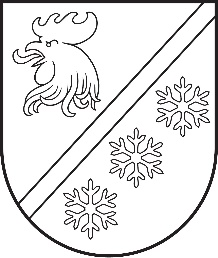 Reģ. Nr. 90000054572Saieta laukums 1, Madona, Madonas novads, LV-4801t. 64860090, e-pasts: pasts@madona.lv___________________________________________________________________________MADONAS NOVADA PAŠVALDĪBAS DOMESSĒDES PROTOKOLS Nr. 222023. gada 30. novembrīSēde notiek klātienē.Sēdē tiek nodrošināta iespēja pieslēgties attālināti videokonferences platformā zoom.Sēdes norise tiek fiksēta audiovizuālajā ierakstā.Sēde sasaukta plkst.10:00Sēdi atklāj plkst. 10:00Sēdi vada: Zigfrīds Gora  - domes priekšsēdētāja vietnieks.Protokolē: Dace Cipule – lietvedības nodaļas vadītāja.Sēdē piedalās deputāti:Aigars Šķēls, Aivis Masaļskis, Andris Sakne, Artūrs Čačka, Artūrs Grandāns, Arvīds Greidiņš, Gunārs Ikaunieks, Guntis Klikučs, Iveta Peilāne, Kaspars Udrass, Māris Olte, Rūdolfs Preiss, Sandra Maksimova, Valda Kļaviņa, Vita Robalte, Zigfrīds Gora.Sēdē piedalās deputāti (attālināti): Andris DombrovskisSēdē nepiedalās deputāti:Agris Lungevičs, Gatis Teilis - attaisnotu iemeslu dēļ.Deputāti:Gunārs Ikaunieks nepiedalās 15. jautājuma izskatīšanā un balsojumā.Kaspars Udrass nepiedalās 20., 25. jautājuma izskatīšanā un balsojumā.Gunārs Ikaunieks nepiedalās 15. jautājuma izskatīšanā un balsojumā.Vita Robalte nepiedalās 46., 47. jautājuma izskatīšanā un balsojumā.Sēdē piedalās:Administrācijas darbinieki (klātienē): Uģis Fjodorovs – pašvaldības izpilddirektors, Artūrs Leimanis – informācijas tehnoloģiju speciālists, Dace Cipule – lietvedības nodaļas vadītāja, Evita Zāle – juridiskās un personāla nodaļas vadītāja.Administrācijas darbinieki (attālināti): Gunita Kampe – nekustamā īpašuma nodokļa administratore, Ļena Čačka – nekustamā īpašuma speciāliste, Ramona Vucāne – nekustamā īpašuma pārvaldības un teritoriālās plānošanas nodaļa, Liene Ankrava – finanšu nodaļas vadītāja, Helmuts Pujats – jurists, Agris Ankravs – informācijas tehnoloģiju nodaļas vadītājs, Inese Solozemniece – projektu ieviešanos nodaļas vadītāja, Dāvis Lasmanis – projektu sagatavošanas un ieviešanas speciālists, ceļu inženieris, Guntis Ķeveris – pilsētas pārvaldnieks.Pagastu un apvienību pārvalžu vadītāji (attālināti): Elita Ūdre – Ērgļu apvienības pārvaldes vadītāja, Tālis Salenieks – Lubānas apvienības pārvaldes vadītājs, Vilnis Špats – Cesvaines apvienības pārvaldes vadītājs, Edgars Lācis – Bērzaunes un Mārcienas pagastu pārvalžu vadītājs, Ilona Zalāne – Praulienas un Mētrienas pagastu pārvalžu vadītāja, Marika Veiba – Vestienas pagasta pārvaldes vadītāja p. i., Aleksandrs Šrubs – Barkavas un Ošupes pagastu pārvalžu vadītājs, Sandis Kalniņš – Dzelzavas un Sarkaņu pagastu pārvalžu vadītājs, Aronas pagasta pārvaldes vadītāja p. i.Iestāžu vadītāji un darbinieki (attālināti): Ilze Fārneste – Madonas novada sociālās dienesta vadītāja, Ilze Kanča - Madonas Sociālā dienesta sociālo pakalpojumu nodaļas vadītāja, Gita Lutce – Madonas pilsētas Īpašumu uzturēšanas dienesta vadītāja, Valdis Cēpurs – Madonas novada pašvaldības policijas priekšnieks.Kapitālsabiedrību pārstāvji (klātienē): Guntars Dambenieks SIA “Madonas ūdens” valdes loceklis.Kapitālsabiedrību pārstāvji (attālināti): Egija Romanovska – SIA “Bērzaunes komunālais uzņēmums” prokūrists.Sēdes vadītājs Zigfrīds Gora iepazīstina ar Madonas novada pašvaldības Domes sēdes darba kārtību. 0. Par darba kārtībuZIŅO: Zigfrīds Gora 1. Par parakstu vākšanas vietu noteikšanu Madonas novadāZIŅO: Evita Zāle 2. Par autotransporta dāvinājumu Bobrinecas pašvaldībaiZIŅO: Sandis Kalniņš 3. Par nekustamā  īpašuma “Skudriņas”, Ošupes pagastā, Madonas novadā, atsavināšanas procesa izbeigšanu un ilgtermiņa ieguldījumu atjaunošanuZIŅO: Aigars Šķēls 4. Par nekustamā  īpašuma “Madava”, Barkavas pagastā, Madonas novadā, atsavināšanas procesa izbeigšanu un ilgtermiņa ieguldījumu atjaunošanuZIŅO: Aigars Šķēls 5. Par nekustamā  īpašuma “Lejas Jurkauliņi”, Cesvaines pagasts, Madonas novads, nostiprināšanu zemesgrāmatā un nodošanu atsavināšanaiZIŅO: Aigars Šķēls 6. Par nekustamā īpašuma “Lejas Alitāni”, Cesvaines pagasts, Madonas novads, atsavināšanuZIŅO: Aigars Šķēls 7. Par nekustamā īpašuma “Vecsaikava 2”-7, Vecsaikava, Praulienas pagasts, Madonas novads, nodošanu atsavināšanaiZIŅO: Aigars Šķēls 8. Par nekustamā īpašuma Sniedzes iela 2-6, Vestiena, Vestienas pagasts, Madonas novads, nodošanu atsavināšanaiZIŅO: Aigars Šķēls 9. Par nekustamā  īpašuma Aronas pagastā, Madonas novadā, nostiprināšanu zemesgrāmatā un nosaukuma maiņuZIŅO: Aigars Šķēls 10. Par nekustamā īpašuma “Masīvs 5-141, zemes gabals Nr. 153”, Aronas pagasts, Madonas novads,nostiprināšanu zemesgrāmatā un nodošanu atsavināšanaiZIŅO: Aigars Šķēls 11. Par zemes vienības “Masīvs 5-141, zemes gabals Nr. 109”, Aronas pagastā,  ieskaitīšanu rezerves zemes fondāZIŅO: Aigars Šķēls 12. Par nekustamā īpašuma Melioratoru iela 4-38, Kusa, Aronas pagasts, Madonas novads, nodošanu atsavināšanaiZIŅO: Aigars Šķēls 13. Par nekustamā īpašuma “Draviņas”, Aronas pagasts, Madonas novads nodošanu atsavināšanai, rīkojot izsoliZIŅO: Aigars Šķēls 14. Par nekustamā  īpašuma Toces iela 32, Ļaudona, Ļaudonas pagasts, Madonas novads, nostiprināšanu zemesgrāmatā un nodošanu atsavināšanaiZIŅO: Aigars Šķēls 15. Par nekustamā īpašuma Vesetas iela 10-26, Jaunkalsnava, Kalsnavas pagasts, Madonas novads, nodošanu atsavināšanai, rīkojot izsoliZIŅO: Aigars Šķēls 16. Par nekustamā īpašuma Vesetas iela 10-21, Jaunkalsnava, Kalsnavas pagasts, Madonas novads, nodošanu atsavināšanai, rīkojot izsoliZIŅO: Aigars Šķēls 17. Par nekustamā īpašuma Dambja iela 2A-6, Ļaudona, Ļaudonas pagasts, Madonas novads, nodošanu atsavināšanaiZIŅO: Aigars Šķēls 18. Par nekustamā īpašuma Saules iela 20-11, Madona, Madonas novads, nodošanu atsavināšanaiZIŅO: Aigars Šķēls 19. Par nekustamā īpašuma Raiņa iela 21A-14, Madona, Madonas novads, nodošanu atsavināšanaiZIŅO: Aigars Šķēls 20. Par Madonas novada pašvaldības domes 2023. gada lēmuma Nr. 658 atcelšanu un  par zemes vienību ar kadastra apzīmējumiem 7086 005 0147, 7086 005 0155, 7086 005 0153 un 7086 005 0133, Praulienas pagastā, Madonas novadā, apvienošanuZIŅO: Aigars Šķēls 21. Par zemes vienības ar kadastra apzīmējumu 7082 013 0334, Ošupes pagastā, Madonas novadā, sadalīšanu un nekustamā īpašuma lietošanas mērķu noteikšanu jaunveidojamām zemes vienībāmZIŅO: Aigars Šķēls 22. Par nekustamā īpašuma  “Nāburgi”, Sarkaņu pagasts, Madonas novads atsavināšanu, rīkojot izsoli ar pretendentu atlasiZIŅO: Zigfrīds Gora 23. Par nekustamā īpašuma Toces iela 18, Ļaudonā, Ļaudonas pagastā, Madonas novadā  atsavināšanuZIŅO: Zigfrīds Gora 24. Par nekustamā īpašuma “Piesaulieši”, Ļaudonas pagasts, Madonas novads atsavināšanu, rīkojot izsoli ar pretendentu atlasiZIŅO: Zigfrīds Gora 25. Par nekustamā īpašuma “Veckrīpēni”, Ļaudonas pagasts, Madonas novads atsavināšanu, rīkojot izsoliZIŅO: Zigfrīds Gora 26. Par finansējuma piešķiršanu Ērgļu apvienības pārvaldei digitālo klavieru iegādei Ērgļu saieta namamZIŅO: Zigfrīds Gora 27. Par finansējuma piešķiršanu sniega pūtēja iegādei Ērgļu vidusskolaiZIŅO: Zigfrīds Gora 28. Par finansējuma piešķiršanu Ļaudonas pagasta pirmsskolas izglītības iestādei ,,Brīnumdārzs’’ digitālā ekrāna iegādei ZIŅO: Zigfrīds Gora 29. Par finansējuma piešķiršanu Lubānas pirmsskolas izglītības iestādei “Rūķīši” digitālā ekrāna iegādeiZIŅO: Zigfrīds Gora 30. Par finansējuma piešķiršanu ēkas Alunāna ielā 4, Madonā fasādes un jumta remontdarbiemZIŅO: Zigfrīds Gora 31. Par finansējuma piešķiršanu krēslu iegādei  Kalsnavas pamatskolaiZIŅO: Zigfrīds Gora 32. Par finansējuma piešķiršanu Degumnieku pamatskolai sporta inventāra iegādeiZIŅO: Zigfrīds Gora 33. Par Ziemassvētku paciņu iegādiZIŅO: Zigfrīds Gora 34. Par finanšu līdzekļu piešķiršanu Vestienas pagasta pārvaldes komunālo pakalpojumu apmaksaiZIŅO: Zigfrīds Gora 35. Par finansējuma piešķiršanu automašīnas iegādei mežzinimZIŅO: Zigfrīds Gora 36. Par finansējuma piešķiršanu Ošupes pagasta pārvaldei frontālā iekrāvēja iegādeiZIŅO: Zigfrīds Gora 37. Par finansējuma piešķiršanu Ērgļu apvienības pārvaldei sporta sacensību organizēšanas inventāra iegādeiZIŅO: Zigfrīds Gora 38. Par finanšu līdzekļu piešķiršanu kredītu procentu un apkalpošanas maksas segšanaiZIŅO: Zigfrīds Gora 39. Par bezcerīgo debitoru parādu izslēgšanu no grāmatvedības uzskaitesZIŅO: Liene Ankrava40. Par pašvaldības budžetā ieskaitāmo nodokļu parādu un ar tiem saistītās nokavējuma naudas dzēšanuZIŅO: Liene Ankrava41. Par pamatlīdzekļa izslēgšanu no Madonas novada pašvaldības bilancesZIŅO: Liene Ankrava42. Par Madonas novada pašvaldības 2023. gada budžeta grozījumiemZIŅO: Liene Ankrava43. Par grozījumiem Madonas novada pašvaldības domes 24.01.2023. lēmumā Nr. 6 “Par Madonas novada pašvaldības iestāžu amata vienību sarakstu apstiprināšanu”ZIŅO: Zigfrīds Gora 44. Par papildinājumiem 28.02.2023. Domes lēmumā Nr. 141 (protokols Nr. 3, 59. p.) “Par grozījumiem Madonas novada pašvaldības domes 24.01.2023. lēmumā Nr. 6 “Par Madonas novada pašvaldības iestāžu amata vienību sarakstu apstiprināšanu””ZIŅO: Zigfrīds Gora 45. Par grozījumiem Madonas novada pašvaldības 2022. gada 29. septembra lēmumā Nr. 653 “Par Madonas novada pašvaldības maksas pakalpojumu cenrāža apstiprināšanu”ZIŅO: Zigfrīds Gora 46. Par SIA „Bērzaunes komunālais uzņēmums” pamatkapitāla samazināšanuZIŅO: Aigars Šķēls 47. Par  Eiropas Reģionālā attīstības fonda specifiskā atbalsta mērķa Nr.5.1.1.3. projekta “Mīlestības gravas labiekārtošana Madonas pilsētā” iesniegšanu un  nepieciešamā līdzfinansējuma nodrošināšanuZIŅO: Zigfrīds Gora 48. Par projekta  Nr. 23-05-AL23-A019.2203-000007 “Mētrienas estrādes atjaunošana Mētrienas pagastā, Madonas novadā” izmaksu apstiprināšanu un aizņēmuma ņemšanuZIŅO: Zigfrīds Gora 49. Par saistošo noteikumu Nr. 18 “Brīvprātīgās iniciatīvas pabalsti Madonas novadā” izdošanuZIŅO: Zigfrīds Gora 50. Par Madonas novada pašvaldības saistošo noteikumu Nr. 19 “Grozījumi Madonas novada pašvaldības 2021. gada 25. novembra saistošajos noteikumos Nr. 19 “Par sociālajiem pakalpojumiem Madonas novadā”” izdošanuZIŅO: Zigfrīds Gora 51. Par pārvaldes uzdevuma – grupu mājas (dzīvokļu) pakalpojums pilngadīgām personām ar garīga rakstura traucējumiem un specializētās darbnīcas pakalpojums pilngadīgām personām ar garīga rakstura traucējumiem – deleģēšanu biedrībai “Latvijas Samariešu apvienība”ZIŅO: Zigfrīds Gora 52. Par transporta izdevumu apmaksu Madonas reģiona audžuģimeņu biedrībai “Spēkavots”ZIŅO: Zigfrīds Gora 53. Par Madonas pilsētas pensionāru biedrības atbrīvošanu no Madonas vidusskolas telpu nomas maksasZIŅO: Zigfrīds Gora 54. Par atbrīvošanu no telpu īres maksas tautas namā “Kalnagravas”ZIŅO: Zigfrīds Gora 55. Par valsts budžeta mērķdotāciju sadali un izmaksu Madonas novada māksliniecisko kolektīvu vadītājiem 2023.  gada 2. pusgadāZIŅO: Zigfrīds Gora 56. Par Madonas novada pašvaldības iestādes "Madonas novada pašvaldības policija" reorganizāciju, izveidojot kopīgu iestādiZIŅO: Zigfrīds Gora 57. Par Madonas novada pašvaldības un Varakļānu novada pašvaldības kopīgo iestāžu uzraudzības padomes izveidošanu un tās nolikuma apstiprināšanuZIŅO: Zigfrīds Gora 58. Par grozījumu Madonas novada pašvaldības Bērnu tiesību aizsardzības sadarbības grupas nolikumāZIŅO: Valda Kļaviņa 59. Par Madonas novada pašvaldības rīcības programmas “Priekšlaicīgas mācību pārtraukšanas prevencijas sistēma un ieviešanas plāns” apstiprināšanuZIŅO: Valda Kļaviņa 60. Par mantisko ieguldījumu SIA „Madonas siltums” pamatkapitālāZIŅO: Aigars Šķēls61. Par ceļu uzturēšanu ziemas periodā 2024. gadamZIŅO: Dāvis Lasmanis62. Par Madonas novada pašvaldības autoceļu un ielu sadalījumu uzturēšanas klasēs ziemas sezonai (no 16. oktobra līdz 15.aprīlim) apstiprināšanuZIŅO: Dāvis Lasmanis63. Par Madonas novada Attīstības programmas 2022. - 2028. gadam investīciju plāna aktualizācijuZIŅO: Zigfrīds Gora64. Informatīvais jautājums: Par SIA “Madonas ūdens” jaunajiem  tarifiemZIŅO: Guntars Dambenieks65. Informatīvais jautājums: Par Madonas novada pašvaldības autoparka pārvaldīšanuZIŅO: Uģis Fjodorovs0. Par darba kārtībuZIŅO: Zigfrīds Gora Sēdes vadītājs aicina balsot par sēdes darba kārtību.Atklāti balsojot: ar 17 balsīm "Par" (Aigars Šķēls, Aivis Masaļskis, Andris Dombrovskis, Andris Sakne, Artūrs Čačka, Artūrs Grandāns, Arvīds Greidiņš, Gunārs Ikaunieks, Guntis Klikučs, Iveta Peilāne, Kaspars Udrass, Māris Olte, Rūdolfs Preiss, Sandra Maksimova, Valda Kļaviņa, Vita Robalte, Zigfrīds Gora), "Pret" – nav, "Atturas" – nav, "Nepiedalās" – nav, Madonas novada pašvaldības dome NOLEMJ:Apstiprināt 2023. gada 30. novembra Madonas novada pašvaldības Domes sēdes darba kārtību.1. Par parakstu vākšanas vietu noteikšanu Madonas novadāZIŅO: Evita Zāle DEBATĒS PIEDALĀS: A. Sakne, A. DombrovskisMadonas novada pašvaldība 16.11.2023. ir saņēmusi Centrālās vēlēšanu komisijas (turpmāk tekstā  - CVK) rīkojumu Nr. 648 “Par parakstu vākšanas vietu un darba laiku noteikšanu”, kur, lai nodrošinātu parakstu vākšanu tautas nobalsošanas ierosināšanai par apturētā likuma “Grozījumi Notariāta likumā” atcelšanu, CVK  atbilstīgi likuma „Par tautas nobalsošanu, likumu ierosināšanu un Eiropas pilsoņu iniciatīvu” 7. panta pirmajai, otrajai un ceturtajai daļai un likuma „Par Centrālo vēlēšanu komisiju” 5. pantam ir uzdevusi valstspilsētu un novadu domēm  parakstu vākšanas vietas noteikt līdz 2023. gada 4. decembrim. Pašvaldībās ar balsstiesīgo skaitu virs 10 000 jāparedz ne mazāk kā vienu parakstu vākšanas vietu uz katriem 10 000 balsstiesīgajiem, Madonas novadā ir 23320 balsstiesīgie, minimālais parakstu vākšanas vietu skaits – 3 vietas, maksimālais parakstu vākšanas vietu skaits -24. Tāpat Madonas novada vēlēšanu komisijai jānosaka parakstu vākšanas darba laiku līdz 2023. gada 4. decembrim.Parakstu vākšana notiks no 2023. gada 7. decembra līdz 5. janvārim ieskaitot.Saskaņā ar likuma “Par tautas nobalsošanu, likumu ierosināšanu un Eiropas pilsoņu iniciatīvu” 7. panta pirmo, otro, ceturto daļu, atklāti balsojot: PAR – 17 (Aigars Šķēls, Aivis Masaļskis, Andris Dombrovskis, Andris Sakne, Artūrs Čačka, Artūrs Grandāns, Arvīds Greidiņš, Gunārs Ikaunieks, Guntis Klikučs, Iveta Peilāne, Kaspars Udrass, Māris Olte, Rūdolfs Preiss, Sandra Maksimova, Valda Kļaviņa, Vita Robalte, Zigfrīds Gora), PRET – NAV, ATTURAS – NAV, Madonas novada pašvaldības dome NOLEMJ:Noteikt parakstu vākšanu vietas tautas nobalsošanas ierosināšanai par Valsts Prezidenta apturētā likuma “Grozījumi Notariāta likumā” atcelšanu:  Madonas novada pašvaldība (Centrālā administrācija), Saieta laukums 1, Madona,   Madonas novads, LV-4801;Cesvaines pilsētas bibliotēka, Pils iela 6, Cesvaine, Madonas novads, LV-4871; Ērgļu apvienības pārvalde, Rīgas iela 10, Ērgļi, Ērgļu pagasts, Madonas novads, LV-4840;Lubānas apvienības pārvalde, Tilta iela 11, Lubāna, Madonas novads, LV-4830. Zāle 26486811Lēmums Nr. 7242. Par autotransporta dāvinājumu Bobrinecas pašvaldībaiZIŅO: Sandis Kalniņš DEBATĒS PIEDALĀS: R. Preiss, A. GreidiņšMadonas novada pašvaldības pamatlīdzekļu uzskaitē ir pasažieru autobuss TEMSA Opalin, reģistrācijas Nr. AL 8668, pamatlīdzekļa inventāra numurs 656/AL8668, sākuma vērtība 2009. gada 27. jūnijā 106743.84 EUR, atlikusī vērtība 2023. gada 27. novembrī 0.00 EUR. Transportlīdzeklis ikdienā netiek izmantots pašvaldības funkciju veikšanai, jo tā tehniskais stāvoklis nav atbilstošs skolēnu pārvadāšanai, tomēr autobuss var būt nozīmīgs resurss Ukrainas atbalstam karadarbībā.   Pašvaldība ir saņēmusi Ukrainas Kirovogradas apgabala Bobrinecas pilsētas pašvaldības 2023. gada 30. augusta vēstuli ar lūgumu rast iespēju sniegt palīdzību autotransporta pieejamības nodrošināšanai .Ukrainas civiliedzīvotāju atbalsta likuma 11. pantā paredzēts, ka pašvaldībai, pamatojoties uz domes lēmumu, ir tiesības dāvināt (ziedot) finanšu līdzekļus vai mantu Ukrainas sabiedrības vispārējam atbalstam.Noklausījusies sniegto informāciju, pamatojoties uz Ukrainas civiliedzīvotāju atbalsta likuma 11. pantu, atklāti balsojot: PAR – 17 (Aigars Šķēls, Aivis Masaļskis, Andris Dombrovskis, Andris Sakne, Artūrs Čačka, Artūrs Grandāns, Arvīds Greidiņš, Gunārs Ikaunieks, Guntis Klikučs, Iveta Peilāne, Kaspars Udrass, Māris Olte, Rūdolfs Preiss, Sandra Maksimova, Valda Kļaviņa, Vita Robalte, Zigfrīds Gora), PRET – NAV, ATTURAS – NAV, Madonas novada pašvaldības dome NOLEMJ:Dāvināt (ziedot) pasažieru autobusu TEMSA Opalin, reģistrācijas Nr AL 8668, inventāra numurs 656/AL8668 Ukrainas Kirovogradas apgabala Bobrinecas pilsētas pašvaldībai (BOBRYNETS TOWN COUNCIL).Kalniņš 28308227Lēmums Nr. 7253. Par nekustamā  īpašuma “Skudriņas”, Ošupes pagastā, Madonas novadā, atsavināšanas procesa izbeigšanu un ilgtermiņa ieguldījumu atjaunošanuZIŅO: Aigars Šķēls DEBATĒS PIEDALĀS: S. Maksimova, A. Dombrovskis, A. Šķēls2020. gada 22. decembrī Madonas novada pašvaldības domē tika pieņemts lēmums Nr. 517 (protokols Nr. 27, 3. p.) “Par nekustamā īpašuma “Skudriņas”, Ošupes pagasts, Madonas novads atsavināšanu”.Ar šo lēmumu tika nolemts atsavināt Madonas novada pašvaldības nekustamo īpašumu “Skudriņas”, Ošupes pagastā ar kadastra Nr. 7082 005 0004 2,0 ha platībā zemes nomniekam [..]  un tika apstiprināta īpašuma “Skudriņas” nosacītā cena ir EUR 5 000,00 (pieci tūkstoši  eiro, 00 centi).Madonas novada pašvaldībā  saņemts [..] mutisks apstiprinājums par atteikumu šobrīd iegādāties nekustamo īpašumu “Skudriņas” par nosacīto summu un vēlmi turpināt šo īpašumu nomāt.  Pamatojoties uz MK noteikumiem Nr. 109 ”Kārtība, kādā atsavināma publiskās personas manta” un MK noteikumu Nr. 87 “Grāmatvedības uzskaites kārtība budžeta iestādēs”, ņemot vērā 15.11.2023. Uzņēmējdarbības, teritoriālo un vides jautājumu komitejas atzinumu, atklāti balsojot: PAR – 17 (Aigars Šķēls, Aivis Masaļskis, Andris Dombrovskis, Andris Sakne, Artūrs Čačka, Artūrs Grandāns, Arvīds Greidiņš, Gunārs Ikaunieks, Guntis Klikučs, Iveta Peilāne, Kaspars Udrass, Māris Olte, Rūdolfs Preiss, Sandra Maksimova, Valda Kļaviņa, Vita Robalte, Zigfrīds Gora), PRET – NAV, ATTURAS – NAV, Madonas novada pašvaldības dome NOLEMJ:Izbeigt nekustamā īpašuma “Skudriņas”, Ošupes pagasts Madonas novads, atsavināšanas procesu.Nekustamo īpašumu “Skudriņas”, Ošupes pagasts, Madonas novads, ar kadastra Nr. 7082  005 0004 2,0 ha platībā atjaunot ilgtermiņa ieguldījumu sastāvā.Čačka 28080793Lēmums Nr. 7264. Par nekustamā  īpašuma “Madava”, Barkavas pagastā, Madonas novadā, atsavināšanas procesa izbeigšanu un ilgtermiņa ieguldījumu atjaunošanuZIŅO: Aigars Šķēls 2023. gada 28. septembrī Madonas novada pašvaldības domē tika pieņemts lēmums Nr. 581 (protokols Nr. 18, 27. p.) “Par nekustamā īpašuma “Madava”, Barkavas pagasts, Madonas novads atsavināšanu”.Ar šo lēmumu tika nolemts atsavināt Madonas novada pašvaldības nekustamo īpašumu “Madava”, Barkavas pagastā ar kadastra Nr. 7044 002 0105 5,51 ha platībā zemes nomniekam [..] un tika apstiprināta īpašuma “Madava” nosacītā cena EUR 24 600,00 (divdesmit četri tūkstoši seši simti eiro, 00 centi).Madonas novada pašvaldībā 20.10.2023. saņemts [..] iesniegums (reģistrēts Madonas novada pašvaldībā ar reģ. Nr. 2.1.3.6/23/1663) par atteikumu šobrīd iegādāties nekustamo īpašumu “Madava” par nosacīto summu un vēlmi turpināt šo īpašumu nomāt. Pamatojoties uz MK noteikumiem Nr. 109 ”Kārtība, kādā atsavināma publiskās personas manta” un MK noteikumu Nr. 87 “Grāmatvedības uzskaites kārtība budžeta iestādēs”, ņemot vērā 15.11.2023. Uzņēmējdarbības, teritoriālo un vides jautājumu komitejas atzinumu,  atklāti balsojot: PAR – 17 (Aigars Šķēls, Aivis Masaļskis, Andris Dombrovskis, Andris Sakne, Artūrs Čačka, Artūrs Grandāns, Arvīds Greidiņš, Gunārs Ikaunieks, Guntis Klikučs, Iveta Peilāne, Kaspars Udrass, Māris Olte, Rūdolfs Preiss, Sandra Maksimova, Valda Kļaviņa, Vita Robalte, Zigfrīds Gora), PRET – NAV, ATTURAS – NAV, Madonas novada pašvaldības dome NOLEMJ:Izbeigt nekustamā īpašuma “Madava”, Barkavas pagasts, Madonas novads, atsavināšanas procesu.Nekustamo īpašumu “Madava”, Barkavas pagasts, Madonas novads, ar kadastra Nr. 7044  002 0105 5,51 ha platībā atjaunot ilgtermiņa ieguldījumu sastāvā.Čačka 28080793Lēmums Nr. 7275. Par nekustamā  īpašuma “Lejas Jurkauliņi”, Cesvaines pagasts, Madonas novads, nostiprināšanu zemesgrāmatā un nodošanu atsavināšanaiZIŅO: Aigars Šķēls DEBATĒS PIEDALĀS: S. MaksimovaMadonas novada pašvaldībā saņemts fiziskas personas ierosinājums ar lūgumu izskatīt jautājumu par pašvaldības nekustamā  īpašuma “Lejas Jurkauliņi”, Cesvaines pagastā, Madonas novadā ar kadastra Nr. 7027 015 0067, kopējā platība 1,5 ha , atsavināšanu. Ar Cesvaines novada domes 19.06.2014. lēmumu Nr. 18. § (protokols Nr. 8) [..] tika izbeigtas zemes lietošanas tiesības uz zemes vienību ar kadastra apzīmējumu 7027 015 0067 “Lejas Jurkauliņi”, Cesvaines pagasts, 1,5 ha platībā un noteikts, ka  zemes vienība ir pašvaldībai piekrītoša zeme.Par minēto zemes vienību [..] ar Cesvaines novada domi ir noslēgusi lauku apvidus zemes nomas līgumu.Uz zemes vienības ar kadastra apzīmējumu 7027 015 0067, saskaņā ar 1994. gada 15. decembra vienošanos ar paju sabiedrību “Cesvaine”, atrodas ½ domājamā daļa mājīpašuma “Lejas Jurkauliņi”(dzīvoklis Nr. 1), kas pieder [..]. Mājīpašuma “Lejas Jurkauliņi” otra ½ domājamā daļa, pamatojoties uz 27.06.2000. paju sabiedrības “Cesvaine” lēmumu Nr. 1. 7 par pamatlīdzekļu nodošanu Cesvaines pilsētai ar lauku teritoriju, 16.11.2000. Cesvaines pilsētas ar lauku teritoriju domes lēmumu Nr. 11 (protokols Nr. 60) ”Par pamatlīdzekļiem”, ir uzņemta pašvaldības pamatlīdzekļu sarakstā.Madonas novada pašvaldība ir Cesvaines novada pašvaldības saistību un tiesību pārņēmēja. To nosaka Administratīvo teritoriju un apdzīvoto vietu likuma Pārejas noteikumu 6. punkts, kas nosaka, ka novada pašvaldība ir attiecīgajā novadā iekļauto vietējo pašvaldību institūciju, finanšu, mantas, tiesību un saistību pārņēmēja.Likuma “Par zemes privatizāciju lauku apvidos” 27. panta pirmā daļa nosaka, ka darījumus var veikt tikai ar to zemi, uz kuru īpašuma tiesības ir nostiprinātas zemesgrāmatā. Saskaņā ar “Pašvaldību likuma” 10. panta (1) daļu Dome ir tiesīga izlemt ikvienu pašvaldības kompetences jautājumu; “Publiskās personas mantas atsavināšanas likuma” 4. panta pirmo daļu, kas nosaka, ka “atsavinātas publiskas personas mantas atsavināšanu var ierosināt, ja tā nav nepieciešama publiskai personai vai tās iestādēm to funkciju nodrošināšanai” un 4. panta ceturtās daļas 8. punktu, kas nosaka, ka atsevišķos gadījumos publiskas personas nekustamā īpašuma atsavināšanu var ierosināt persona, kurai Valsts un pašvaldību īpašuma privatizācijas sertifikātu izmantošanas pabeigšanas likumā noteiktajā kārtībā ir izbeigtas zemes lietošanas tiesības un ar kuru pašvaldība ir noslēgusi zemes nomas līgumu, ja šī persona vēlas nopirkt zemi, kas bijusi tās lietošanā un par ko ir noslēgts zemes nomas līgums, 4. panta ceturtās daļas 3. punktu Atsevišķos gadījumos publiskas personas nekustamā īpašuma atsavināšanu var ierosināt  zemesgrāmatā ierakstītas ēkas (būves) īpašnieks vai visi kopīpašnieki, ja viņi vēlas nopirkt zemesgabalu, uz kura atrodas ēka (būve), kā arī tā paša likuma 8. panta otro daļu, kas nosaka, ka paredzētā atsavinātas publiskas personas nekustamā īpašuma novērtēšanu organizē attiecīgās atsavinātās publiskās personas lēmējinstitūcijas kārtībā, ņemot vērā 15.11.2023. Uzņēmējdarbības, teritoriālo un vides jautājumu komitejas atzinumu, atklāti balsojot: PAR – 17 (Aigars Šķēls, Aivis Masaļskis, Andris Dombrovskis, Andris Sakne, Artūrs Čačka, Artūrs Grandāns, Arvīds Greidiņš, Gunārs Ikaunieks, Guntis Klikučs, Iveta Peilāne, Kaspars Udrass, Māris Olte, Rūdolfs Preiss, Sandra Maksimova, Valda Kļaviņa, Vita Robalte, Zigfrīds Gora), PRET – NAV, ATTURAS – NAV, Madonas novada pašvaldības dome NOLEMJ:Nodot atsavināšanai  nekustamo īpašumu “Lejas Jurkauliņi”, Cesvaines pagasts, Madonas novads, ar kadastra numuru 7027 015 0067 1,5 ha platībā, pārdodot to zemes [..].Nekustamā īpašuma pārvaldības un teritorijas plānošanas nodaļai nostiprināt zemes īpašumu “Lejas Jurkauliņi”, Cesvaines pagasts, Madonas novads, ar kadastra Nr. 7027 015 0067, zemesgrāmatā uz Madonas novada pašvaldības vārda.Pēc zemes īpašuma nostiprināšanas Zemesgrāmatā, Nekustamā īpašuma pārvaldības un teritoriālās plānošanas nodaļai organizēt nekustamā īpašuma novērtēšanu. Pēc īpašuma novērtēšanas virzīt jautājumu par nekustamā īpašuma atsavināšanu skatīšanai kārtējā finanšu un attīstības komitejas sēdē.Čačka 28080793Lēmums Nr. 7286. Par nekustamā īpašuma “Lejas Alitāni”, Cesvaines pagasts, Madonas novads, atsavināšanuZIŅO: Aigars Šķēls Madonas novada pašvaldībā saņemts [..] iesniegums (reģistrēts Madonas novada pašvaldībā ar reģ. Nr. 2.1.3.6/23/1705) ar lūgumu atsavināt nekustamo īpašumu “Lejas Alitāni”, Cesvaines pagastā, Madonas novadā, ar kadastra Nr.7027 001 0032.Saskaņā ar Cesvaines pagasta zemesgrāmatas nodalījumu Nr. 100000610514 nekustamais īpašums “Lejas Alitāni”, Cesvaines pagastā , Madonas novadā,  ar kadastra numuru 7027 001 0032 sastāv:no zemes vienības ar kadastra apzīmējumu 7027 001 0032 0,9 ha  platībā ;lietu tiesības, kas apgrūtina nekustamo īpašumu: - ekspluatācijas aizsargjoslas teritorija gar valsts vietējiem un pašvaldību autoceļiem lauku apvidos-0.36 ha;- ekspluatācijas aizsargjoslas teritorija gar elektrisko tīklu gaisvadu līniju ārpus pilsētām un ciemiem ar nominālo spriegumu līdz 20 kilovoltiem-0,09 ha.Uz zemes vienības atrodas [..] būvju īpašums, kas reģistrēts Cesvaines pagasta zemesgrāmatas nodalījumā Nr. 100000418843 ar kadastra numuru 7027 501 0001 un adresi “Lejas Alitāni”,Cesvaines pagasts, Madonas novads.       	Pašreizējais zemes lietotājs ir Madonas novada pašvaldība, kura, pamatojoties uz Apdzīvoto teritoriju un apdzīvoto vietu likuma Pārejas noteikumu 6. punktu un pielikumu, no 2021. gada 1. jūlija ir Cesvaines novada pašvaldības finanšu, mantas, tiesību un saistību pārņēmēja.    	 Nekustamais īpašums “Lejas Alitāni”, Cesvaines pagastā, Madonas novadā, ar kadastra Nr. 7027 001 0032 nav nepieciešams pašvaldībai tās funkciju nodrošināšanai.Ir veikta nekustamā īpašuma novērtēšana.  	Atbilstoši sertificēta vērtētāja SIA „Liniko” (Latvijas Īpašumu Vērtētāju asociācijas profesionālās kvalifikācijas sertifikāts Nr. 131) 2023. gada 9. novembra novērtējumam, nekustamā īpašuma tirgus vērtība noteikta – EUR 2 300,00 (divi tūkstoši trīs simti eiro ,00 centi). Saskaņā ar „Publiskas personas mantas atsavināšanas likuma” 47. pantu „publiskas personas mantas atsavināšanā iegūtos līdzekļus pēc atsavināšanas izdevumu segšanas ieskaita attiecīgas publiskās personas budžetā. Atsavināšanas izdevumu apmēru nosaka MK noteikumu paredzētajā kārtībā”.       	Atsavināšanas likuma 37. panta pirmās daļas 4. punkts nosaka, ka pārdot publiskas personas mantu par brīvu cenu var, ja nekustamo īpašumu iegūst šā likuma 4. panta ceturtajā daļā minētā persona. Šajā gadījumā pārdošanas cena ir vienāda ar nosacīto cenu. Pārdošana par brīvu cenu saskaņā ar Atsavināšanas likuma 1. panta 7. punktu ir mantas pārdošana par atsavinātāja noteiktu cenu, kas nav zemāka par nosacīto cenu, savukārt, nosacītā cena saskaņā ar tā paša likuma 1. panta 6. punktu ir nekustamā īpašuma vērtība, kas noteikta atbilstoši Standartizācijas likumā paredzētajā kārtībā apstiprinātajiem Latvijas īpašuma vērtēšanas standartiem.     Saskaņā ar “Pašvaldību likuma” 10. panta (1) daļu Dome ir tiesīga izlemt ikvienu pašvaldības kompetences jautājumu; “Publiskās personas mantas atsavināšanas likuma” 4. panta pirmo daļu, kas nosaka, ka “atsavinātas publiskas personas mantas atsavināšanu var ierosināt, ja tā nav nepieciešama publiskai personai vai tās iestādēm to funkciju nodrošināšanai” un 4. panta ceturtās daļas 3. punktu Atsevišķos gadījumos publiskas personas nekustamā īpašuma atsavināšanu var ierosināt  zemesgrāmatā ierakstītas ēkas (būves) īpašnieks vai visi kopīpašnieki, ja viņi vēlas nopirkt zemesgabalu, uz kura atrodas ēka (būve), 5. panta pirmo daļu Atļauju atsavināt atvasinātu publisku personu nekustamo īpašumu dod attiecīgās atvasinātās publiskās personas lēmējinstitūcija, 37. panta pirmās daļas 4. punktu nekustamo īpašumu iegūst šā likuma 4. panta ceturtajā daļā minētā persona. Šajā gadījumā pārdošanas cena ir vienāda ar nosacīto cenu (8. pants); kā arī tā paša likuma 8. panta otro daļu, kas nosaka, ka paredzētā atsavinātas publiskas personas nekustamā īpašuma novērtēšanu organizē attiecīgās atsavinātās publiskās personas lēmējinstitūcijas kārtībā, ņemot vērā 15.11.2023. Uzņēmējdarbības, teritoriālo un vides jautājumu komitejas atzinumu, atklāti balsojot: PAR – 17 (Aigars Šķēls, Aivis Masaļskis, Andris Dombrovskis, Andris Sakne, Artūrs Čačka, Artūrs Grandāns, Arvīds Greidiņš, Gunārs Ikaunieks, Guntis Klikučs, Iveta Peilāne, Kaspars Udrass, Māris Olte, Rūdolfs Preiss, Sandra Maksimova, Valda Kļaviņa, Vita Robalte, Zigfrīds Gora), PRET – NAV, ATTURAS – NAV, Madonas novada pašvaldības dome NOLEMJ:Atsavināt  nekustamo īpašumu “Lejas Alitāni”, Cesvaines pagasts, Madonas novads, ar kadastra numuru 7027 001 0032 0,9 ha platībā, pārdodot to par nosacīto cenu [..].Apstiprināt nekustamā īpašuma nosacīto cenu EUR 2 300,00 (divi tūkstoši trīs simti eiro, 00 centi).Noteikt, ka pirkuma maksa ir veicama 100% apmērā pirms līgums noslēgšanas vai veicams pirkums uz nomaksu, paredzot avansa maksājumu ne mazāku par 10% no pirkuma maksas un pirkuma maksas atliktā maksājuma nomaksas termiņu līdz 5 gadiem. Nekustamā īpašuma pārvaldības un teritoriālās plānošanas nodaļai nosūtīt [..] nekustamā īpašuma “Lejas Alitāni”, Cesvaines pagastā, Madonas novadā,  atsavināšanas paziņojumu normatīvajos aktos noteiktajā kārtībā.Saskaņā ar Administratīvā procesa likuma 188. panta pirmo daļu, lēmumu var pārsūdzēt viena mēneša laikā no lēmuma spēkā stāšanās dienas Administratīvajā rajona tiesā.Saskaņā ar Administratīvā procesa likuma 70. panta pirmo daļu, lēmums stājas spēkā ar brīdi, kad tas paziņots adresātamČačka 28080793Lēmums Nr. 7297. Par nekustamā īpašuma “Vecsaikava 2”-7, Vecsaikava, Praulienas pagasts, Madonas novads, nodošanu atsavināšanaiZIŅO: Aigars Šķēls Madonas novada pašvaldības Praulienas pagasta pārvaldē saņemts īrnieces iesniegums (reģ. 17.08.2023. ar Nr. PRA/1.9/23/65) ar lūgumu atsavināt nekustamo īpašumu “Vecsaikava 2”-7, Vecsaikava, Praulienas pagasts, Madonas novads, kuru īrē no pašvaldības.  Ar īrnieci noslēgts īres līgums, īres parādu nav. Dzīvoklis “Vecsaikava 2”-7, Vecsaikava, Praulienas pagasts, Madonas novads (kadastra Nr. 7086 900 0101) ir Madonas novada pašvaldībai piederošs nekustamais īpašums, reģistrēts Vidzemes rajona tiesas Praulienas pagasta zemesgrāmatas nodalījumā Nr. 100000198507 7, kas sastāv no dzīvokļa Nr. 7 72,2 m² platībā, pie dzīvokļa īpašuma piederošās kopīpašuma 722/7921 domājamām daļām no daudzdzīvokļu mājas un zemes (kadastra numurs 7086 016 0179).Ar 02.11.2023. Madonas novada pašvaldības Dzīvokļu jautājumu komisijas lēmumu Nr. 459 nolemts piekrist pašvaldībai piederošā nekustamā īpašuma adresē “Vecsaikava 2”-7, Vecsaikava, Praulienas pagasts, Madonas novads, atsavināšanai īrniekam.Saskaņā ar Publiskas personas mantas atsavināšanas likuma 4. panta ceturtās daļas 5. punktu, publiskas personas nekustamo īpašumu var ierosināt atsavināt īrnieks vai viņa ģimenes loceklis, ja viņš vēlas nopirkt dzīvojamo māju, tās domājamo daļu vai dzīvokļa īpašumu šā likuma 45. pantā noteiktā kārtībā. Publiskas personas mantas atsavināšanas 45. panta trešā daļa paredz, ka atsavinot valsts vai pašvaldības īpašumā esošo viendzīvokļa māju vai dzīvokļa īpašumu, par kuru lietošanu likumā “Dzīvojamo telpu īres likums” noteiktajā kārtībā ir noslēgts dzīvojamās telpas īres līgums, to vispirms rakstveidā piedāvā pirkt īrniekam un viņa ģimenes locekļiem.Lai izskatītu jautājumu par pašvaldības dzīvokļu īpašuma atsavināšanu, ir nepieciešama dzīvokļa īpašuma novērtēšana pie sertificēta vērtētāja.Pamatojoties uz Pašvaldību likuma 10. panta pirmās daļas 16. punktu, Publiskas personas mantas atsavināšanas likuma 4. panta ceturtās daļas 5. punktu, 45. panta trešo daļu, ņemot vērā 15.11.2023. Uzņēmējdarbības, teritoriālo un vides jautājumu komitejas atzinumu, atklāti balsojot: PAR – 17 (Aigars Šķēls, Aivis Masaļskis, Andris Dombrovskis, Andris Sakne, Artūrs Čačka, Artūrs Grandāns, Arvīds Greidiņš, Gunārs Ikaunieks, Guntis Klikučs, Iveta Peilāne, Kaspars Udrass, Māris Olte, Rūdolfs Preiss, Sandra Maksimova, Valda Kļaviņa, Vita Robalte, Zigfrīds Gora), PRET – NAV, ATTURAS – NAV, Madonas novada pašvaldības dome NOLEMJ:Nodot atsavināšanai dzīvokļa īpašumu “Vecsaikava 2”-7, Vecsaikava, Praulienas pagasts, Madonas novads, pārdodot to [..].Uzdot Nekustamā īpašuma pārvaldības un teritoriālās plānošanas nodaļai organizēt dzīvokļa novērtēšanu pie sertificēta vērtētāja.Pēc dzīvokļa īpašuma novērtēšanas virzīt jautājumu uz domi par dzīvokļa īpašuma atsavināšanu.Semjonova 27333721Lēmums Nr. 7308. Par nekustamā īpašuma Sniedzes iela 2-6, Vestiena, Vestienas pagasts, Madonas novads, nodošanu atsavināšanaiZIŅO: Aigars Šķēls Madonas novada pašvaldībā saņemts īrnieces iesniegums (reģ. 27.07.2023. ar Nr. 2.1.3.6/23/11644) ar lūgumu atsavināt nekustamo īpašumu Sniedzes iela 2-6, Vestiena, Vestienas pagasts, Madonas novads, kuru no pašvaldības īrē kopš 1998. gada. Ar īrnieci noslēgts īres līgums, īres parādu nav. Ar 02.11.2023. Madonas novada pašvaldības Dzīvokļu jautājumu komisijas lēmumu Nr. 442 nolemts piekrist pašvaldībai piederošā nekustamā īpašuma adresē Sniedzes iela 2-6, Vestiena, Vestienas pagasts, Madonas novads, atsavināšanai īrniekam..  Saskaņā ar Publiskas personas mantas atsavināšanas likuma 4. panta ceturtās daļas 5. punktu, publiskas personas nekustamo īpašumu var ierosināt atsavināt īrnieks vai viņa ģimenes loceklis, ja viņš vēlas nopirkt dzīvojamo māju, tās domājamo daļu vai dzīvokļa īpašumu šā likuma 45. pantā noteiktā kārtībā. Publiskas personas mantas atsavināšanas 45. panta trešā daļa paredz, ka atsavinot valsts vai pašvaldības īpašumā esošo viendzīvokļa māju vai dzīvokļa īpašumu, par kuru lietošanu likumā “Dzīvojamo telpu īres likums” noteiktajā kārtībā ir noslēgts dzīvojamās telpas īres līgums, to vispirms rakstveidā piedāvā pirkt īrniekam un viņa ģimenes locekļiem.Lai izskatītu jautājumu par pašvaldības dzīvokļu īpašuma atsavināšanu, ir nepieciešama dzīvokļa īpašuma kā patstāvīga īpašuma objekta ierakstīšana zemesgrāmatā saskaņā ar “Dzīvokļa īpašuma likuma” 8. pantu, kas nosaka – dzīvokļa īpašnieks ir persona, kas ieguvusi dzīvokļa īpašumu un īpašuma tiesības nostiprināt zemesgrāmatā, kā arī ir nepieciešama dzīvokļa īpašuma novērtēšana pie sertificēta vērtētāja.Noklausījusies sniegto informāciju, pamatojoties uz Pašvaldību likuma 10. panta pirmās daļas 16. punktu, Publiskas personas mantas atsavināšanas likuma 4. panta ceturtās daļas 5. punktu, 45. panta trešo daļu, ņemot vērā 15.11.2023. Uzņēmējdarbības, teritoriālo un vides jautājumu komitejas atzinumu, atklāti balsojot: PAR – 17 (Aigars Šķēls, Aivis Masaļskis, Andris Dombrovskis, Andris Sakne, Artūrs Čačka, Artūrs Grandāns, Arvīds Greidiņš, Gunārs Ikaunieks, Guntis Klikučs, Iveta Peilāne, Kaspars Udrass, Māris Olte, Rūdolfs Preiss, Sandra Maksimova, Valda Kļaviņa, Vita Robalte, Zigfrīds Gora), PRET – NAV, ATTURAS – NAV, Madonas novada pašvaldības dome NOLEMJ:Nodot atsavināšanai dzīvokļa īpašumu Sniedzes iela 2-6, Vestiena, Vestienas pagasts, Madonas novads, pārdodot to dzīvokļa īrniecei [..].Nostiprināt zemesgrāmatā uz Madonas novada pašvaldības vārda, kā patstāvīgu īpašuma objektu, dzīvokļa īpašumu Sniedzes iela 2-6, Vestiena, Vestienas pagasts, Madonas novads.Uzdot Nekustamā īpašuma pārvaldības un teritoriālās plānošanas nodaļai organizēt dzīvokļa novērtēšanu pie sertificēta vērtētāja.Pēc dzīvokļa īpašuma nostiprināšanas zemesgrāmatā un novērtēšanas virzīt jautājumu uz domi par dzīvokļa īpašuma atsavināšanu.Semjonova 27333721Lēmums Nr. 7319. Par nekustamā  īpašuma Aronas pagastā, Madonas novadā, nostiprināšanu zemesgrāmatā un nosaukuma maiņuZIŅO: Aigars Šķēls Madonas novada pašvaldībā saņemts Aronas pagasta pārvaldes ierosinājums ar lūgumu izskatīt jautājumu par pašvaldības nekustamā  īpašuma “Dimanti”, Aronas pagasts, Madonas novads, ar kadastra Nr. 7042 008 0101, kopējā platība 0,8 ha nostiprināšanu zemesgrāmatā. Nekustamais īpašums ar kadastra Nr. 7042 008 0101 sastāv no zemes vienības ar kadastra apzīmējumu 7042 008 0101 0,8 ha platībā, dzīvojamās mājas ar kadastra apzīmējumu 7042 008 0101 001 un četrām palīgēkām.Nekustamais īpašums piekrīt pašvaldībai pamatojoties uz Aronas pagasta padomes 26.09.2008. lēmumu Nr. 5. 2 (protokols Nr. 14) ”Par zemes piekritību pašvaldībai”.Ņemot vērā Valsts kadastra informācijas sistēmā pieejamo informāciju, Madonas novadā Aronas pagastā ir reģistrēti trīs nekustamie īpašumi ar vienādu nosaukumu “Dimanti”, līdz ar to, lai īpašumu reģistrētu zemesgrāmatā, nepieciešams mainīt nosaukumu un adresi nekustamajam īpašumam ar kadastra numuru 7042 008 0101.            Likuma “Par zemes privatizāciju lauku apvidos” 27. panta pirmā daļa nosaka, ka darījumus var veikt tikai ar to zemi, uz kuru īpašuma tiesības ir nostiprinātas zemesgrāmatā. Saskaņā ar “Pašvaldību likuma” 10. panta (1) daļu Dome ir tiesīga izlemt ikvienu pašvaldības kompetences jautājumu; Saskaņā ar Zemesgrāmatu likuma 13. pantu, kur teikts, ka nodalījuma sākumā aiz zemesgrāmatas numura atzīmē nekustamā īpašuma nosaukumu; Ministru kabineta 10.04.2012. noteikumu Nr. 263 ”Kadastra objekta reģistrācijas un kadastra datu aktualizācijas noteikumu” 47. punktu, kas nosaka, lai nekustamo īpašumu reģistrētu Kadastra informācijas sistēmā, ierosinātājs iesniegumam pievieno vietējās pašvaldības lēmumu par nekustamā īpašuma nosaukumu, ja tāds piešķirts; Administratīvo teritoriju un apdzīvoto vietu likuma 11. panta trešo daļu, kas nosaka, ka pašvaldības dome piešķir, maina vai likvidē nosaukumus ielām un laukumiem pilsētās un ciemos, nosaukumus vai numurus viensētām, apbūvei paredzētajām zemes vienībām un ēkām , kā arī numurus telpu grupām. Nosaukumu vai numuru piešķiršanu, maiņu un likvidēšanu ēkām, apbūvei paredzētajām zemes vienībām un telpu grupām pašvaldības dome var nodot kādai no šīs pašvaldības institūcijām.Noklausījusies sniegto informāciju, ņemot vērā 15.11.2023. Uzņēmējdarbības, teritoriālo un vides jautājumu komitejas atzinumu, atklāti balsojot: PAR – 17 (Aigars Šķēls, Aivis Masaļskis, Andris Dombrovskis, Andris Sakne, Artūrs Čačka, Artūrs Grandāns, Arvīds Greidiņš, Gunārs Ikaunieks, Guntis Klikučs, Iveta Peilāne, Kaspars Udrass, Māris Olte, Rūdolfs Preiss, Sandra Maksimova, Valda Kļaviņa, Vita Robalte, Zigfrīds Gora), PRET – NAV, ATTURAS – NAV, Madonas novada pašvaldības dome NOLEMJ:Nekustamā īpašuma pārvaldības un teritorijas plānošanas nodaļai nostiprināt nekustamo īpašumu Aronas pagastā, Madonas novadā, ar kadastra Nr. 7042 008 0101, zemesgrāmatā uz Madonas novada pašvaldības vārda.Zemes vienībai ar kadastra apzīmējumu 7042 008 0101 un uz tā esošajām ēkām ar kadastra apzīmējumiem 7042 008 0101 001, 7042 008 0101 002, 7042 008 0101 003,  7042 008 0101 004, 7042 008 0101 005, mainīt nosaukumu un adresi no “Dimanti”, Aronas pagasts, Madonas novads uz “Dimantu mājas”, Aronas pagasts, Madonas novads.Čačka 28080793Lēmums Nr. 73210. Par nekustamā īpašuma “Masīvs 5-141, zemes gabals Nr. 153”, Aronas pagasts, Madonas novads,nostiprināšanu zemesgrāmatā un nodošanu atsavināšanaiZIŅO: Aigars Šķēls Madonas novada pašvaldībā saņemts [..] iesniegums (reģistrēts Madonas novada pašvaldībā ar reģ. Nr. 2.1.3.6/23/1520)  par nekustamā īpašuma “Masīvs 5-141, zemes gabals Nr. 153”, Aronas pagastā, Madonas novadā  atsavināšanu.Zemes īpašums “Masīvs 5-141, zemes gabals Nr. 153”, Aronas pagastā, Madonas novadā, ar kadastra numuru 7042 010 0539 0,0591 ha platībā sastāv no vienas zemes vienības ar kadastra apzīmējumu 7042 010 0539 0,0591 ha platībā . Īpašuma tiesības uz nekustamo īpašumu zemesgrāmatā nav nostiprinātas.Ar Madonas novada pašvaldības 22.12.2010. domes sēdes Nr. 24 lēmumu Nr. 1. 45, [..] izbeigtas zemes lietošanas tiesības uz zemes vienību ar kadastra apzīmējumu 7042 010 0539 0,0591 ha platībā un zemes vienība ieskaitīta pašvaldībai piekritīgās zemēs.Par minēto zemes vienību [..] 17.05.2011. ar pašvaldību noslēgusi zemes nomas līgumu Nr. 2.4.7/111-11.Nekustamais īpašums “Masīvs 5-141, zemes gabals Nr. 153”, Aronas pagasts, Madonas novads nav nepieciešams pašvaldībai tās funkcijas nodrošināšanai.Likuma “Par zemes privatizāciju lauku apvidos” 27. panta pirmā daļa nosaka, ka darījumus var veikt tikai ar to zemi, uz kuru īpašuma tiesības ir nostiprinātas zemesgrāmatā. Saskaņā ar “Pašvaldību likuma” 10. panta (1) daļu Dome ir tiesīga izlemt ikvienu pašvaldības kompetences jautājumu; “Publiskās personas mantas atsavināšanas likuma” 4. panta pirmo daļu, kas nosaka, ka “atsavinātas publiskas personas mantas atsavināšanu var ierosināt, ja tā nav nepieciešama publiskai personai vai tās iestādēm to funkciju nodrošināšanai” un 4. panta ceturtās daļas 8. punktu, kas nosaka, ka atsevišķos gadījumos publiskas personas nekustamā īpašuma atsavināšanu var ierosināt persona, kurai Valsts un pašvaldību īpašuma privatizācijas sertifikātu izmantošanas pabeigšanas likumā noteiktajā kārtībā ir izbeigtas zemes lietošanas tiesības un ar kuru pašvaldība ir noslēgusi zemes nomas līgumu, kā arī tā paša likuma 8. panta otro daļu, kas nosaka, ka paredzētā atsavinātas publiskas personas nekustamā īpašuma novērtēšanu organizē attiecīgās atsavinātās publiskās personas lēmējinstitūcijas kārtībā, Noklausījusies sniegto informāciju, ņemot vērā 15.11.2023. Uzņēmējdarbības, teritoriālo un vides jautājumu komitejas atzinumu, atklāti balsojot: PAR – 17 (Aigars Šķēls, Aivis Masaļskis, Andris Dombrovskis, Andris Sakne, Artūrs Čačka, Artūrs Grandāns, Arvīds Greidiņš, Gunārs Ikaunieks, Guntis Klikučs, Iveta Peilāne, Kaspars Udrass, Māris Olte, Rūdolfs Preiss, Sandra Maksimova, Valda Kļaviņa, Vita Robalte, Zigfrīds Gora), PRET – NAV, ATTURAS – NAV, Madonas novada pašvaldības dome NOLEMJ:Nodot atsavināšanai  nekustamo īpašumu “Masīvs 5-141, zemes gabals Nr. 153”, Aronas pagasts, Madonas novads, ar kadastra numuru 7042 010 0539 0,0591 ha platībā, pārdodot [..].Nekustamā īpašuma pārvaldības un teritorijas plānošanas nodaļai nostiprināt zemes īpašumu “Masīvs 5-141, zemes gabals Nr. 153”, Aronas pagasts, Madonas novads, ar kadastra Nr. 7042 010 0539, zemesgrāmatā uz Madonas novada pašvaldības vārda.Pēc zemes īpašuma nostiprināšanas Zemesgrāmatā, Nekustamā īpašuma pārvaldības un teritoriālās plānošanas nodaļai organizēt nekustamā īpašuma novērtēšanu. Pēc īpašuma novērtēšanas virzīt jautājumu par nekustamā īpašuma atsavināšanu skatīšanai kārtējā finanšu un attīstības komitejas sēdē.Čačka 28080793Lēmums Nr. 73311. Par zemes vienības “Masīvs 5-141, zemes gabals Nr. 109”, Aronas pagastā,  ieskaitīšanu rezerves zemes fondāZIŅO: Aigars Šķēls Ar Madonas novada pašvaldības 22.12.2010. lēmumu Nr. 2 (protokols Nr. 24) (1. 29. apakšpunkts) tika pieņemts lēmums izbeigt pastāvīgās zemes lietošanas tiesības [..] uz zemi  ar kadastra apzīmējumu 7042 010 0506 0,0596 ha platībā, pamatojoties uz Valsts un pašvaldību īpašuma privatizācijas un privatizācijas sertifikātu izmantošanas pabeigšanas likuma (turpmāk – Pabeigšanas likums) 25. pantu, un ar šī lēmuma punktu Nr. 2 zeme ieskaitīta pašvaldībai piekritīgās zemēs.Zemes nomas līgums ar [..] likumā noteiktajā kārtībā, t. i., viena gada laikā pēc zemes pastāvīgās lietošanas tiesību izbeigšanas, netika noslēgts, līdz ar to pašvaldībai jāpieņem lēmums par zemes vienības iekļaušanu rezerves zemes fonda zemēs.Valsts un pašvaldību īpašuma privatizācijas un privatizācijas sertifikātu izmantošanas pabeigšanas likuma 25. panta 21 daļā paredzēts, ka personai, kurai zemes pastāvīgās lietošanas tiesības izbeidzas Pabeigšanas likums 25. panta pirmajā daļā minētajos gadījumos, zemes nomas pirmtiesības jāizlieto viena gada laikā no zemes pastāvīgās lietošanas tiesības izbeigšanās. Ja minētajā termiņā persona zemes nomas pirmtiesības neizlieto, pašvaldība pieņem lēmumu par attiecīgās zemes izmantošanu zemes reformas pabeigšanai vai par ieskaitīšanu rezerves zemes fondā. Ja pašvaldība lēmumu pieņem līdz 2009. gada 30. decembrim, tad zemi ieskaita zemes reformas pabeigšanai, bet, ja lēmumu pieņem pēc 2009. gada 30. decembra, — zemi ieskaita rezerves zemes fondā.Ņemot vērā to, ka zemes lietošanas tiesības [..] pārtrauktas, bet zemes nomas līgums ne ar viņu, ne viņa mantiniekiem nav noslēgts, zeme ieskaitāma rezerves zemes fondā.Pamatojoties uz Valsts un pašvaldību īpašuma privatizācijas un privatizācijas sertifikātu izmantošanas pabeigšanas likuma 25. panta 21 daļu,  ņemot vērā 15.11.2023. Uzņēmējdarbības, teritoriālo un vides jautājumu komitejas atzinumu, atklāti balsojot: PAR – 17 (Aigars Šķēls, Aivis Masaļskis, Andris Dombrovskis, Andris Sakne, Artūrs Čačka, Artūrs Grandāns, Arvīds Greidiņš, Gunārs Ikaunieks, Guntis Klikučs, Iveta Peilāne, Kaspars Udrass, Māris Olte, Rūdolfs Preiss, Sandra Maksimova, Valda Kļaviņa, Vita Robalte, Zigfrīds Gora), PRET – NAV, ATTURAS – NAV, Madonas novada pašvaldības dome NOLEMJ:Zemes vienību “Masīvs 5-141, zemes gabals Nr. 109” ar kadastra apzīmējumu 7042 010 0506, kas atrodas Aronas pagastā,  ieskaitīt rezerves zemes fonda zemēs. Atzīt par spēku zaudējušu  Madonas novada pašvaldības 22.12.2010. lēmumā Nr. 2 (protokols Nr. 24) 2. punktā iekļautās zemes vienības ar kadastra apzīmējumu 7042 010 0506 0,0596 ha platībā piekritību pašvaldībai.Nekustamā īpašuma pārvaldības un teritorijas plānošanas nodaļai iesniegt lēmumu Valsts zemes dienestā kadastra datu aktualizācijai. Čačka 28080793Lēmums Nr. 73412. Par nekustamā īpašuma Melioratoru iela 4-38, Kusa, Aronas pagasts, Madonas novads, nodošanu atsavināšanaiZIŅO: Aigars Šķēls Madonas novada pašvaldībā ir saņemts īrnieces iesniegums (reģ. Aronas pagasta pārvaldē 20.07.2023 ar Nr. ARO/1.9/23/48) ar lūgumu atsavināt nekustamo īpašumu: Melioratoru iela 4-38, Kusa, Aronas pagasts, Madonas novads, kuru no pašvaldības īrē jau kopš 1988. gada.Ar īrnieci noslēgts īres līgums, īres un komunālo parādu nav.  Ar 05.10.2023. Madonas pašvaldības Dzīvokļu komisijas lēmumu Nr. 406 nolemts piekrist pašvaldībai piederošā nekustamā īpašuma adresē: Melioratoru iela 4-38, Kusa, Aronas pagasts, Madonas novads, atsavināšanai īrniekam.  Saskaņā ar Publiskas personas mantas atsavināšanas likuma 4. panta ceturtās daļas 5. punktu, publiskas personas nekustamo īpašumu var ierosināt atsavināt īrnieks vai viņa ģimenes loceklis, ja viņš vēlas nopirkt dzīvojamo māju, tās domājamo daļu vai dzīvokļa īpašumu šā likuma 45. pantā noteiktā kārtībā. Publiskas personas mantas atsavināšanas 45. panta trešā daļa paredz, ka atsavinot valsts vai pašvaldības īpašumā esošo viendzīvokļa māju vai dzīvokļa īpašumu, par kuru lietošanu likumā “Dzīvojamo telpu īres likums” noteiktajā kārtībā ir noslēgts dzīvojamās telpas īres līgums, to vispirms rakstveidā piedāvā pirkt īrniekam un viņa ģimenes locekļiem.Lai izskatītu jautājumu par pašvaldības dzīvokļu īpašuma atsavināšanu, ir nepieciešama dzīvokļa īpašuma kā patstāvīga īpašuma objekta ierakstīšanu zemesgrāmatā saskaņā ar “Dzīvokļa īpašuma likuma” 8. pantu, kas nosaka – dzīvokļa īpašnieks ir persona, kas ieguvusi dzīvokļa īpašumu un īpašuma tiesības nostiprināt zemesgrāmatā, kā arī ir nepieciešama dzīvokļa īpašuma novērtēšana pie sertificēta vērtētāja.Pamatojoties uz likuma “Pašvaldību likums” 10. panta pirmās daļas 16. punktu, Publiskas personas mantas atsavināšanas likuma 4. panta ceturtās daļas 5. punktu, 45. panta trešo daļu, ņemot vērā 15.11.2023. Uzņēmējdarbības, teritoriālo un vides jautājumu komitejas atzinumu, atklāti balsojot: PAR – 17 (Aigars Šķēls, Aivis Masaļskis, Andris Dombrovskis, Andris Sakne, Artūrs Čačka, Artūrs Grandāns, Arvīds Greidiņš, Gunārs Ikaunieks, Guntis Klikučs, Iveta Peilāne, Kaspars Udrass, Māris Olte, Rūdolfs Preiss, Sandra Maksimova, Valda Kļaviņa, Vita Robalte, Zigfrīds Gora), PRET – NAV, ATTURAS – NAV, Madonas novada pašvaldības dome NOLEMJ:Nodot atsavināšanai dzīvokļa īpašumu Melioratoru iela 4-38, Kusa, Aronas pagasts, Madonas novads, pārdodot to [..].Nostiprināt zemesgrāmatā uz Madonas novada pašvaldības vārda, kā patstāvīgu īpašuma objektu dzīvokļa īpašumu Melioratoru iela 4-38, Kusa, Aronas pagasts, Madonas novads.Uzdot Nekustamā īpašuma pārvaldības un teritoriālās plānošanas nodaļai organizēt dzīvokļa novērtēšanu pie sertificēta vērtētāja.Pēc dzīvokļa īpašuma nostiprināšanas zemesgrāmatā un novērtēšanas virzīt jautājumu uz domi par dzīvokļa īpašuma atsavināšanu.Semjonova 27333721Lēmums Nr. 73513. Par nekustamā īpašuma “Draviņas”, Aronas pagasts, Madonas novads nodošanu atsavināšanai, rīkojot izsoliZIŅO: Aigars Šķēls Madonas novada pašvaldībā saņemts Aronas pagasta pārvaldes vadītāja iesniegums par nekustamā īpašuma “Draviņas”, Aronas pagastā, Madonas novadā nodošanu  atsavināšanai.Īpašuma tiesības uz nekustamo īpašumu “Draviņas”, ar kadastra numuru 7042 006 0570, 4,52 ha platībā ir nostiprinātas uz Madonas novada pašvaldības vārda Aronas pagasta zemesgrāmatā  ar nodalījuma Nr.100000584944.Nekustamais īpašums “Draviņas”, Aronas pagasts, Madonas novads ar kadastra Nr. 7042 006 0570 sastāv no zemes vienības ar kadastra apzīmējumu 7042 006 0570 4,52 ha platībā , uz kuras atrodas ēka-kultūras nams ar kadastra apzīmējumu 7042 006 0570 001 un būve-pagrabs ar kadastra apzīmējumu 7042 006 0570 002.Nekustamais īpašums “Draviņas”, Aronas pagastā, Madonas novadā nav nepieciešams pašvaldībai tās funkciju nodrošināšanai.Saskaņā ar  “Pašvaldību likuma” 10. panta pirmās daļas 16. punktu “tikai domes kompetencē ir: lemt par pašvaldības nekustamā īpašuma atsavināšanu un apgrūtināšanu, kā arī par nekustamā īpašuma iegūšanu;Saskaņā ar Publiskas personas mantas atsavināšanas likuma 3. panta otro daļu “Publiskas personas mantas atsavināšanas pamatveids ir mantas pārdošana izsolē”, 4. panta pirmo daļu [..] Atvasinātas publiskas personas mantas atsavināšanu var ierosināt, ja tā nav nepieciešama attiecīgai atvasinātai publiskai personai vai tās iestādēm to funkciju nodrošināšanai, 5. panta pirmo daļu Atļauju atsavināt atvasinātu publisku personu nekustamo īpašumu dod attiecīgās atvasinātās publiskās personas lēmējinstitūcija, ņemot vērā 15.11.2023. Uzņēmējdarbības, teritoriālo un vides jautājumu komitejas atzinumu, atklāti balsojot: PAR – 17 (Aigars Šķēls, Aivis Masaļskis, Andris Dombrovskis, Andris Sakne, Artūrs Čačka, Artūrs Grandāns, Arvīds Greidiņš, Gunārs Ikaunieks, Guntis Klikučs, Iveta Peilāne, Kaspars Udrass, Māris Olte, Rūdolfs Preiss, Sandra Maksimova, Valda Kļaviņa, Vita Robalte, Zigfrīds Gora), PRET – NAV, ATTURAS – NAV, Madonas novada pašvaldības dome NOLEMJ:Nodot atsavināšanai nekustamo īpašumu “Draviņas”, Aronas pagasts, Madonas novads ar  kadastra numuru 7042 006 0570  4,52 ha platībā,  rīkojot izsoli.Nekustamā īpašuma pārvaldības un teritorijas plānošanas nodaļai organizēt nekustamā īpašuma novērtēšanu un virzīt jautājumu uz domi par atsavināšanas sākumcenas noteikšanu.Čačka 28080793Lēmums Nr. 73614. Par nekustamā  īpašuma Toces iela 32, Ļaudona, Ļaudonas pagasts, Madonas novads, nostiprināšanu zemesgrāmatā un nodošanu atsavināšanaiZIŅO: Aigars Šķēls Madonas novada pašvaldībā saņemts [..] iesniegums (reģistrēts Ļaudonas pagasta pārvaldē ar reģistrācijas Nr. LAU/1.9/23/66) ar lūgumu izskatīt jautājumu par pašvaldības nekustamā  īpašuma Toces iela 32, Ļaudonā, Ļaudonas pagastā, Madonas novadā ar kadastra Nr. 7070 004 0151, kopējā platība 0,35 ha , atsavināšanu  .  Zemes vienība Toces iela 32 ar kadastra apzīmējumu 7070 004 0151 0,35 ha platībā piekrīt pašvaldībai, pamatojoties uz Madonas novada pašvaldības 2009. gada 29. decembra domes lēmumu Nr. 63. 2 (protokols Nr. 17) .Uz zemes vienības ar kadastra apzīmējumu 7070 004 0151 atrodas [..] piederošs būvju īpašums ar kadastra Nr. 7070 504 0004, kurš reģistrēts Ļaudonas pagasta zemesgrāmatā ar nodalījuma Nr. 100000626732 un adresi Toces iela 32, Ļaudona, Ļaudonas pagasts, Madonas novads.Likuma “Par zemes privatizāciju lauku apvidos” 27. panta pirmā daļa nosaka, ka darījumus var veikt tikai ar to zemi, uz kuru īpašuma tiesības ir nostiprinātas zemesgrāmatā. Saskaņā ar “Pašvaldību likuma” 10. panta (1) daļu Dome ir tiesīga izlemt ikvienu pašvaldības kompetences jautājumu; “Publiskās personas mantas atsavināšanas likuma” 4. panta pirmo daļu, kas nosaka, ka “atsavinātas publiskas personas mantas atsavināšanu var ierosināt, ja tā nav nepieciešama publiskai personai vai tās iestādēm to funkciju nodrošināšanai”, 4. panta ceturtās daļas 3. punktu Atsevišķos gadījumos publiskas personas nekustamā īpašuma atsavināšanu var ierosināt  zemesgrāmatā ierakstītas ēkas (būves) īpašnieks vai visi kopīpašnieki, ja viņi vēlas nopirkt zemesgabalu, uz kura atrodas ēka (būve), kā arī tā paša likuma 8. panta otro daļu, kas nosaka, ka paredzētā atsavinātas publiskas personas nekustamā īpašuma novērtēšanu organizē attiecīgās atsavinātās publiskās personas lēmējinstitūcijas kārtībā,Noklausījusies sniegto informāciju, ņemot vērā 15.11.2023. Uzņēmējdarbības, teritoriālo un vides jautājumu komitejas atzinumu, atklāti balsojot: PAR – 17 (Aigars Šķēls, Aivis Masaļskis, Andris Dombrovskis, Andris Sakne, Artūrs Čačka, Artūrs Grandāns, Arvīds Greidiņš, Gunārs Ikaunieks, Guntis Klikučs, Iveta Peilāne, Kaspars Udrass, Māris Olte, Rūdolfs Preiss, Sandra Maksimova, Valda Kļaviņa, Vita Robalte, Zigfrīds Gora), PRET – NAV, ATTURAS – NAV, Madonas novada pašvaldības dome NOLEMJ:Nodot atsavināšanai  nekustamo īpašumu Toces iela 32, Ļaudona, Ļaudonas pagasts, Madonas novads, ar kadastra numuru 7070 004 0151 0,35 ha platībā, pārdodot to [..].Nekustamā īpašuma pārvaldības un teritorijas plānošanas nodaļai nostiprināt zemes īpašumu Toces iela 32, Ļaudona, Ļaudonas pagasts, Madonas novads, ar kadastra Nr. 7070 004 0151, zemesgrāmatā uz Madonas novada pašvaldības vārda.Pēc zemes īpašuma nostiprināšanas Zemesgrāmatā, Nekustamā īpašuma pārvaldības un teritoriālās plānošanas nodaļai organizēt nekustamā īpašuma novērtēšanu. Pēc īpašuma novērtēšanas virzīt jautājumu par nekustamā īpašuma atsavināšanu skatīšanai kārtējā finanšu un attīstības komitejas sēdē.Čačka 28080793Lēmums Nr. 73715. Par nekustamā īpašuma Vesetas iela 10-26, Jaunkalsnava, Kalsnavas pagasts, Madonas novads, nodošanu atsavināšanai, rīkojot izsoliZIŅO: Aigars Šķēls DEBATĒS PIEDALĀS: M. OlteMadonas novada pašvaldības Kalsnavas pagasta pārvalde rosina nodot atsavināšanai nekustamo īpašumu – Vesetas iela 10-26, Jaunkalsnava, Kalsnavas pagasts, Madonas novads.Ar 02.11.2023. Madonas pašvaldības Dzīvokļu komisijas lēmumu Nr. 450 nolemts piekrist pašvaldībai piederošā dzīvokļa adresē Vesetas iela 10-26, Jaunkalsnava, Kalsnavas pagasts, Madonas novads, atsavināšanai publiskā izsolē. Publiskas personas mantas atsavināšanas likuma 4. panta pirmā daļa nosaka, ka atvasinātas publiskas personas mantas atsavināšanu var ierosināt, ja tā nav nepieciešama attiecīgai atvasinātai publiskai personai vai tās iestādēm to funkciju nodrošināšanai. Saskaņā ar likuma “Pašvaldību likums” 10. panta pirmās daļas 16. punktu Dome ir tiesīga izlemt ikvienu pašvaldības kompetences jautājumu. Tikai domes kompetencē ir lemt par pašvaldības nekustamā īpašuma atsavināšanu un apgrūtināšanu, kā arī par nekustamā īpašuma iegūšanu.Lai izskatītu jautājumu par pašvaldības dzīvokļu īpašuma atsavināšanu, ir nepieciešama dzīvokļa īpašuma kā patstāvīga īpašuma objekta ierakstīšanu zemesgrāmatā saskaņā ar “Dzīvokļa īpašuma likuma” 8. pantu, kas nosaka – dzīvokļa īpašnieks ir persona, kas ieguvusi dzīvokļa īpašumu un īpašuma tiesības nostiprināt zemesgrāmatā.Pamatojoties uz likuma “Pašvaldību likums” 10. panta pirmās daļas 16. punktu, Publiskas personas mantas atsavināšanas likuma 4. panta ceturtās daļas 5. punktu, 45. panta trešo daļu, ņemot vērā 15.11.2023. Uzņēmējdarbības, teritoriālo un vides jautājumu komitejas atzinumu, atklāti balsojot: PAR – 16 (Aigars Šķēls, Aivis Masaļskis, Andris Dombrovskis, Andris Sakne, Artūrs Čačka, Artūrs Grandāns, Arvīds Greidiņš, Gunārs Ikaunieks, Guntis Klikučs, Iveta Peilāne, Kaspars Udrass, Rūdolfs Preiss, Sandra Maksimova, Valda Kļaviņa, Vita Robalte, Zigfrīds Gora), PRET – NAV, ATTURAS – NAV, Madonas novada pašvaldības dome NOLEMJ:Nodot atsavināšanai dzīvokļa īpašumu Vesetas iela 10-26, Jaunkalsnava, Kalsnavas pagasts, Madonas novads. Nostiprināt zemesgrāmatā uz Madonas novada pašvaldības vārda, kā patstāvīgu īpašuma objektu dzīvokļa īpašumu Vesetas iela 10-26, Jaunkalsnava, Kalsnavas pagasts, Madonas novads.  Nekustamā īpašuma pārvaldības un teritoriālās plānošanas nodaļai organizēt dzīvokļa novērtēšanu pie sertificēta vērtētāja.Pēc dzīvokļa īpašuma nostiprināšanas zemesgrāmatā un novērtēšanas virzīt jautājumu par dzīvokļa īpašuma atsavināšanu, rīkojot izsoli.Semjonova 27333721Lēmums Nr. 73816. Par nekustamā īpašuma Vesetas iela 10-21, Jaunkalsnava, Kalsnavas pagasts, Madonas novads, nodošanu atsavināšanai, rīkojot izsoliZIŅO: Aigars Šķēls Madonas novada pašvaldības Kalsnavas pagasta pārvalde rosina nodot atsavināšanai nekustamo īpašumu – Vesetas iela 10-21, Jaunkalsnava, Kalsnavas pagasts, Madonas novads.Ar 02.11.2023. Madonas pašvaldības Dzīvokļu komisijas lēmumu Nr. 450 nolemts piekrist pašvaldībai piederošā dzīvokļa adresē Vesetas iela 10-21, Jaunkalsnava, Kalsnavas pagasts, Madonas novads, atsavināšanai publiskā izsolē. Publiskas personas mantas atsavināšanas likuma 4. panta pirmā daļa nosaka, ka atvasinātas publiskas personas mantas atsavināšanu var ierosināt, ja tā nav nepieciešama attiecīgai atvasinātai publiskai personai vai tās iestādēm to funkciju nodrošināšanai. Saskaņā ar likuma “Pašvaldību likums” 10. panta pirmās daļas 16. punktu Dome ir tiesīga izlemt ikvienu pašvaldības kompetences jautājumu. Tikai domes kompetencē ir lemt par pašvaldības nekustamā īpašuma atsavināšanu un apgrūtināšanu, kā arī par nekustamā īpašuma iegūšanu.Lai izskatītu jautājumu par pašvaldības dzīvokļu īpašuma atsavināšanu, ir nepieciešama dzīvokļa īpašuma kā patstāvīga īpašuma objekta ierakstīšanu zemesgrāmatā saskaņā ar “Dzīvokļa īpašuma likuma” 8. pantu, kas nosaka – dzīvokļa īpašnieks ir persona, kas ieguvusi dzīvokļa īpašumu un īpašuma tiesības nostiprināt zemesgrāmatā.Pamatojoties uz likuma “Pašvaldību likums” 10. panta pirmās daļas 16. punktu, Publiskas personas mantas atsavināšanas likuma 4. panta ceturtās daļas 5. punktu, 45. panta trešo daļu, ņemot vērā 15.11.2023. Uzņēmējdarbības, teritoriālo un vides jautājumu komitejas atzinumu, atklāti balsojot: PAR – 17 (Aigars Šķēls, Aivis Masaļskis, Andris Dombrovskis, Andris Sakne, Artūrs Čačka, Artūrs Grandāns, Arvīds Greidiņš, Gunārs Ikaunieks, Guntis Klikučs, Iveta Peilāne, Kaspars Udrass, Māris Olte, Rūdolfs Preiss, Sandra Maksimova, Valda Kļaviņa, Vita Robalte, Zigfrīds Gora), PRET – NAV, ATTURAS – NAV, Madonas novada pašvaldības dome NOLEMJ:Nodot atsavināšanai dzīvokļa īpašumu Vesetas iela 10-21, Jaunkalsnava, Kalsnavas pagasts, Madonas novads. Nostiprināt zemesgrāmatā uz Madonas novada pašvaldības vārda, kā patstāvīgu īpašuma objektu dzīvokļa īpašumu Vesetas iela 10-21, Jaunkalsnava, Kalsnavas pagasts, Madonas novads.  Nekustamā īpašuma pārvaldības un teritoriālās plānošanas nodaļai organizēt dzīvokļa novērtēšanu pie sertificēta vērtētāja.Pēc dzīvokļa īpašuma nostiprināšanas zemesgrāmatā un novērtēšanas virzīt jautājumu par dzīvokļa īpašuma atsavināšanu, rīkojot izsoli.Semjonova 27333721Lēmums Nr. 73917. Par nekustamā īpašuma Dambja iela 2A-6, Ļaudona, Ļaudonas pagasts, Madonas novads, nodošanu atsavināšanaiZIŅO: Aigars Šķēls Madonas novada pašvaldībā ir saņemts īrnieces iesniegums (reģ. Ļaudonas pagasta pārvaldē 12.09.2023 ar Nr. LAU/1.9/23/52) ar lūgumu atsavināt nekustamo īpašumu Dambja iela 2A-6, Ļaudona, Ļaudonas pagasts, Madonas novads, kuru no pašvaldības īrē jau kopš 1997.gada.Ar īrnieci noslēgts īres līgums, īres un komunālo parādu nav.  Ar 05.10.2023. Madonas pašvaldības Dzīvokļu komisijas lēmumu Nr. 420 nolemts piekrist pašvaldībai piederošā nekustamā īpašuma adresē: Dambja iela 2A-6, Ļaudona, Ļaudonas pagasts, Madonas novads, atsavināšanai īrniekam.Dzīvoklis Dambja iela 2A-6, Ļaudona, Ļaudonas pagasts, Madonas novads, (kadastra Nr. 7070 900 0092) ir Madonas novada pašvaldībai piederošs nekustamais īpašums, reģistrēts Vidzemes rajona tiesas Ļaudonas pagasta zemesgrāmatas nodalījums Nr. 100000062731 6, kas sastāv no dzīvokļa Nr.6 88,1 m²platībā, pie dzīvokļa īpašuma piederošās kopīpašuma 7550/51010 domājamās daļas no:- būves ar kadastra apzīmējumu 70700070429001,- būves ar kadastra apzīmējumu 70700070429002,- būves ar kadastra apzīmējumu 70700070429003,- būves ar kadastra apzīmējumu 70700070445001,- zemes ar kadastra apzīmējumu 70700070429,- zemes ar kadastra apzīmējumu 70700070445.Saskaņā ar Publiskas personas mantas atsavināšanas likuma 4. panta ceturtās daļas 5. punktu, publiskas personas nekustamo īpašumu var ierosināt atsavināt īrnieks vai viņa ģimenes loceklis, ja viņš vēlas nopirkt dzīvojamo māju, tās domājamo daļu vai dzīvokļa īpašumu šā likuma 45. pantā noteiktā kārtībā. Publiskas personas mantas atsavināšanas 45. panta trešā daļa paredz, ka atsavinot valsts vai pašvaldības īpašumā esošo viendzīvokļa māju vai dzīvokļa īpašumu, par kuru lietošanu likumā “Dzīvojamo telpu īres likums” noteiktajā kārtībā ir noslēgts dzīvojamās telpas īres līgums, to vispirms rakstveidā piedāvā pirkt īrniekam un viņa ģimenes locekļiem.Lai izskatītu jautājumu par pašvaldības dzīvokļu īpašuma atsavināšanu, ir dzīvokļa īpašuma novērtēšana pie sertificēta vērtētāja.Pamatojoties uz likuma “Pašvaldību likums” 10. panta pirmās daļas 16. punktu, Publiskas personas mantas atsavināšanas likuma 4. panta ceturtās daļas 5. punktu, 45. panta trešo daļu, ņemot vērā 15.11.2023. Uzņēmējdarbības, teritoriālo un vides jautājumu komitejas atzinumu, atklāti balsojot: PAR – 17 (Aigars Šķēls, Aivis Masaļskis, Andris Dombrovskis, Andris Sakne, Artūrs Čačka, Artūrs Grandāns, Arvīds Greidiņš, Gunārs Ikaunieks, Guntis Klikučs, Iveta Peilāne, Kaspars Udrass, Māris Olte, Rūdolfs Preiss, Sandra Maksimova, Valda Kļaviņa, Vita Robalte, Zigfrīds Gora), PRET – NAV, ATTURAS – NAV, Madonas novada pašvaldības dome NOLEMJ:Nodot atsavināšanai dzīvokļa īpašumu Dambja iela 2A-6, Ļaudona, Ļaudonas pagasts, Madonas novads, pārdodot to [..].Uzdot Nekustamā īpašuma pārvaldības un teritoriālās plānošanas nodaļai organizēt dzīvokļa novērtēšanu pie sertificēta vērtētāja.Pēc dzīvokļa īpašuma novērtēšanas virzīt jautājumu uz domi par dzīvokļa īpašuma atsavināšanu.Semjonova 27333721Lēmums Nr. 74018. Par nekustamā īpašuma Saules iela 20-11, Madona, Madonas novads, nodošanu atsavināšanaiZIŅO: Aigars Šķēls Madonas novada pašvaldībā saņemts īrnieces iesniegums (reģ. 30.10.2023. ar Nr. 2.1.3.6./23/1701) ar lūgumu atsavināt nekustamo īpašumu Saules iela 20-11, Madona, Madonas novads, kuru īrē no pašvaldības kopš 1996. gada.  Ar īrnieci noslēgts īres līgums, īres parādu nav. Dzīvoklis Saules iela 20-11, Madona, Madonas novads (kadastra Nr. 7001 900 2451) ir Madonas novada pašvaldībai piederošs nekustamais īpašums, reģistrēts Vidzemes rajona tiesas Madonas pilsētas zemesgrāmatas nodalījumā Nr. 528 11, kas sastāv no dzīvokļa Nr. 11 47,5 m² platībā, pie dzīvokļa īpašuma piederošās kopīpašuma 479/5285 domājamās daļas no:būves (kadastra apzīmējums 70010011077001),būves (kadastra apzīmējums 70010011077002),zemes (kadastra apzīmējums 70010011077).Ar 02.11.2023. Madonas novada pašvaldības Dzīvokļu jautājumu komisijas lēmumu Nr. 471 nolemts piekrist pašvaldībai piederošā nekustamā īpašuma adresē Saules iela 20-11, Madona, Madonas novads, atsavināšanai īrniekam.Saskaņā ar Publiskas personas mantas atsavināšanas likuma 4. panta ceturtās daļas 5. punktu, publiskas personas nekustamo īpašumu var ierosināt atsavināt īrnieks vai viņa ģimenes loceklis, ja viņš vēlas nopirkt dzīvojamo māju, tās domājamo daļu vai dzīvokļa īpašumu šā likuma 45. pantā noteiktā kārtībā. Publiskas personas mantas atsavināšanas 45. panta trešā daļa paredz, ka atsavinot valsts vai pašvaldības īpašumā esošo viendzīvokļa māju vai dzīvokļa īpašumu, par kuru lietošanu likumā “Dzīvojamo telpu īres likums” noteiktajā kārtībā ir noslēgts dzīvojamās telpas īres līgums, to vispirms rakstveidā piedāvā pirkt īrniekam un viņa ģimenes locekļiem.Lai izskatītu jautājumu par pašvaldības dzīvokļu īpašuma atsavināšanu, ir nepieciešama dzīvokļa īpašuma novērtēšana pie sertificēta vērtētāja.Noklausījusies sniegto informāciju, pamatojoties uz Pašvaldību likuma 10. panta pirmās daļas 16. punktu, Publiskas personas mantas atsavināšanas likuma 4. panta ceturtās daļas 5. punktu, 45. panta trešo daļu, ņemot vērā 15.11.2023. Uzņēmējdarbības, teritoriālo un vides jautājumu komitejas atzinumu, atklāti balsojot: PAR – 17 (Aigars Šķēls, Aivis Masaļskis, Andris Dombrovskis, Andris Sakne, Artūrs Čačka, Artūrs Grandāns, Arvīds Greidiņš, Gunārs Ikaunieks, Guntis Klikučs, Iveta Peilāne, Kaspars Udrass, Māris Olte, Rūdolfs Preiss, Sandra Maksimova, Valda Kļaviņa, Vita Robalte, Zigfrīds Gora), PRET – NAV, ATTURAS – NAV, Madonas novada pašvaldības dome NOLEMJ:Nodot atsavināšanai dzīvokļa īpašumu Saules iela 20-11, Madona, Madonas novads, pārdodot to [..].Uzdot Nekustamā īpašuma pārvaldības un teritoriālās plānošanas nodaļai organizēt dzīvokļa novērtēšanu pie sertificēta vērtētāja.Pēc dzīvokļa īpašuma novērtēšanas virzīt jautājumu uz domi par dzīvokļa īpašuma atsavināšanu.Semjonova 27333721Lēmums Nr. 74119. Par nekustamā īpašuma Raiņa iela 21A-14, Madona, Madonas novads, nodošanu atsavināšanaiZIŅO: Aigars Šķēls Madonas novada pašvaldībā saņemts īrnieces iesniegums (reģ. 24.10.2023. ar Nr. 2.1.3.6./23/1678) ar lūgumu atsavināt nekustamo īpašumu Raiņa iela 21A-14, Madona, Madonas novads, kuru īrē no pašvaldības kopš 1973. gada.  Ar īrnieci noslēgts īres līgums, īres parādu nav. Ar 02.11.2023. Madonas novada pašvaldības Dzīvokļu jautājumu komisijas lēmumu Nr. 470 nolemts piekrist pašvaldībai piederošā nekustamā īpašuma adresē Raiņa iela 21A-14, Madona, Madonas novads, atsavināšanai īrniekam.Saskaņā ar Publiskas personas mantas atsavināšanas likuma 4. panta ceturtās daļas 5. punktu, publiskas personas nekustamo īpašumu var ierosināt atsavināt īrnieks vai viņa ģimenes loceklis, ja viņš vēlas nopirkt dzīvojamo māju, tās domājamo daļu vai dzīvokļa īpašumu šā likuma 45. pantā noteiktā kārtībā. Publiskas personas mantas atsavināšanas 45. panta trešā daļa paredz, ka atsavinot valsts vai pašvaldības īpašumā esošo viendzīvokļa māju vai dzīvokļa īpašumu, par kuru lietošanu likumā “Dzīvojamo telpu īres likums” noteiktajā kārtībā ir noslēgts dzīvojamās telpas īres līgums, to vispirms rakstveidā piedāvā pirkt īrniekam un viņa ģimenes locekļiem.Lai izskatītu jautājumu par pašvaldības dzīvokļu īpašuma atsavināšanu, ir nepieciešama dzīvokļa īpašuma kā patstāvīga īpašuma objekta ierakstīšanu zemesgrāmatā saskaņā ar “Dzīvokļa īpašuma likuma” 8. pantu, kas nosaka – dzīvokļa īpašnieks ir persona, kas ieguvusi dzīvokļa īpašumu un īpašuma tiesības nostiprināt zemesgrāmatā, un novērtēšana pie sertificēta vērtētāja.Noklausījusies sniegto informāciju, pamatojoties uz Pašvaldību likuma 10. panta pirmās daļas 16. punktu, Publiskas personas mantas atsavināšanas likuma 4. panta ceturtās daļas 5. punktu, 45. panta trešo daļu, ņemot vērā 15.11.2023. Uzņēmējdarbības, teritoriālo un vides jautājumu komitejas atzinumu, atklāti balsojot: PAR – 17 (Aigars Šķēls, Aivis Masaļskis, Andris Dombrovskis, Andris Sakne, Artūrs Čačka, Artūrs Grandāns, Arvīds Greidiņš, Gunārs Ikaunieks, Guntis Klikučs, Iveta Peilāne, Kaspars Udrass, Māris Olte, Rūdolfs Preiss, Sandra Maksimova, Valda Kļaviņa, Vita Robalte, Zigfrīds Gora), PRET – NAV, ATTURAS – NAV, Madonas novada pašvaldības dome NOLEMJ:Nodot atsavināšanai dzīvokļa īpašumu Raiņa iela 21A-14, Madona, Madonas novads, pārdodot to [..].Nostiprināt zemesgrāmatā uz Madonas novada pašvaldības vārda, kā patstāvīgu īpašuma objektu dzīvokļa īpašumu Raiņa iela 21A-14, Madona, Madonas novads.Uzdot Nekustamā īpašuma pārvaldības un teritoriālās plānošanas nodaļai organizēt dzīvokļa novērtēšanu pie sertificēta vērtētāja.Pēc dzīvokļa īpašuma nostiprināšanas zemesgrāmatā un novērtēšanas virzīt jautājumu uz domi par dzīvokļa īpašuma atsavināšanu.Semjonova 27333721Lēmums Nr. 74220. Par Madonas novada pašvaldības domes 2023. gada lēmuma Nr. 658 atcelšanu un  par zemes vienību ar kadastra apzīmējumiem 7086 005 0147, 7086 005 0155, 7086 005 0153 un 7086 005 0133, Praulienas pagastā, Madonas novadā, apvienošanuZIŅO: Aigars Šķēls Ar Madonas novada pašvaldības domes  2023. gada lēmumu Nr. 658 “Par zemes vienību ar kadastra apzīmējumiem 7086 005 0147 un 7086 005 0155, Praulienas pagastā, Madonas novadā, apvienošanu” (protokols Nr. 19, 17. p.), tika nolemts apvienot zemes vienības ar kadastra apzīmējumiem 7086 005 0147 un 7086 005 0155 Praulienas pagastā, Madonas novadā, vienā zemes vienībā. Pēc augstākminētā lēmuma pieņemšanas, tika konstatētas neprecizitātes 2023. gada 11. septembra iesniegumā (reģistrēts Madonas novada pašvaldībā 2023. gada 12. septembrī ar reģ. Nr. 2.1.3.6/23/1457) uz kā pamata tika pieņemts augstākminētais lēmums.Pamatojoties uz iepriekš minēto, nepieciešams atcelt Madonas novada pašvaldības domes  2023. gada lēmumu Nr. 658 “Par zemes vienību ar kadastra apzīmējumiem 7086 005 0147 un 7086 005 0155, Praulienas pagastā, Madonas novadā, apvienošanu” (protokols Nr. 19, 17. p.) un pieņemt jaunu lēmumu par zemes vienību ar kadastra apzīmējumiem 7086 005 0147, 7086 005 0155, 7086 005 0153 un 7086 005 0133, Praulienas pagastā, Madonas novadā, apvienošanu.Saskaņā ar Valsts zemes dienesta Valsts kadastra informācijas sistēmā pieejamo informāciju: Zemes vienība ar kadastra apzīmējumu 7086 005 0147 (zemes vienības platība 0.0491 ha) ietilpst nekustamā īpašuma “Dārziņš Nr.61”, Praulienas pagasts, Madonas novads, kadastra numurs 7086 005 0147 sastāvā. Esošais nekustamā īpašuma lietošanas mērķis (NĪLM) - individuālo dzīvojamo māju apbūve (NĪLM 0601). Nekustamais īpašums ir reģistrēts Zemesgrāmatā un tam atvērts Praulienas pagasta zemesgrāmatas nodalījums Nr. 100000187877.  Zemes vienība ar kadastra apzīmējumu 7086 005 0155 (zemes vienības platība 0.0506 ha) ietilpst nekustamā īpašuma “Dārziņš Nr.64”, Praulienas pagasts, Madonas novads, kadastra numurs 7086 005 0155, sastāvā. Esošais nekustamā īpašuma lietošanas mērķis (NĪLM) - individuālo dzīvojamo māju apbūve (NĪLM 0601). Nekustamais īpašums ir reģistrēts Zemesgrāmatā un tam atvērts Praulienas pagasta zemesgrāmatas nodalījums Nr. 100000188844. Zemes vienība ar kadastra apzīmējumu 7086 005 0153 (zemes vienības platība 0.0469 ha) ietilpst nekustamā īpašuma “Dārziņš Nr.60”, Praulienas pagasts, Madonas novads, kadastra numurs 7086 005 0153, sastāvā. Esošais nekustamā īpašuma lietošanas mērķis (NĪLM) - individuālo dzīvojamo māju apbūve (NĪLM 0601). Nekustamais īpašums ir reģistrēts Zemesgrāmatā un tam atvērts Praulienas pagasta zemesgrāmatas nodalījums Nr. 100000533505. Zemes vienība ar kadastra apzīmējumu 7086 005 0133 (zemes vienības platība 0.0786 ha) ietilpst nekustamā īpašuma “Dārziņš Nr.65”, Praulienas pagasts, Madonas novads, kadastra numurs 7086 005 0133, sastāvā. Uz zemes vienības atrodas būve ar kadastra apzīmējumu 7086 005 0133 002. Esošais nekustamā īpašuma lietošanas mērķis (NĪLM) - individuālo dzīvojamo māju apbūve (NĪLM 0601). Nekustamais īpašums ir reģistrēts Zemesgrāmatā un tam atvērts Praulienas pagasta zemesgrāmatas nodalījums Nr. 100000475583. Saskaņā ar spēkā esošajiem Madonas novada saistošajiem noteikumiem Nr. 15 "Madonas novada Teritorijas plānojuma 2013.-2025.gadam Teritorijas izmantošanas un apbūves noteikumi un Grafiskā daļa", funkcionālais zonējums atbilstoši plānotai (atļautai) izmantošanai zemes vienībām ar kadastra apzīmējumiem 7086 005 0147, 7086 005 0155, 7086 005 0153 un 7086 005 0133 ir savrupmāju apbūves teritorijas (DzS3).Pamatojoties uz Zemes ierīcības likuma 8. panta 3. daļas 2. apakšpunktu, Nekustamā īpašuma valsts kadastra likuma 9. pantu, Ministru kabineta 2006. gada 20. jūnija noteikumu Nr.496 “Nekustamā īpašuma lietošanas mērķu klasifikācija un nekustamā īpašuma lietošanas mērķu noteikšanas un maiņas kārtība” 16.1. apakšpunktu un  Madonas novada pašvaldības 2013. gada 16. jūlija saistošajiem noteikumiem Nr. 15 "Madonas novada Teritorijas plānojuma 2013.-2025.gadam Teritorijas izmantošanas un apbūves noteikumi un Grafiskā daļa", ņemot vērā 15.11.2023. Uzņēmējdarbības, teritoriālo un vides jautājumu komitejas atzinumu, atklāti balsojot: PAR – 16 (Aigars Šķēls, Aivis Masaļskis, Andris Dombrovskis, Andris Sakne, Artūrs Čačka, Artūrs Grandāns, Arvīds Greidiņš, Gunārs Ikaunieks, Guntis Klikučs, Iveta Peilāne, Māris Olte, Rūdolfs Preiss, Sandra Maksimova, Valda Kļaviņa, Vita Robalte, Zigfrīds Gora), PRET – NAV, ATTURAS – NAV, Madonas novada pašvaldības dome NOLEMJ:Atcelt Madonas novada pašvaldības domes  2023. gada lēmumu Nr. 658 “Par zemes vienību ar kadastra apzīmējumiem 7086 005 0147 un 7086 005 0155, Praulienas pagastā, Madonas novadā, apvienošanu” (protokols Nr. 19, 17. p.).Apvienot zemes vienības ar kadastra apzīmējumiem 7086 005 0147, 7086 005 0155, 7086 005 0153 un 7086 005 0133 Praulienas pagastā, Madonas novadā, vienā zemes vienībā atbilstoši 1. pielikumam, ar kopējo platību aptuveni 0.0997 ha platībā (zemes vienības platība precizējama zemes kadastrālās uzmērīšanas laikā). Jaunveidoto zemes vienību  saglabāt  esošā īpašuma ar nosaukumu “Dārziņš Nr.65”, Praulienas pagasts, Madonas novads, sastāvā un noteikt nekustamā īpašuma lietošanas mērķi - individuālo dzīvojamo māju apbūve (NĪLM 0601) 0.2252 ha platībā.Likvidēt nosaukumus “Dārziņš Nr.64”, Praulienas pagasts, Madonas novads, “Dārziņš Nr.61”, Praulienas pagasts, Madonas novads, “Dārziņš Nr.60”, Praulienas pagasts, Madonas novads.Saskaņā ar Administratīvā procesa likuma 188. panta pirmo daļu, lēmumu var pārsūdzēt viena mēneša laikā no lēmuma spēkā stāšanās dienas Administratīvajā rajona tiesā.Saskaņā ar Administratīvā procesa likuma 70. panta pirmo daļu, lēmums stājas spēkā ar brīdi, kad tas paziņots adresātam. Putniņa 28080417Lēmums Nr. 74321. Par zemes vienības ar kadastra apzīmējumu 7082 013 0334, Ošupes pagastā, Madonas novadā, sadalīšanu un nekustamā īpašuma lietošanas mērķu noteikšanu jaunveidojamām zemes vienībāmZIŅO: Aigars Šķēls 	Madonas novada pašvaldības tiesiskajā valdījumā ir nekustamais īpašums “Skolas iela 14” (kadastra numurs 7082 013 0122), kā sastāvā ir zemes vienība ar kadastra apzīmējumu 7082 013 0334. Saskaņā ar Valsts zemes dienesta nekustamā īpašuma Valsts kadastra informācijas sistēmā pieejamo informāciju, nekustamais īpašums ar kadastra numuru 7082 0013 0122 nav ierakstīts zemesgrāmatā. Uzsākot zemes vienības instrumentālās uzmērīšanas darbus, tika konstatēts, ka, lai īpašumu varētu reģistrēt zemesgrāmatā, zemes vienību ar kadastra apzīmējumu 7082 013 0334 nepieciešams sadalīt.	Saskaņā ar Madonas novada pašvaldības saistošajiem noteikumiem Nr.15 "Madonas novada Teritorijas plānojuma 2013.-2025.gadam Teritorijas izmantošanas un apbūves noteikumi un Grafiskā daļa" (turpmāk – Noteikumi) zemes vienības ar kadastra apzīmējumu 7082 013 0334 funkcionālais zonējums atbilstoši plānotai (atļautai) izmantošanai ir lauku zemes (L2). Atbilstoši Noteikumiem funkcionālajā zonā lauku zemes (L2) jaunveidojamās zemes vienības minimālā pieļaujamā platība ir – 0.2 ha. Saskaņā ar Madonas novada saistošiem noteikumiem Nr. 15 „Madonas novada teritorijas plānojuma 2013-2025. gadam Teritorijas izmantošanas un apbūves noteikumi un Grafiskā daļa” III daļas 2.4. nodaļas 3. punktu, kas nosaka, ka Izstrādājot lokālplānojumus, detālplānojumu vai zemes ierīcības projektu, ņemot vērā zemes lietderīgas izmantošanas iespējas, esošās apbūves un zemes vienību robežu struktūru, kā arī dabiskos robežu elementus, pieļaujama atsevišķu zemes vienību minimālās platības samazināšana, kas atsevišķi saskaņojama pašvaldības domes sēdē.Saskaņā ar Zemes ierīcības likuma, Pārejas noteikumu 1. punktu, kas nosaka, ka līdz zemes pirmreizējai ierakstīšanai zemesgrāmatā lēmumu par zemes privatizācijas un zemes reformas kārtībā veidojamo zemes vienību sadalīšanu, apvienošanu vai zemes robežu pārkārtošanu pieņem vietējā pašvaldība, ievērojot vietējās pašvaldības teritorijas plānojumu un normatīvajos aktos par teritorijas plānošanu, izmantošanu un apbūvi noteiktās prasības. Lēmumam pievieno grafisko pielikumu, kurā norādīts zemes vienību sadalīšanas, apvienošanas vai zemes robežu pārkārtošanas risinājums.Saskaņā ar grafisko pielikumu (1. pielikums) un pamatojoties uz Nekustamā īpašuma valsts kadastra likuma, pirmās daļas, 9. panta, 1. punktu un Ministru kabineta 2006. gada  20. jūnija noteikumiem Nr. 496 “Nekustamā īpašuma lietošanas mērķu klasifikācija un nekustamā īpašuma lietošanas mērķu noteikšanas un maiņas kārtība”, pirmās daļas 2.1. punktu un Madonas novada pašvaldības saistošajiem noteikumiem Nr. 15 "Madonas novada Teritorijas plānojuma 2013.-2025. gadam Teritorijas izmantošanas un apbūves noteikumi un Grafiskā daļa", ņemot vērā 15.11.2023. Uzņēmējdarbības, teritoriālo un vides jautājumu komitejas atzinumu, atklāti balsojot: PAR – 17 (Aigars Šķēls, Aivis Masaļskis, Andris Dombrovskis, Andris Sakne, Artūrs Čačka, Artūrs Grandāns, Arvīds Greidiņš, Gunārs Ikaunieks, Guntis Klikučs, Iveta Peilāne, Kaspars Udrass, Māris Olte, Rūdolfs Preiss, Sandra Maksimova, Valda Kļaviņa, Vita Robalte, Zigfrīds Gora), PRET – NAV, ATTURAS – NAV, Madonas novada pašvaldības dome NOLEMJ:Sadalīt pašvaldībai piekrītošo zemes vienību ar kadastra apzīmējumu 7082 013 0334, divās daļās, atbilstoši pielikumam (1. pielikums).Jaunveidojamai zemes vienībai aptuveni 0,88 ha platībā (pēc kadastrālās uzmērīšanas zemes vienības platība var tikt precizēta) noteikt nekustāmā īpašuma lietošanas mērķi - zeme, uz kuras galvenā saimnieciskā darbība ir lauksaimniecība (NĪLM 0101). Jaunveidojamo zemes vienību saglabāt nekustamā īpašuma “Skolas iela 14”, Degumnieki, Ošupes pagasts (kadastra numurs 7082 013 0122) sastāvā.Jaunveidojamai zemes vienībai aptuveni 0,02 ha platībā (pēc kadastrālās uzmērīšanas zemes vienības platība var tikt precizēta) noteikt nekustāmā īpašuma lietošanas mērķi - zeme, uz kuras galvenā saimnieciskā darbība ir lauksaimniecība (NĪLM 0101). Jaunveidojamo zemes vienību iekļaut jauna nekustamā īpašuma, kam piešķirt nosaukumu “Līvānu iela 5”, Degumnieki, Ošupes pagasts, sastāvā.Saskaņā ar Administratīvā procesa likuma 188.panta pirmo daļu, lēmumu var pārsūdzēt viena mēneša laikā no lēmuma spēkā stāšanās dienas Administratīvajā rajona tiesā.Saskaņā ar Administratīvā procesa likuma 70.panta pirmo daļu, lēmums stājas spēkā ar brīdi, kad tas paziņots adresātam.Putniņa 28080417Lēmums Nr. 74422. Par nekustamā īpašuma  “Nāburgi”, Sarkaņu pagasts, Madonas novads atsavināšanu, rīkojot izsoli ar pretendentu atlasiZIŅO: Zigfrīds Gora Ar Madonas novada pašvaldības 28.09.2023. domes lēmumu Nr. 558 (protokols Nr. 18, 4. p.) tika nolemts nodot atsavināšanai nekustamo īpašumu “Nāburgi”, Sarkaņu pagastā, Madonas novadā, ar kadastra Nr. 7090 004 0385 0,46 ha platībā.    	Zemes vienībai noteikts starpgabala statuss.    	Atbilstoši sertificēta vērtētāja SIA „Liniko” (Latvijas Īpašumu Vērtētāju asociācijas profesionālās kvalifikācijas sertifikāts Nr. 131) 2023. gada 9. novembra novērtējumam, nekustamā īpašuma tirgus vērtība noteikta – EUR 2 100,00 (divi tūkstoši viens simts eiro, 00 centi). Saskaņā ar „Publiskas personas mantas atsavināšanas likuma” 47. pantu „publiskas personas mantas atsavināšanā iegūtos līdzekļus pēc atsavināšanas izdevumu segšanas ieskaita attiecīgas publiskās personas budžetā. Atsavināšanas izdevumu apmēru nosaka MK noteikumu paredzētajā kārtībā”.Pamatojoties uz Publiskas personas mantas atsavināšanas likuma 47. pantu,  pamatojoties uz likuma “Par pašvaldībām” 14. panta pirmās daļas 2. punktu, 21. panta pirmās daļas 17. punktu, Publiskas personas mantas atsavināšanas likuma 3. panta pirmās daļas 1. punktu, 4. panta pirmo daļu, 4. panta ceturtās daļas 1. p., ņemot vērā 22.11.2023. Finanšu un attīstības komitejas atzinumu, atklāti balsojot: PAR – 17 (Aigars Šķēls, Aivis Masaļskis, Andris Dombrovskis, Andris Sakne, Artūrs Čačka, Artūrs Grandāns, Arvīds Greidiņš, Gunārs Ikaunieks, Guntis Klikučs, Iveta Peilāne, Kaspars Udrass, Māris Olte, Rūdolfs Preiss, Sandra Maksimova, Valda Kļaviņa, Vita Robalte, Zigfrīds Gora), PRET – NAV, ATTURAS – NAV, Madonas novada pašvaldības dome NOLEMJ:Atsavināt nekustamo īpašumu “Nāburgi”, Sarkaņu pagasts, Madonas novads ar kadastra numuru 7090 004 0385 0,46 ha platībā, pārdodot to mutiskā izsolē ar pretendentu atlasi ar augšupejošu soli. Noteikt nekustamā īpašuma “Nāburgi”, Sarkaņu pagasts , Madonas novads izsoles sākumcenu EUR  2 100,00 (divi tūkstoši viens simts eiro, 00 centi). Apstiprināt nekustamā īpašuma “Nāburgi”, Sarkaņu pagasts, Madonas novads izsoles noteikumus (izsoles noteikumi pielikumā).Pašvaldības īpašuma iznomāšanas un atsavināšanas izsoļu komisijai organizēt nekustamā īpašuma izsoli.Kontroli par lēmuma izpildi uzdot pašvaldības izpilddirektoram U. Fjodorovam.Saskaņā ar Administratīvā procesa likuma 188. panta pirmo daļu, lēmumu var pārsūdzēt viena mēneša laikā no lēmuma spēkā stāšanās dienas Administratīvajā rajona tiesā.Saskaņā ar Administratīvā procesa likuma 70. panta pirmo daļu, lēmums stājas spēkā ar brīdi, kad tas paziņots adresātamČačka 28080793Lēmums Nr. 74523. Par nekustamā īpašuma Toces iela 18, Ļaudonā, Ļaudonas pagastā, Madonas novadā,  atsavināšanuZIŅO: Zigfrīds Gora      	 Madonas novada pašvaldībā 28.09.2023. domes sēdē pieņemts lēmums Nr. 559 (protokols Nr. 18, 5. p.) “Par nekustamā īpašuma Toces iela 18, Ļaudona, Ļaudonas pagasts, Madonas novads, nostiprināšanu zemesgrāmatā un nodošanu atsavināšanai”, ar kuru nolemts nodot atsavināšanai nekustamo īpašumu Toces iela 18, Ļaudonā, Ļaudonas pagastā, Madonas novadā, 0,73 ha platībā, [..].Ir veikta nekustamā īpašuma novērtēšana.    	Atbilstoši sertificēta vērtētāja SIA „Liniko” (Latvijas Īpašumu Vērtētāju asociācijas profesionālās kvalifikācijas sertifikāts Nr. 131) 2023. gada 9. novembra novērtējumam, nekustamā īpašuma tirgus vērtība noteikta – EUR 2 200,00 (divi tūkstoši divi simti eiro ,00 centi).Saskaņā ar „Publiskas personas mantas atsavināšanas likuma” 47. pantu „publiskas personas mantas atsavināšanā iegūtos līdzekļus pēc atsavināšanas izdevumu segšanas ieskaita attiecīgas publiskās personas budžetā. Atsavināšanas izdevumu apmēru nosaka MK noteikumu paredzētajā kārtībā”.       	Atsavināšanas likuma 37. panta pirmās daļas 4. punkts nosaka, ka pārdot publiskas personas mantu par brīvu cenu var, ja nekustamo īpašumu iegūst šā likuma 4. panta ceturtajā daļā minētā persona. Šajā gadījumā pārdošanas cena ir vienāda ar nosacīto cenu. Pārdošana par brīvu cenu saskaņā ar Atsavināšanas likuma 1. panta 7. punktu ir mantas pārdošana par atsavinātāja noteiktu cenu, kas nav zemāka par nosacīto cenu, savukārt, nosacītā cena saskaņā ar tā paša likuma 1. panta 6. punktu ir nekustamā īpašuma vērtība, kas noteikta atbilstoši Standartizācijas likumā paredzētajā kārtībā apstiprinātajiem Latvijas īpašuma vērtēšanas standartiem.     Saskaņā ar “Pašvaldību likuma” 10. panta (1) daļu Dome ir tiesīga izlemt ikvienu pašvaldības kompetences jautājumu; “Publiskās personas mantas atsavināšanas likuma” 4. panta pirmo daļu, kas nosaka, ka “atsavinātas publiskas personas mantas atsavināšanu var ierosināt, ja tā nav nepieciešama publiskai personai vai tās iestādēm to funkciju nodrošināšanai” un 4. panta ceturtās daļas 3. punktu Atsevišķos gadījumos publiskas personas nekustamā īpašuma atsavināšanu var ierosināt  zemesgrāmatā ierakstītas ēkas (būves) īpašnieks vai visi kopīpašnieki, ja viņi vēlas nopirkt zemesgabalu, uz kura atrodas ēka (būve), 5. panta pirmo daļu Atļauju atsavināt atvasinātu publisku personu nekustamo īpašumu dod attiecīgās atvasinātās publiskās personas lēmējinstitūcija, 37. panta pirmās daļas 4. punktu nekustamo īpašumu iegūst šā likuma 4. panta ceturtajā daļā minētā persona. Šajā gadījumā pārdošanas cena ir vienāda ar nosacīto cenu (8. pants);  kā arī tā paša likuma 8. panta otro daļu, kas nosaka, ka paredzētā atsavinātas publiskas personas nekustamā īpašuma novērtēšanu organizē attiecīgās atsavinātās publiskās personas lēmējinstitūcijas kārtībā, ņemot vērā 22.11.2023. Finanšu un attīstības komitejas atzinumu, atklāti balsojot: PAR – 17 (Aigars Šķēls, Aivis Masaļskis, Andris Dombrovskis, Andris Sakne, Artūrs Čačka, Artūrs Grandāns, Arvīds Greidiņš, Gunārs Ikaunieks, Guntis Klikučs, Iveta Peilāne, Kaspars Udrass, Māris Olte, Rūdolfs Preiss, Sandra Maksimova, Valda Kļaviņa, Vita Robalte, Zigfrīds Gora), PRET – NAV, ATTURAS – NAV, Madonas novada pašvaldības dome NOLEMJ:Atsavināt  nekustamo īpašumu Toces iela 18, Ļaudona, Ļaudonas pagasts, Madonas novads, ar kadastra numuru 7070 004 0103 0,73 ha platībā, pārdodot to par nosacīto cenu [..].Apstiprināt nekustamā īpašuma nosacīto cenu EUR 2 200,00 (divi tūkstoši divi simti eiro, 00 centi).Noteikt, ka pirkuma maksa ir veicama 100% apmērā pirms līgums noslēgšanas vai veicams pirkums uz nomaksu, paredzot avansa maksājumu ne mazāku par 10% no pirkuma maksas un pirkuma maksas atliktā maksājuma nomaksas termiņu līdz 5 gadiem. Nekustamā īpašuma pārvaldības un teritoriālās plānošanas nodaļai nosūtīt [..] nekustamā īpašuma Toces iela iela 18, Ļaudonā, Ļaudonas pagastā, Madonas novadā,  atsavināšanas paziņojumu normatīvajos aktos noteiktajā kārtībā.Saskaņā ar Administratīvā procesa likuma 188. panta pirmo daļu, lēmumu var pārsūdzēt viena mēneša laikā no lēmuma spēkā stāšanās dienas Administratīvajā rajona tiesā.Saskaņā ar Administratīvā procesa likuma 70. panta pirmo daļu, lēmums stājas spēkā ar brīdi, kad tas paziņots adresātam.Čačka 28080793Lēmums Nr. 74624. Par nekustamā īpašuma “Piesaulieši”, Ļaudonas pagasts, Madonas novads atsavināšanu, rīkojot izsoli ar pretendentu atlasiZIŅO: Zigfrīds Gora Ar Madonas novada pašvaldības 24.02.2022. domes lēmumu Nr. 132 (protokols Nr. 4, 25. p) tika nolemts nodot atsavināšanai zemes vienību ar kadastra apzīmējumu 7070 013 0147 1,17 ha platībā, Ļaudonas pagastā, Madonas novadā.    	Zemes vienībai noteikts starpgabala statuss.    	Atbilstoši sertificēta vērtētāja SIA „Liniko” (Latvijas Īpašumu Vērtētāju asociācijas profesionālās kvalifikācijas sertifikāts Nr. 131) 2023. gada 9. novembra novērtējumam, nekustamā īpašuma tirgus vērtība noteikta – EUR 2300,00( divi tūkstoši trīs simti eiro ,00 centi).Saskaņā ar „Publiskas personas mantas atsavināšanas likuma” 47. pantu „publiskas personas mantas atsavināšanā iegūtos līdzekļus pēc atsavināšanas izdevumu segšanas ieskaita attiecīgas publiskās personas budžetā. Atsavināšanas izdevumu apmēru nosaka MK noteikumu paredzētajā kārtībā”.Pamatojoties uz Publiskas personas mantas atsavināšanas likuma 47. pantu,  pamatojoties uz likuma “Par pašvaldībām” 14. panta pirmās daļas 2. punktu, 21. panta pirmās daļas 17. punktu, Publiskas personas mantas atsavināšanas likuma 3. panta pirmās daļas 1. punktu, 4. panta pirmo daļu, 4. panta ceturtās daļas 1. p., ņemot vērā 22.11.2023. Finanšu un attīstības komitejas atzinumu, atklāti balsojot: PAR – 17 (Aigars Šķēls, Aivis Masaļskis, Andris Dombrovskis, Andris Sakne, Artūrs Čačka, Artūrs Grandāns, Arvīds Greidiņš, Gunārs Ikaunieks, Guntis Klikučs, Iveta Peilāne, Kaspars Udrass, Māris Olte, Rūdolfs Preiss, Sandra Maksimova, Valda Kļaviņa, Vita Robalte, Zigfrīds Gora), PRET – NAV, ATTURAS – NAV, Madonas novada pašvaldības dome NOLEMJ:Atsavināt nekustamo īpašumu “Piesaulieši”, Ļaudonas pagasts, Madonas novads ar kadastra numuru 7070 013 0147 1,17 ha platībā, pārdodot to mutiskā izsolē ar pretendentu atlasi ar augšupejošu soli.Noteikt nekustamā īpašuma “Piesaulieši”, Ļaudonas pagasts , Madonas novads izsoles sākumcenu EUR  2 300,00 (divi tūkstoši trīs simti eiro, 00 centi).Apstiprināt nekustamā īpašuma “Piesaulieši”, Ļaudonas pagasts, Madonas novads izsoles noteikumus (izsoles noteikumi pielikumā).Pašvaldības īpašuma iznomāšanas un atsavināšanas izsoļu komisijai organizēt nekustamā īpašuma izsoli.Kontroli par lēmuma izpildi uzdot pašvaldības izpilddirektoram U. Fjodorovam.Saskaņā ar Administratīvā procesa likuma 188. panta pirmo daļu, lēmumu var pārsūdzēt viena mēneša laikā no lēmuma spēkā stāšanās dienas Administratīvajā rajona tiesā.Saskaņā ar Administratīvā procesa likuma 70. panta pirmo daļu, lēmums stājas spēkā ar brīdi, kad tas paziņots adresātamČačka 28080793Lēmums Nr. 74725. Par nekustamā īpašuma “Veckrīpēni”, Ļaudonas pagasts, Madonas novads atsavināšanu, rīkojot izsoliZIŅO: Zigfrīds Gora DEBATĒS PIEDALĀS: V. Robalte, A. Šķēls31.03.2022. Madonas novada pašvaldības dome ir pieņēmusi lēmumu Nr. 195 (prot. Nr. 8, 12. p.) par zemes vienības ar kadastra apzīmējumu 7070 013 0086 nostiprināšanu zemesgrāmatā un nodošanu atsavināšanai, rīkojot izsoli.Atbilstoši sertificēta vērtētāja SIA „LINIKO” (Latvijas Īpašumu Vērtētāju asociācijas profesionālās kvalifikācijas sertifikāts Nr. 131) 2023. gada 6. oktobra novērtējumam, nekustamā īpašuma tirgus vērtība noteikta – EUR 4 200,00 (četri tūkstoši divi simti eiro ,00 centi) .Saskaņā ar „Publiskas personas mantas atsavināšanas likuma” 47. pantu „publiskas personas mantas atsavināšanā iegūtos līdzekļus pēc atsavināšanas izdevumu segšanas ieskaita attiecīgas publiskās personas budžetā. Atsavināšanas izdevumu apmēru nosaka MK noteikumu paredzētajā kārtībā”.Pamatojoties uz Publiskas personas mantas atsavināšanas likuma 47. pantu, uz “Pašvaldību likuma” 10. panta pirmās daļas 16. punktu, Publiskas personas mantas atsavināšanas likuma 4. panta pirmo daļu, 8. panta otro daļu, ņemot vērā 15.11.2023. Uzņēmējdarbības, teritoriālo un vides jautājumu komitejas un 22.11.2023. Finanšu un attīstības komitejas atzinumus, atklāti balsojot: PAR – 17 (Aigars Šķēls, Aivis Masaļskis, Andris Dombrovskis, Andris Sakne, Artūrs Čačka, Artūrs Grandāns, Arvīds Greidiņš, Gunārs Ikaunieks, Guntis Klikučs, Iveta Peilāne, Kaspars Udrass, Māris Olte, Rūdolfs Preiss, Sandra Maksimova, Valda Kļaviņa, Vita Robalte, Zigfrīds Gora), PRET – NAV, ATTURAS – NAV, Madonas novada pašvaldības dome NOLEMJ:Atsavināt nekustamo īpašumu “Veckrīpēni”, Ļaudonas pagasts, Madonas novadā ar kadastra numuru 7070 013 0086 1,12 ha platībā, pārdodot to mutiskā izsolē ar augšupejošu soli.Noteikt nekustamā īpašuma “Veckrīpēni”, Ļaudonas pagastā , Madonas novadā nosacīto cenu- izsoles sākumcenu EUR 4 200,00 (četri  tūkstoši divi simti eiro, 00 centi). Apstiprināt nekustamā īpašuma “Veckrīpēni”, Ļaudonas pagasts, Madonas novads izsoles noteikumus (izsoles noteikumi pielikumā).Pašvaldības īpašuma iznomāšanas un atsavināšanas izsoļu komisijai organizēt nekustamā īpašuma izsoli.Kontroli par lēmuma izpildi uzdot pašvaldības izpilddirektoram U. Fjodorovam.Saskaņā ar Administratīvā procesa likuma 188. panta pirmo daļu, lēmumu var pārsūdzēt viena mēneša laikā no lēmuma spēkā stāšanās dienas Administratīvajā rajona tiesā.Saskaņā ar Administratīvā procesa likuma 70. panta pirmo daļu, lēmums stājas spēkā ar brīdi, kad tas paziņots adresātam.Čačka 28080793Lēmums Nr. 74826. Par finansējuma piešķiršanu Ērgļu apvienības pārvaldei digitālo klavieru iegādei Ērgļu saieta namamZIŅO: Zigfrīds Gora Ērgļu saieta namā darbojas 14 amatiermākslas kolektīvi, no kuriem vairākiem kolektīviem nepieciešams klavieru pavadījums. Esošās klavieres, kas kalpo mēģinājumu procesos, ir ļoti vecas un ļoti ātri atskaņojas, kā arī mēģinājumu procesi ne vienmēr notiek vienā un tajā pašā telpā. Lai varētu nodrošināt amatiermākslas kolektīvu kvalitatīvu darbu un uzlabotu materiāli tehnisko bāzi, Ērgļu saieta namam nepieciešams iegādāties digitālās klavieres.Veicot tirgus izpēti, konsultējoties ar mūzikas instrumentu speciālistiem, noskaidrots, ka visatbilstošākās ir japāņu kompānijas YAMAHA ražotās digitālās klavieres YAMA ARIUS YDP-145. Digitālo klavieru cena ar PVN – 990,00 EUR. Digitālo klavieru sols – iekļauta cenā. Pamatojoties uz iepriekš minēto, ņemot vērā 22.11.2023. Finanšu un attīstības komitejas atzinumu, atklāti balsojot: PAR – 17 (Aigars Šķēls, Aivis Masaļskis, Andris Dombrovskis, Andris Sakne, Artūrs Čačka, Artūrs Grandāns, Arvīds Greidiņš, Gunārs Ikaunieks, Guntis Klikučs, Iveta Peilāne, Kaspars Udrass, Māris Olte, Rūdolfs Preiss, Sandra Maksimova, Valda Kļaviņa, Vita Robalte, Zigfrīds Gora), PRET – NAV, ATTURAS – NAV, Madonas novada pašvaldības dome NOLEMJ:Piešķirt Ērgļu apvienības pārvaldei nepieciešamo finansējumu 990,00 EUR (deviņi simti deviņdesmit euro 00 centi) no Madonas novada pašvaldības nesadalītajiem līdzekļiem, kas ņemti no Ērgļu apvienības pārvaldes 2022. gada atlikuma.Ūdre 20243405Lēmums Nr. 74927. Par finansējuma piešķiršanu sniega pūtēja iegādei Ērgļu vidusskolaiZIŅO: Zigfrīds Gora Ērgļu vidusskolā, Oškalna  ielā 6, Ērgļos  līdz ar pirmā sala iestāšanos Ērgļu vidusskolas basketbola laukums pārtop par hokeja laukumu un slidotavu. Šo laukumu izmanto ne tikai Ērgļu vidusskolas skolēni, viņu vecāki, pirmskolas vecuma bērni, bet arī pārējie Ērgļu iedzīvotāji, viesi no Madonas  novada un visas Latvijas. Lepojamies, ka mūsu ziemas sporta bāzi izmanto jaunieši, kuri piedalās Latvijas Jaunatnes Ziemas festivālā. Jau šobrīd notiek darbs pie 2024.gada Latvijas Jaunatnes Ziemas festivāla organizēšanas.Lai sagatavotu un uzturētu hokeja laukumu, slidotavas izmantojam 2016. gadā iegādātu sniega pūtēju Snow Power Stiga. 2023. gada martā aizvedot sniega pūtēju uz kārtējo remontu, tika konstatēts, ka nepieciešams kapitālais remonts un izmaksas nav ekonomiski izdevīgas.Lai nodrošinātu hokeja laukuma un slidotavas funkcionēšanu, skolai nepieciešams jauns sniega pūtējs. Tika veikta tirgus izpēte sniega pūtēja iegādei. Izpētot piedāvājumu un servisa iespējas Madonā vai Jēkabpilī izvēlējāmies piegādātāju-Worstore SIA,  Finanšu piedāvājumsNoklausījusies sniegto informāciju, ņemot vērā 22.11.2023. Finanšu un attīstības komitejas atzinumu, atklāti balsojot: PAR – 17 (Aigars Šķēls, Aivis Masaļskis, Andris Dombrovskis, Andris Sakne, Artūrs Čačka, Artūrs Grandāns, Arvīds Greidiņš, Gunārs Ikaunieks, Guntis Klikučs, Iveta Peilāne, Kaspars Udrass, Māris Olte, Rūdolfs Preiss, Sandra Maksimova, Valda Kļaviņa, Vita Robalte, Zigfrīds Gora), PRET – NAV, ATTURAS – NAV, Madonas novada pašvaldības dome NOLEMJ:Piešķirt finansējumu EUR 2320.15 (divi tūkstoši trīs simti divdesmit eiro 15 euro centi) apmērā no Madonas novada pašvaldības 2023. gada budžeta nesadalītajiem līdzekļiem, kas ņemti no Ērgļu apvienības pārvaldes 2022. gada atlikuma.Kraukle 26471778Lēmums Nr. 75028. Par finansējuma piešķiršanu Ļaudonas pagasta pirmsskolas izglītības iestādei ,,Brīnumdārzs’’ digitālā ekrāna iegādei ZIŅO: Zigfrīds Gora Mūsdienās datortehnoloģijas tiek aizvien plašāk pielietotas izglītības procesā. Tiek veidotas daudzas vienkāršas un sarežģītas datorprogrammas dažādu izziņas jomu aktivizēšanai. Digitālais ekrāns ir viens no līdzekļiem, ko var veiksmīgi izmantot pirmsskolas vecuma bērnu apmācībā. Digitālais ekrāns ir universāls instruments, kas ļauj pirmsskolas vecuma bērnu apmācību padarīt interesantāku, uzskatāmāku un aizraujošāku. Uz digitālā ekrāna bērni var izpildīt praktiski tādas pašas darbības, kā uz papīra – savienot punktus, zīmēt, rakstīt, kas sekmē grafisko iemaņu veidošanos. Uz digitālā ekrāna bērni var pārvietot attēlus, sakārtot tos noteiktā secībā, turpināt virkni, noteikt atbilstību kādai pazīmei, veikt attēlu vai uzrakstu atlasi pēc norādītās pazīmes. Bet pats svarīgākais – iemācīt bērniem lietderīgu IT izmantošanu!Izmantojot digitālā ekrāna sniegtās iespējas, bērniem ir iespēja praktizēties un  pilnveidot visas četras valodas prasmes: Runāšanu, Klausīšanos, Lasīšanu, Rakstīšanu.Darbojoties ar digitālo ekrānu, bērni apgūst matemātikas pamatsakarības: izpratni par skaitu; skaitīšanu un tai atbilstošu ciparu rindu; veido priekšstatus par priekšmetu lielumu; attīsta prasmi orientēties plaknē un telpā; iepazīstas ar ģeometriskām figūrām u.c. Digitālais ekrāns var tikt izmantota: Bērnu apmācībai, rotaļnodarbībās; Spēlēs un uzdevumu risināšanā; Prezentācijas materiālu demonstrēšanai; Vecāku sapulcēs u.c. Netradicionāla, moderna mācību vide paver jaunas iespējas bērnu ieinteresēšanā, motivēšanā vielas apguvē, veicina bērnu izziņas aktivitāti. Paplašina metodiskās iespējas, jo nodrošina mūsdienu tehnoloģiju sniegto iespēju izmantošanu vienlaicīgi vienā projektā. Iestādei ir pieejami Skola 2023 metodiskie materiāli u.c., kā arī skolotāja Dace Simsone ir kā IT mentors iestādē, tādēļ nebūs grūtības ar prasmi apgūt  tāfeles izmantošanu. Lai nodrošinātu Ļaudonas pagasta PII ,,Brīnumdārzs’’ mūsdienīgāku ikdienas apmācību, lūgums ļaut iegādāties digitālo ekrānu: “ 65” collas, 1320,00 EUR (ar PVN).   Noklausījusies sniegto informāciju, ņemot vērā 22.11.2023. Finanšu un attīstības komitejas atzinumu, atklāti balsojot: PAR – 17 (Aigars Šķēls, Aivis Masaļskis, Andris Dombrovskis, Andris Sakne, Artūrs Čačka, Artūrs Grandāns, Arvīds Greidiņš, Gunārs Ikaunieks, Guntis Klikučs, Iveta Peilāne, Kaspars Udrass, Māris Olte, Rūdolfs Preiss, Sandra Maksimova, Valda Kļaviņa, Vita Robalte, Zigfrīds Gora), PRET – NAV, ATTURAS – NAV, Madonas novada pašvaldības dome NOLEMJ:Piešķirt Ļaudonas pagasta PII ,,Brīnumdārzs’’ finansējumu EUR 1320.00 apmērā digitālā ekrāna iegādei no Madonas novada pašvaldības 2023. gada budžeta nesadalītajiem līdzekļiem, kas ņemti no Ļaudonas pagasta pārvaldes 2022. gada atlikuma.Krasnova 26425048Lēmums Nr. 75129. Par finansējuma piešķiršanu Lubānas pirmsskolas izglītības iestādei “Rūķīši” digitālā ekrāna iegādeiZIŅO: Zigfrīds Gora Lubānas apvienības pārvaldē saņemts Lubānas pirmsskolas izglītības iestādes “Rūķīši” vadītājas Inas Gutānes 03.11.2023. iesniegums (reģistrēts pārvaldē 06.11.2023. ar Nr. LUB/1.8/23/1180), kurā tiek lūgts piešķirt finansējumu EUR 2050,00 apmērā digitālā ekrāna iegādei, pamatojot to ar nepieciešamību nodrošināt jaunāko IT tehnoloģiju (mācību rīku) izmantošanu mācību un audzināšanas darbā. Iestādes rīcībā uz šo brīdi ir viens digitālais ekrāns, pārņemts no likvidētās mācību iestādes Meirānu Kalpaka pamatskola, kurš ir novecojusi. Noklausījusies sniegto informāciju, ņemot vērā 16.11.2023. Izglītības un jaunatnes lietu komitejas un 22.11.2023. Finanšu un attīstības komitejas atzinumus, atklāti balsojot: PAR – 17 (Aigars Šķēls, Aivis Masaļskis, Andris Dombrovskis, Andris Sakne, Artūrs Čačka, Artūrs Grandāns, Arvīds Greidiņš, Gunārs Ikaunieks, Guntis Klikučs, Iveta Peilāne, Kaspars Udrass, Māris Olte, Rūdolfs Preiss, Sandra Maksimova, Valda Kļaviņa, Vita Robalte, Zigfrīds Gora), PRET – NAV, ATTURAS – NAV, Madonas novada pašvaldības dome NOLEMJ:   	Piešķirt finansējumu EUR 2050,00 digitālā ekrāna iegādei Lubānas pirmsskolas izglītības iestādei “Rūķīši” no 2023. gada Madonas novada pašvaldības budžeta nesadalītajiem līdzekļiem, kas ņemti no Lubānas apvienības pārvaldes 2022. gada atlikuma.Bodžs 26165144Lēmums Nr. 75230. Par finansējuma piešķiršanu ēkas Alunāna ielā 4, Madonā fasādes un jumta remontdarbiemZIŅO: Zigfrīds Gora Madonas pilsētas pirmsskolas izglītības iestādes “Kastanītis” ēkai Alunāna ielā 4, pieaicinot Madonas novada pašvaldības speciālistus, pilsētas pārvaldnieku un deputātus, tika veikta apsekošana, kuras laikā konstatēts:Ēkai ir jumta segums Onduline (nav precīzu datu, bet aptuvenais uzklāšanas gads - 1998.gads). Uz šo brīdi tas ir fiziski nolietojies, ik pa laikam atdalās kāds fragments, atsedzot jumta konstrukciju, kā rezultāta nokrišņi rada mitrumu un notecējumus ēkas iekštelpās.Jumta notekas nekad nav tīrītas, iespējams tajās ir sakrituši netīrumi, smiltis, lapas, kas būtiski kavē lietus ūdens novadi pa notekām, tas plūst pāri un bojā fasādes apmetumu. Apmetums piebriest, atdalās un krīt lejā, apdraudot bērnu un pieaugušo dzīvības.Lai primāri novērstu draudus cilvēku dzīvībai un nokrišņu radītā mitruma iekļūšanu ēkā, nepieciešams:attīrīt fasādi no drūpošā apmetuma,fasādes plaknē radušos caurumus gruntēt un aizpildīt ar apmetumu,lietusūdens noteksistēmas apkope,jumta karnīzes remonts.Tika veikta tirgus izpēte un apzināti 3 celtniecības firmu piedāvājumi, viszemāko cenas piedāvājumu iesniedza SIA “RK Celtnieks”, kurai augstākminēto darbu izmaksas sastāda 6089.14 EUR.Pamatojoties uz sniegto informāciju, ņemot vērā 15.11.2023. Uzņēmējdarbības, teritoriālo un vides jautājumu komitejas un 22.11.2023. Finanšu un attīstības komitejas atzinumus, atklāti balsojot: PAR – 17 (Aigars Šķēls, Aivis Masaļskis, Andris Dombrovskis, Andris Sakne, Artūrs Čačka, Artūrs Grandāns, Arvīds Greidiņš, Gunārs Ikaunieks, Guntis Klikučs, Iveta Peilāne, Kaspars Udrass, Māris Olte, Rūdolfs Preiss, Sandra Maksimova, Valda Kļaviņa, Vita Robalte, Zigfrīds Gora), PRET – NAV, ATTURAS – NAV, Madonas novada pašvaldības dome NOLEMJ:Piešķirt finansējumu Madonas pilsētas PII Ķastanītis” ēkas Alunāna ielā 4 fasādes un jumta remontdarbiem EUR 6089.14 apmērā no 2023. gada Madonas novada pašvaldības budžeta nesadalītajiem līdzekļiem.Raubiška 26131707Lēmums Nr. 75331. Par finansējuma piešķiršanu krēslu iegādei  Kalsnavas pamatskolaiZIŅO: Zigfrīds Gora 	 Kalsnavas pamatskolas direktore Sarmīte Kukāre-Vorslova iesniedza iesniegumu, kas reģistrēts ar Nr. KAL/1.9/23/252, 2023. gada 10. oktobrī, informējot par vairākiem materiāltehniskiem trūkumiem, kas ir nepieciešami, lai pilnvērtīgi un kvalitatīvi īstenotu “Skola 2023” pamatnostādnes. Kalsnavas pamatskolas foajē telpā  nepieciešami viegli pārvietojumi krēsli, spēļu zonas ierīkošanai, pirmais stāvs Kalsnavas pamatskolā ir vieta, kur skolēni nelieto mobilos telefonus, bet mācās komunicēt, uzņemties atbildību, vadīt savas emocijas u.tml.Lai nodrošinātu “Skola 2030” pamatnostādņu kvalitatīvu īstenošanu Kalsnavas pagasta pārvaldes Īpašumu uzturēšanas nodaļas vadītājas A. Bieriņš ir veicis tirgus izpēti Elektroniskajā iepirkumu sistēmā (EIS). Par piemērotākajiem krēsliem ir atdzīti BETA click chrome, piedāvājums apskatām www.eis@vraa.gov.lv, kas uz 17.11.2023. sastāda 36.41 EUR par 1gb ( 44.06 EUR ar PVN). Kopā nepieciešami14 krēsli, kas sastāda 509.74 EUR (616.79 EUR ar PVN).Noklausījusies sniegto informāciju, ņemot vērā 22.11.2023. Finanšu un attīstības komitejas atzinumu, atklāti balsojot: PAR – 17 (Aigars Šķēls, Aivis Masaļskis, Andris Dombrovskis, Andris Sakne, Artūrs Čačka, Artūrs Grandāns, Arvīds Greidiņš, Gunārs Ikaunieks, Guntis Klikučs, Iveta Peilāne, Kaspars Udrass, Māris Olte, Rūdolfs Preiss, Sandra Maksimova, Valda Kļaviņa, Vita Robalte, Zigfrīds Gora), PRET – NAV, ATTURAS – NAV, Madonas novada pašvaldības dome NOLEMJ:Piešķirt  Kalsnavas pagasta pārvaldei finansējumu 616.79 EUR apmērā Kalsnavas pamatskolai no Madonas novada pašvaldības 2023. gada budžeta nesadalītajiem līdzekļiem, kas ņemti no Kalsnavas pagasta pārvaldes 2022. gada atlikuma.Bieriņš 25646161Lēmums Nr. 75432. Par finansējuma piešķiršanu Degumnieku pamatskolai sporta inventāra iegādeiZIŅO: Zigfrīds Gora Ar 2022. gada Madonas novada pašvaldības lēmumu tika piešķirts finansējums sporta inventāra iegādei Degumnieku pamatskolai 1160,00 EUR apmērā. 2022. gadā inventārs netika iegādāts un finansējums palika pagasta pārvaldes atlikumos.Plānojot 2023. gada budžetu šo finansējums tika paredzēts izmantot, tas tika iekļauts budžeta atliktajos maksājumos.Šobrīd notiek sporta inventāra iegāde 2023. gada piešķirtā finansējuma apmērā. Lai veiktu kopēju sporta inventāra iegādi un piegādi nepieciešams lēmums, lai iepriekšējā gada atlikumus ievirzītu 2023. gada budžetā.Noklausījusies sniegto informāciju, ņemot vērā 16.11.2023. Izglītības un jaunatnes lietu komitejas un 22.11.2023. Finanšu un attīstības komitejas atzinumus, atklāti balsojot: PAR – 17 (Aigars Šķēls, Aivis Masaļskis, Andris Dombrovskis, Andris Sakne, Artūrs Čačka, Artūrs Grandāns, Arvīds Greidiņš, Gunārs Ikaunieks, Guntis Klikučs, Iveta Peilāne, Kaspars Udrass, Māris Olte, Rūdolfs Preiss, Sandra Maksimova, Valda Kļaviņa, Vita Robalte, Zigfrīds Gora), PRET – NAV, ATTURAS – NAV, Madonas novada pašvaldības dome NOLEMJ:Piešķirt finansējumu Degumnieku pamatskolai 1160,00 EUR apmērā no Madonas novada pašvaldības nesadalītajiem līdzekļiem kas ņemti no Ošupes pagasta pārvaldes 2022. gada atlikuma.Līdzekļus iegrozīt Ošupes pamatskolas budžetā tāmes sadaļā “Izdevumi par dažādām precēm un inventāru”, kods 2312.Šrubs 28374223Lēmums Nr. 75533. Par Ziemassvētku paciņu iegādiZIŅO: Zigfrīds Gora 	Madonas novada pašvaldība jau vairāku gadu garumā vispārizglītojošo izglītības iestāžu izglītojamajiem (gan pirmsskolās, gan skolās), kā arī Madonas novada pašvaldībā deklarētajiem pirmsskolas vecuma bērniem, kas vēl neapmeklē nevienu izglītības iestādi, ir nodrošinājusi simbolisku dāvanu (saldumu paciņu) Ziemassvētkos. Izglītības iestādes Ziemassvētku paciņu iegādi nodrošinājušas no ēdināšanai paredzētajiem budžeta līdzekļiem, savukārt, bērniem, kuri deklarēti Madonas novadā un neapmeklē pirmsskolas izglītības iestādi, no Madonas pilsētas vai attiecīgā pagasta vai apvienības pārvaldes budžeta līdzekļiem.Pamatojoties uz Pašvaldību likuma 10. panta pirmo daļu, ņemot vērā 16.11.2023. Izglītības un jaunatnes lietu komitejas un 22.11.2023. Finanšu un attīstības komitejas atzinumus, atklāti balsojot: PAR – 17 (Aigars Šķēls, Aivis Masaļskis, Andris Dombrovskis, Andris Sakne, Artūrs Čačka, Artūrs Grandāns, Arvīds Greidiņš, Gunārs Ikaunieks, Guntis Klikučs, Iveta Peilāne, Kaspars Udrass, Māris Olte, Rūdolfs Preiss, Sandra Maksimova, Valda Kļaviņa, Vita Robalte, Zigfrīds Gora), PRET – NAV, ATTURAS – NAV, Madonas novada pašvaldības dome NOLEMJ:Atļaut Madonas novada pašvaldības vispārizglītojošām izglītības iestādēm iegādāties izglītojamajiem Ziemassvētku paciņas EUR 5,00 (pieci euro, 00 centi) vērtībā vienam izglītojamajam no ēdināšanai paredzētajiem budžeta līdzekļiem.Madonas pilsētas, apvienību un pagastu pārvalžu vadītājiem nodrošināt Ziemassvētku paciņu iegādi EUR 5,00 (pieci euro, 00 centi) vērtībā katram attiecīgās administratīvās teritoriālās vienības teritorijā deklarētajam pirmsskolas vecuma bērnam, kurš vēl neapmeklē nevienu izglītības iestādi, no attiecīgās pārvaldes budžeta līdzekļiem.Madonas novada Centrālās administrācijas Izglītības nodaļai:iesniegt Madonas novada Centrālās administrācijas Finanšu nodaļai izglītojamo skaitu pa izglītības iestādēm saskaņā ar Valsts izglītības informācijas sistēmas datiem uz 2023. gada 1. decembri;līdz 2023. gada 6. decembrim nodrošināt pirmsskolas vecuma bērnu (dzimušu no 2018. gada 1. janvāra līdz 2023. gada 30. novembrim), kuri deklarēti Madonas novadā, piederības pārbaudi kādai no izglītības iestādēm un šīs informācijas nodošanu Madonas pilsētas, apvienību un pagastu pārvalžu vadītājiem.Puķīte 64860570Lēmums Nr. 75634. Par finanšu līdzekļu piešķiršanu Vestienas pagasta pārvaldes komunālo pakalpojumu apmaksaiZIŅO: Zigfrīds Gora Pamatojoties uz to ka 2022. gadā tika slēgta Vestienas pagasta pārvaldes pamatskola un likvidēta Vestienas pamatskolas budžeta tāme, veicot jauno budžeta plānošanu šī sadaļa netika aprēķināta un plānota, bet takā telpas bija gan jāuztur gan jāapkurina 2023. gadā tad pagasta pārvaldei radās budžeta pārtēriņš komunālo pakalpojumu budžeta kodā (2220). Šobrīd līdz 85% izpildei kas atbilst novembra tekošajai izpildei komunālo pakalpojumu sadaļā pārvaldei trūkst EUR 42 000,00 .Noklausījusies sniegto informāciju, ņemot vērā 22.11.2023. Finanšu un attīstības komitejas atzinumu, atklāti balsojot: PAR – 17 (Aigars Šķēls, Aivis Masaļskis, Andris Dombrovskis, Andris Sakne, Artūrs Čačka, Artūrs Grandāns, Arvīds Greidiņš, Gunārs Ikaunieks, Guntis Klikučs, Iveta Peilāne, Kaspars Udrass, Māris Olte, Rūdolfs Preiss, Sandra Maksimova, Valda Kļaviņa, Vita Robalte, Zigfrīds Gora), PRET – NAV, ATTURAS – NAV, Madonas novada pašvaldības dome NOLEMJ:Piešķirt finansējumu EUR 42 000,00 Vestienas pagasta pārvaldes iestādēm komunālo pakalpojumu maksas segšanai \EKK\ Izdevumi par komunālajiem pakalpojumiem (2220) no 2023. gada Vestienas pagasta pārvaldes pārdotajiem īpašumiem un atlikušo daļu no 2023. gada budžeta nesadalītajiem līdzekļiem.Ankrava 29374376Lēmums Nr. 75735. Par finansējuma piešķiršanu automašīnas iegādei mežzinimZIŅO: Zigfrīds Gora DEBATĒS PIEDALĀS: V. Robalte, U. Fjodorovs, G. Ķeveris, S. Maksimova, A. Greidiņš, A. DombrovskisAutomašīna, ko lietoja mežzinis, MITSUBISHI L200 ar kravas kasti, reģistrācijas nr. JU302, bija nolietojusies. Bojātas virsbūves nesošās konstrukcijas, bojāta transmisija(darbojās tikai divi pārnesumi), defekti ritošajai daļai.   Remonta izmaksas lai sagatavotu automašīnu kārtējai tehniskai apskatei bija nesamērīgi lielas.  28.09.2023 Madonas novada pašvaldības domes sēdē tika nolemts par šīs automašīnas norakstīšanu un dāvināšanu Ukrainas Kirovogradas apgabala Bobrinecas pilsētas pašvaldībai (lēmumu Nr. 575, protokols Nr. 18, 21. p.).	Lai nodrošinātu mežzini ar darba pienākumu izpildei nepieciešamo transportu, tika veikta tirgus izpēte. Tika meklēta automašīna ar kravas kasti, manuālo pārnesumkārbu, dīzelis. Automašīnai jābūt labā tehniskā un vizuālā stāvoklī. Izpētot piedāvājumu lietoto automašīnu tirgū, tika atrasta piemērota tehnikas vienība - Ford Ranger, 2008. g. Automašīnas cena 9800,00 EUR, papildus aprēķinot PVN 21% 2058,00 EUR apmērāPamatojoties uz sniegto informāciju, ņemot vērā 15.11.2023. Uzņēmējdarbības teritoriālo un vides jautājumu komitejas un 22.11.2023. Finanšu un attīstības komitejas atzinumus, atklāti balsojot: PAR – 16 (Aigars Šķēls, Aivis Masaļskis, Andris Dombrovskis, Andris Sakne, Artūrs Čačka, Artūrs Grandāns, Arvīds Greidiņš, Gunārs Ikaunieks, Guntis Klikučs, Iveta Peilāne, Kaspars Udrass, Māris Olte, Rūdolfs Preiss, Sandra Maksimova, Valda Kļaviņa, Zigfrīds Gora), PRET – 1 (Vita Robalte), ATTURAS – NAV, Madonas novada pašvaldības dome NOLEMJ:Piešķirt finansējumu Madonas pilsētas Īpašumu uzturēšanas dienestam EUR 11858,00 apmērā no ieņēmumiem par Madonas pilsētas pārdotajiem īpašumiem.Lutce 29287466Lēmums Nr. 75836. Par finansējuma piešķiršanu Ošupes pagasta pārvaldei frontālā iekrāvēja iegādeiZIŅO: Zigfrīds Gora Ošupes pagasta pārvaldes īpašumu uzturēšanas nodaļa ceļu uzturēšanu veic dalīti. Gan saviem spēkiem, gan izmantojot vietējo zemnieku piedāvātos pakalpojumus. Lai samazinātu pakalpojumu apjomus, nodaļas esošo tehniku nepieciešams aprīkot ar frontālo iekrāvēju, bez kura šobrīd ir jāpielāgojas zemnieku darba grafikam, lai veiktu ceļu labošanas darbus. Frontālais iekrāvējs ļaus pašiem izvest nepieciešamo ceļu labošanas materiālu nepieciešamajās vietās un ar savu tehniku to izlīdzināt.Ošupes pagasta budžeta tāmē ielu uzturēšanai no budžeta ir izveidojies ietaupījums 2500,00 EUR apmērā. Veicot tirgus izpēti, lētākais piedāvājums iesniegts no SIA “Politeh” Kopējās izmaksas ar uzstādīšanu 4230,00. Lai iegādātos to nepieciešams papildus finansējums 1730,00 EUR apmērā.Noklausījusies sniegto informāciju, ņemot vērā 15.11.2023. Uzņēmējdarbības, teritoriālo un vides jautājumu komitejas un 22.11.2023. Finanšu un attīstības komitejas atzinumus, atklāti balsojot: PAR – 17 (Aigars Šķēls, Aivis Masaļskis, Andris Dombrovskis, Andris Sakne, Artūrs Čačka, Artūrs Grandāns, Arvīds Greidiņš, Gunārs Ikaunieks, Guntis Klikučs, Iveta Peilāne, Kaspars Udrass, Māris Olte, Rūdolfs Preiss, Sandra Maksimova, Valda Kļaviņa, Vita Robalte, Zigfrīds Gora), PRET – NAV, ATTURAS – NAV, Madonas novada pašvaldības dome NOLEMJ:Piešķirt finansējumu frontālā iekrāvēja iegādei Ošupes pagasta pārvaldei 1730.00 EUR apmērā no Madonas novada pašvaldības nesadalītajiem līdzekļiem, kas ņemti no Ošupes pagasta pārvaldes 2022. gada atlikuma.Līdzekļus iegrozīt Ošupes pagasta ielu uzturēšanā no budžeta Pamatbudžeta tāmē (Dimensijas uzskaites kods 1104.2) Pamatkapitāla veidošana, tehnoloģiskas iekārtas un mašīnas kods 5220.Šrubs 28374223Lēmums Nr. 75937. Par finansējuma piešķiršanu Ērgļu apvienības pārvaldei sporta sacensību organizēšanas inventāra iegādeiZIŅO: Zigfrīds Gora 	Ērgļos regulāri tiek rīkotas dažāda veida sporta sacensības, kurās ir svarīga laika kontrole, tāpēc nepieciešams iegādāties laika ņemšanas un kontroles komplektu. Iegādātais inventārs ļautu sekmīgi un kvalitatīvi organizēt skriešanas, orientēšanās, slēpošanas, slidošanas u.c. sporta veidu sacensības un treniņus. Šis laika kontroles komplekts paredzēts vienlaikus 40 dalībniekiem. Inventāra iegādei ir veikta cenu aptauja. Atsaucās viens pretendents. Cenu piedāvājums pielikumā.Lai iegādātos sporta sacensību organizēšanai vajadzīgo inventāru, Ērgļu apvienības pārvaldei nepieciešams finansējums 3799,81 EUR (trīs tūkstoši septiņi simti deviņdesmit deviņi euro 81 cents) tai skaitā PVN.Lūdzu piešķirt Ērgļu apvienības pārvaldei nepieciešamo finansējumu.Pamatojoties uz iepriekš minēto, 16.11.2023. Kultūras un sporta komitejas un 22.11.2023. Finanšu un attīstības komitejas atzinumus, atklāti balsojot: PAR – 17 (Aigars Šķēls, Aivis Masaļskis, Andris Dombrovskis, Andris Sakne, Artūrs Čačka, Artūrs Grandāns, Arvīds Greidiņš, Gunārs Ikaunieks, Guntis Klikučs, Iveta Peilāne, Kaspars Udrass, Māris Olte, Rūdolfs Preiss, Sandra Maksimova, Valda Kļaviņa, Vita Robalte, Zigfrīds Gora), PRET – NAV, ATTURAS – NAV, Madonas novada pašvaldības dome NOLEMJ:Piešķirt Ērgļu apvienības pārvaldei nepieciešamo finansējumu 3799,81 EUR (trīs tūkstoši septiņi simti deviņdesmit deviņi euro 81 cents) no Madonas novada pašvaldības nesadalītajiem līdzekļiem, kas ņemti no Ērgļu apvienības pārvaldes 2022. gada atlikuma.Ūdre 20243405Lēmums Nr. 76038. Par finanšu līdzekļu piešķiršanu kredītu procentu un apkalpošanas maksas segšanaiZIŅO: Zigfrīds Gora Pamatojoties uz Valsts kases plānu 2023. gada kredīta procentu un kredītu apkalpošanas maksas izdevumu aprēķinu, Finanšu nodaļa budžetā šai sadaļai tika ieplānoti EUR 892 379,00. 2023. gada laikā paaugstinoties EURIBOR likmei kredītu procentu un apkalpošanas izmaksas faktiski 2023. gadā sasniedza EUR 955 167,38, tādējādi šajā sadaļā radot  EUR 62 788,38 iztrūkumu. Ņemot vērā augstāk minēto lūdzu piešķirt Centrālās administrācijas budžeta tāmē EUR 62 788,38 kredītu procentu un apkalpošanas maksu segšanai.Noklausījusies sniegto informāciju, ņemot vērā 22.11.2023. Finanšu un attīstības komitejas atzinumu, atklāti balsojot: PAR – 17 (Aigars Šķēls, Aivis Masaļskis, Andris Dombrovskis, Andris Sakne, Artūrs Čačka, Artūrs Grandāns, Arvīds Greidiņš, Gunārs Ikaunieks, Guntis Klikučs, Iveta Peilāne, Kaspars Udrass, Māris Olte, Rūdolfs Preiss, Sandra Maksimova, Valda Kļaviņa, Vita Robalte, Zigfrīds Gora), PRET – NAV, ATTURAS – NAV, Madonas novada pašvaldības dome NOLEMJ:  	Piešķirt finansējumu EUR 62 788,38 Centrālās administrācijas budžeta tāmei kredītu procentu un kredītu apkalpošanas maksas segšanai no 2023. gada budžeta nesadalītajiem līdzekļiemAnkrava 29374376Lēmums Nr. 76139. Par bezcerīgo debitoru parādu izslēgšanu no grāmatvedības uzskaitesZIŅO: Zigfrīds Gora Pamatojoties uz Civillikuma 1895. pantu kas paredz, “Visas saistību tiesības, kuras nav noteikti izņemtas no noilguma ietekmes un kuru izlietošanai nav likumā noteikti īsāki termiņi, izbeidzas, ja tiesīgā persona tās neizlieto desmit gadu laikā” un saskaņā ar 2018. gada 13. februāra Ministru kabineta noteikumiem Nr. 87 “Grāmatvedības uzskaites kārtība budžeta iestādēs” minēto noteikumu 187. punkts nosaka, ka ”Prasības, kuru piedziņa saskaņā ar tiesību aktiem ir neiespējama, jo parādnieks ir likvidēts vai miris, vai ir iestājies parāda piedziņas noilgums, kā arī citos tiesību aktos noteiktajos gadījumos, izslēdz no uzskaites un atzīst pārējos izdevumus.” Pēc stāvokļa uz 01.11.2023. Madonas novada pašvaldības Finanšu nodaļa ir izvērtējusi bezcerīgos debitorus un grāmatvedības uzskaitē bezcerīgo debitoru parāda summa sastāda 16 831,10 EUR apmēru un pārmaksu summa 234,39 EUR pēc klāt pievienotā saraksta.Noklausījusies sniegto informāciju, pamatojoties uz Civillikumu un Ministru kabineta noteikumiem, ņemot vērā 22.11.2023. Finanšu un attīstības komitejas atzinumu, atklāti balsojot: PAR – 17 (Aigars Šķēls, Aivis Masaļskis, Andris Dombrovskis, Andris Sakne, Artūrs Čačka, Artūrs Grandāns, Arvīds Greidiņš, Gunārs Ikaunieks, Guntis Klikučs, Iveta Peilāne, Kaspars Udrass, Māris Olte, Rūdolfs Preiss, Sandra Maksimova, Valda Kļaviņa, Vita Robalte, Zigfrīds Gora), PRET – NAV, ATTURAS – NAV, Madonas novada pašvaldības dome NOLEMJ:Izslēgt Finanšu nodaļas apstrādātos bezcerīgo debitoru parādus 16 831,10 EUR apmērā un pārmaksas 234,39 EUR apmērā no Madonas novada pašvaldības grāmatvedības uzskaites.Lēmuma izpildes kontroli nodrošināt Madonas novada pašvaldības Finanšu nodaļai. Ankrava 29374376Lēmums Nr. 76240. Par pašvaldības budžetā ieskaitāmo nodokļu parādu un ar tiem saistītās nokavējuma naudas dzēšanuZIŅO: Zigfrīds Gora Pamatojoties uz likuma “Par nodokļiem un nodevām” 20. panta 3. punktu Madonas novada pašvaldība (turpmāk tekstā – Pašvaldība) veic tai piekrītošo nodokļu administrēšanu normatīvajos aktos noteiktās kompetences ietvaros.Likuma “Par nodokļiem un nodevām” 25. panta trešā daļa nosaka, ka pašvaldību budžetos ieskaitāmā nekustamā īpašuma nodokļa parādus, kā arī ar tiem saistītās nokavējuma naudas un soda naudas šā panta pirmajā daļā noteiktajos gadījumos dzēš attiecīgās pašvaldības.Likuma “Par nodokļiem un nodevām” 25.panta ceturtā daļa nosaka, ka Valsts ieņēmumu dienests vai attiecīgās pašvaldības reizi ceturksnī publicē savā mājas lapā internetā informāciju par nodokļu parādu dzēšanu, ja normatīvajos aktos nav noteikts citādi.Saskaņā ar likuma “Par nodokļiem un nodevām” 25. panta pirmās daļas 5. punktu nekustamā īpašuma nodokļa parādus, kā arī ar tiem saistītās nokavējuma naudas un soda naudas dzēš nodokļu maksātājam – šā likuma 26. panta 6.1 daļā paredzētajā gadījumā, ja triju gadu laikā no maksājuma termiņa iestāšanās nav pieņemts lēmums par nokavēto nodokļu maksājumu piedziņu. Savukārt likuma “Par nodokļiem un nodevām” 26. panta 6.1 daļa nosaka, ka nokavēto nodokļu maksājumu piedziņu, izņemot muitas nodokli un citus līdzvērtīgus maksājumus, neuzsāk, ja piedzenamā parāda kopsumma nav lielāka par 15 euro.Pamatojoties uz likuma “Par nodokļiem un nodevām” 25. panta pirmās daļas 3. punktu – nodokļu parādi dzēšami fiziskajai personai — nodokļu maksātājam — viņa nāves gadījumā, ja nav iespējams no mantiniekiem piedzīt nodokļu parādus, kā arī ar tiem saistītās soda naudas, nokavējuma naudas.Minētās personas – nodokļu maksātāji ir miruši, personām uz lēmuma pieņemšanas brīdi nav reģistrēti nekustamie īpašumi Madonas novada zemesgrāmatās, attiecīgi Madonas novada pašvaldība šīm personām nav pieteikusi kreditora prasījumus – nav bijis sludinājums par mantojuma atklāšanos laikrakstā “Latvijas Vēstnesis” vai arī normatīvajos aktos noteiktajā kārtībā ir izsludināta mantojuma atklāšanās, bet saskaņā ar likuma “Par nodokļiem un nodevām” 23. panta otro daļu nodokļa parāds mantiniekiem nav pārcelts. 23. panta (2) Nodokļu administrācija papildus aprēķina nodokļus saskaņā ar konkrēto nodokļu likumiem, ja, nosakot nodokļu maksājumu apmēru, ir pārkāpti likumi, Ministru kabineta noteikumi vai vietējo pašvaldību saistošie noteikumi, kā arī samazina nodokļa maksājuma apmēru triju gadu laikā pēc likumā noteiktā maksāšanas termiņa.Saskaņā ar likuma „Par nodokļiem un nodevām” 25.panta pirmās daļas 7.punktu, nodokļu parādus, kā arī ar tiem saistītās nokavējuma naudas un soda naudas dzēš – ja nodokļu maksātājs normatīvajos aktos paredzētajos gadījumos ir izslēgts no Latvijas Republikas Uzņēmumu reģistra reģistriem.Maksātnespējas likuma 73. panta pirmā daļa nosaka, ka kreditoru prasījumi pret parādnieku iesniedzami administratoram mēneša laikā no dienas, kad maksātnespējas reģistrā izdarīts ieraksts par parādnieka maksātnespējas procesa pasludināšanu. Šī panta otrajā daļā noteikts, ja kreditors nokavējis šā panta pirmajā daļā minēto prasījumu iesniegšanas termiņu, viņš savu prasījumu pret parādnieku var iesniegt termiņā, kas nav ilgāks par sešiem mēnešiem no dienas, kad maksātnespējas reģistrā izdarīts ieraksts par parādnieka maksātnespējas procesa pasludināšanu, bet ne vēlāk kā līdz dienai, kad šajā likumā noteiktajā kārtībā sastādīts kreditoru prasījumu apmierināšanas plāns.Maksātnespējas likuma 141. panta pirmajā prim daļā noteikts, ka pēc šā likuma 73. panta otrajā daļā minētā kreditoru prasījumu iesniegšanas termiņa iestājas noilgums, līdz ar to kreditors zaudē kreditora statusu un savas prasījuma tiesības pret parādnieku gan fiziskās personas maksātnespējas procesa ietvaros, gan pēc tam, kad parādnieks ir atbrīvots no saistībām šā likuma 164. panta pirmajā daļā minētajā gadījumā.Saskaņā ar Maksātnespējas likuma 164. panta pirmo daļu, ja parādnieks veicis fiziskās personas saistību dzēšanas plānā noteiktās darbības, pēc šā plāna darbības beigām atlikušās minētajā plānā norādītās šīs personas saistības tiek dzēstas un apturētās izpildu lietvedības par dzēsto saistību piedziņu tiek izbeigtas.Maksātnespējas likuma 164. panta trešā daļa paredz, ka lēmumu par parādnieka atbrīvošanu no atlikušajām saistībām, kas norādītas fiziskās personas saistību dzēšanas plānā pieņem tiesa, pabeidzot saistību dzēšanas procedūru.Personām kurām ir izbeigts maksātnespējas process, kā arī tiesa ir pieņēmusi lēmumu par parādnieka atbrīvošanu no atlikušajām saistībām, kas norādītas fiziskās personas saistību dzēšanas plānā, pabeidzot saistību dzēšanas procedūru, dzēšamas visas saistību dzēšanas plānā norādītās atlikušās saistības, tai skaitā nekustamā īpašuma nodokļa parāds un ar to saistītās kavējuma naudas. Savukārt, ja nokavēts kreditora prasījumu iesniegšanas termiņš, kreditors zaudē kreditora statusu un savas prasījuma tiesības pret parādnieku gan fiziskās personas maksātnespējas procesa ietvaros, gan pēc tam, kad parādnieks ir atbrīvots no saistībām.  Pamatojoties uz likumu „Par nodokļiem un nodevām” 20. panta 3. punktu, 23.panta 2. daļu, 25. panta pirmo un trešo daļu, 25. panta  ceturto daļu; 25. panta pirmās daļas 5. punktu, 26. panta 6.1 daļu, 25. panta 1. daļas 3. punktu daļu un “Maksātnespējas likumu” 73. panta 1. daļu, 73. panta 2 daļu, 141. panta pirmo daļu, 164. panta pirmo un  3. daļu, ņemot vērā 22.11.2023. Finanšu un attīstības komitejas atzinumu, atklāti balsojot: PAR – 17 (Aigars Šķēls, Aivis Masaļskis, Andris Dombrovskis, Andris Sakne, Artūrs Čačka, Artūrs Grandāns, Arvīds Greidiņš, Gunārs Ikaunieks, Guntis Klikučs, Iveta Peilāne, Kaspars Udrass, Māris Olte, Rūdolfs Preiss, Sandra Maksimova, Valda Kļaviņa, Vita Robalte, Zigfrīds Gora), PRET – NAV, ATTURAS – NAV, Madonas novada pašvaldības dome NOLEMJ:Dzēst nekustamā īpašuma nodokļa pamatparādus kopsummā 70886,44 EUR, kā arī ar tiem saistīto nokavējuma naudu saskaņā ar klāt pievienoto nekustamā īpašuma nodokļa parādnieku sarakstu.Gadījumos, kad šajā lēmumā minētajām personām, dzēšot nekustamā īpašuma nodokļa parādu, nodokļa parāda apmērs uz dzēšanas brīdi ir pieaudzis atbilstoši Latvijas Republikas likuma "Par nodokļiem un nodevām" 29. panta otrajai daļai, kas nosaka, ka par nodokļu un nodevu samaksas termiņa nokavējumu pamatparādam turpina palielināties nokavējuma nauda - no laikā nenomaksātā pamatparāda 0.05 procenti par katru nokavēto dienu, dzēst nodokļa parāda pilnu apmēru, tai skaitā pieaugušo nokavējuma naudas apmēru.Publicēt Madonas novada pašvaldības tīmekļa vietnē www.madona.lv informāciju par nodokļu parādu dzēšanu likuma “Par nodokļiem un nodevām” 25. panta ceturtajā daļā noteiktajā kārtībā.Kontroli par lēmuma izpildi veikt Madonas novada pašvaldības izpilddirektoram.Pielikumā: Nekustamā īpašuma nodokļa parādnieku saraksts.Kampe 26412779Lēmums Nr. 76341. Par pamatlīdzekļa izslēgšanu no Madonas novada pašvaldības bilancesZIŅO: Zigfrīds Gora Madonas novada pašvaldības grāmatvedības uzskaitē no 17.11.2006. atrodas pamatlīdzekļi Valdemāra bulvārī 6, Madonā (Projekts objektā Madonas pilsētas vidusskolas ēku kompleksa un stadiona pārbūve ) nedzīvojamās ēkas, kuras ir nojauktas un dabā vairs neeksistē, ko apliecina Madonas novada būvvaldes izsniegtas izziņas par būves neesamību:Izziņas nr. BIS–BV–23.1–2021–2700, Nedzīvojama ēka - Šķūnis ar pagrabu, Pamatlīdzekļu uzskaites kartītes nr.06433 ar inventāra nr.12120088Izziņas nr. BIS–BV–23.1–2021–2701, Nedzīvojama ēka – Noliktava, Pamatlīdzekļu uzskaites kartītes nr.06434 ar inventāra nr.12120089Ņemot vērā augstāk minēto, pamatlīdzekļus nepieciešams izslēgt no pašvaldības grāmatvedības uzskaites, jo tie dabā vairs neeksistē.Noklausījusies sniegto informāciju, ņemot vērā 22.11.2023. Finanšu un attīstības komitejas atzinumu, atklāti balsojot: PAR – 17 (Aigars Šķēls, Aivis Masaļskis, Andris Dombrovskis, Andris Sakne, Artūrs Čačka, Artūrs Grandāns, Arvīds Greidiņš, Gunārs Ikaunieks, Guntis Klikučs, Iveta Peilāne, Kaspars Udrass, Māris Olte, Rūdolfs Preiss, Sandra Maksimova, Valda Kļaviņa, Vita Robalte, Zigfrīds Gora), PRET – NAV, ATTURAS – NAV, Madonas novada pašvaldības dome NOLEMJ:Pamatojoties uz Madonas novada būvvaldes izsniegtajām izziņām par būves neesamību izslēgt no Madonas novada pašvaldības bilances uzskaites:Nedzīvojamo ēku - Šķūnis ar pagrabu, Pamatlīdzekļu uzskaites kartītes nr.06433 ar inventāra nr.12120088Nedzīvojamo ēku – Noliktava, Pamatlīdzekļu uzskaites kartītes nr.06434 ar inventāra nr.12120089Ankrava 29374376Lēmums Nr. 76442. Par Madonas novada pašvaldības 2023. gada budžeta grozījumiemZIŅO: Zigfrīds Gora, Liene Ankrava Finanšu nodaļa ir izstrādājusi saistošo noteikumu projektu, kuru nepieciešams apstiprināt ar pašvaldības domes sēdes lēmumu.Pamatojoties uz  Pašvaldību likuma 10. panta pirmās daļas 1. punktu,
likuma "Par pašvaldību budžetiem" 16., 17. pantu, Likuma par budžetu
un finanšu vadību 6. pantu, 41.1 panta pirmo daļu, ņemot vērā 22.11.2023. Finanšu un attīstības komitejas atzinumu, atklāti balsojot: PAR – 17 (Aigars Šķēls, Aivis Masaļskis, Andris Dombrovskis, Andris Sakne, Artūrs Čačka, Artūrs Grandāns, Arvīds Greidiņš, Gunārs Ikaunieks, Guntis Klikučs, Iveta Peilāne, Kaspars Udrass, Māris Olte, Rūdolfs Preiss, Sandra Maksimova, Valda Kļaviņa, Vita Robalte, Zigfrīds Gora), PRET – NAV, ATTURAS – NAV, Madonas novada pašvaldības dome NOLEMJ:Apstiprināt Madonas novada pašvaldības Saistošos noteikumus Nr. 17 “Par grozījumiem Madonas novada pašvaldības saistošajos noteikumos Nr. 1 „Par Madonas novada pašvaldības 2023. gada budžetu”.Pielikumā: Saistošie noteikumi Nr. 17, pamatbudžeta kopsavilkums, paskaidrojuma raksts.Ankrava 29374376Lēmums Nr. 76543. Par grozījumiem Madonas novada pašvaldības domes 24.01.2023. lēmumā Nr. 6 “Par Madonas novada pašvaldības iestāžu amata vienību sarakstu apstiprināšanu”ZIŅO: Zigfrīds Gora DEBATĒS PIEDALĀS: V. Robalte, U. Fjodorovs, A. Šķēls, S. MaksimovaPārvaldes vadītāja pienākumu izpildītāja Marika Veiba informē, ka Īpašuma uzturēšanas nodaļā ir 1,5 remontstrādnieka amata vietas. No šī gada aprīļa 0,5 amata vienība ar mēnešalgas fondu EUR 405 ir vakanta, nav nepieciešama Īpašuma uzturēšanas nodaļas darbu veikšanai, tādēļ ar 01.12.2023. Īpašuma uzturēšanas nodaļā remontstrādnieka amata vietu skaits samazināms no 1,5 amata vietām uz 1,0.  Palielinoties darba apjomam, pašvaldībā ir radusies nepieciešamība palielināt slodzi un amata atalgojumu jaunatnes darbiniekam. Samazinot remontstrādnieka amata vietu skaitu un mēnešalgas fondu, ieekonomēto finansējumu novirzīsim jaunatnes darbinieka slodzes un atalgojuma palielināšanai. Pašvaldību likuma 10. panta pirmajā daļā paredzēts, ka dome ir tiesīga izlemt ikvienu pašvaldības kompetences jautājumu un pieņemt lēmumus citos ārējos normatīvajos aktos paredzētajos gadījumos.Pamatojoties uz Pašvaldību likuma 10. panta pirmo daļu, ņemot vērā 15.11.2023. Uzņēmējdarbības, teitoriālo un vides jautājumu komitejas un  22.11.2023. Finanšu un attīstības komitejas atzinumus, atklāti balsojot: PAR – 17 (Aigars Šķēls, Aivis Masaļskis, Andris Dombrovskis, Andris Sakne, Artūrs Čačka, Artūrs Grandāns, Arvīds Greidiņš, Gunārs Ikaunieks, Guntis Klikučs, Iveta Peilāne, Kaspars Udrass, Māris Olte, Rūdolfs Preiss, Sandra Maksimova, Valda Kļaviņa, Vita Robalte, Zigfrīds Gora), PRET – NAV, ATTURAS – NAV, Madonas novada pašvaldības dome NOLEMJ:Madonas novada Vestienas pagasta pārvaldes un tās pakļautībā esošo iestāžu amatu vienību sarakstā, kas apstiprināts ar Madonas novada pašvaldības domes 24.01.2023. lēmumu Nr. 6 (protokols Nr. 1, 6. p.) “Par Madonas novada pašvaldības iestāžu amata vienību sarakstu apstiprināšanu” (34. pielikums), izdarīt šādus grozījumus:Ar 01.12.2023. Madonas novada Vestienas pagasta pārvaldes amata vienību sarakstā Īpašuma uzturēšanas nodaļā amata vienībai  “Remontstrādnieks” ar profesijas kodu 9313 02, samazināt amata vienību skaitu no 1,5 uz 1,0 amata vienībām, samazināt mēnešalgas fondu no EUR 1215 uz EUR 810.Veiba 27817240Lēmums Nr. 76644. Par papildinājumiem 28.02.2023. Domes lēmumā Nr. 141 (protokols Nr. 3, 59. p.) “Par grozījumiem Madonas novada pašvaldības domes 24.01.2023. lēmumā Nr. 6 “Par Madonas novada pašvaldības iestāžu amata vienību sarakstu apstiprināšanu””ZIŅO: Zigfrīds Gora Nepieciešams papildināt 28.02.2023. Domes lēmuma Nr. 141 (protokols Nr. 3, 59. p.) “Par grozījumiem Madonas novada pašvaldības domes 24.01.2023. lēmumā Nr. 6 “Par Madonas novada pašvaldības iestāžu amata vienību sarakstu apstiprināšanu”” lemjošo daļu ar punktu Nr.23., jo lēmumā nav minēts finansējuma avots amata vienību papildus atlīdzības izmaiņu finansēšanai un tas netika ieplānots 2023. gada attiecīgo struktūrvienību atlīdzības budžetā.Noklausījusies sniegto informāciju, ņemot vērā 22.11.2023. Finanšu un attīstības komitejas atzinumu, atklāti balsojot: PAR – 17 (Aigars Šķēls, Aivis Masaļskis, Andris Dombrovskis, Andris Sakne, Artūrs Čačka, Artūrs Grandāns, Arvīds Greidiņš, Gunārs Ikaunieks, Guntis Klikučs, Iveta Peilāne, Kaspars Udrass, Māris Olte, Rūdolfs Preiss, Sandra Maksimova, Valda Kļaviņa, Vita Robalte, Zigfrīds Gora), PRET – NAV, ATTURAS – NAV, Madonas novada pašvaldības dome NOLEMJ:Papildināt 28.02.2023. Domes lēmuma Nr. 141 (protokols Nr. 3, 59. p.) “Par grozījumiem Madonas novada pašvaldības domes 24.01.2023. lēmumā Nr. 6 “Par Madonas novada pašvaldības iestāžu amata vienību sarakstu apstiprināšanu”” lemjošo daļu ar punktu Nr. 23 šādā redakcijā: “23. Nepieciešamos papildus finanšu līdzekļus amata vienību atlīdzības izmaiņu finansēšanai paredzēt no Madonas novada pašvaldības 2023. gada budžeta nesadalītajiem līdzekļiem.”Ankrava 29374376Lēmums Nr. 76745. Par grozījumiem Madonas novada pašvaldības 2022. gada 29. septembra lēmumā Nr. 653 “Par Madonas novada pašvaldības maksas pakalpojumu cenrāža apstiprināšanu”ZIŅO: Zigfrīds Gora Barkavas pagastā ir radies pieprasījums pēc higiēnas pakalpojuma – publiskas dušas. Pārvaldei ir iespējas nodrošināt šāda veida pakalpojumu Barkavas sporta zālē. Lai sniegtu šādu pakalpojumu nepieciešams veikt grozījumus cenrādī, to papildinot arī ar Barkavas pagastā esošo publiskās dušas adresi - Barkavā, Barkavas pamatskolas sporta zālē Skolas iela 1.Pamatojoties uz to ka realitātē zem Madonas pilsētas, Sociālā dienesta sniegto pakalpojumu cenrāža ir dušas pakalpojumu sadaļa, bet pakalpojumu reāli sniedz pārvaldēs, tad šo sadaļu nepieciešams pārvietot no cenrāža pielikuma Nr. 9 “Madonas pilsētas iestāžu sniegtie maksas pakalpojumi un to cenrādis” uz cenrāža pielikumu Nr. 19 “Madonas novadā sniegtie maksas pakalpojumi un to cenrādis” to papildinot ar 6.punktu jaunā redakcijā, pievienojot Barkavas pagasta dušas adresi un izslēdzot Madonas, Parka ielas 6 adresi.Mētrienas pagastā pašvaldībai piederošā īpašumā “Skolas ielā 7” darbojas Mētrienas pagasta bibliotēka, kā arī izveidoti dzīvokļi. 2016. gada 20. septembrī Madonas novada pašvaldība pieņēmusi lēmumu Nr. 482 (protokols Nr. 19, 11. p.) “Par sociālā dzīvokļa statusa piešķiršanu dzīvokļiem “Skolas ielā 7”, Mētrienā, Mētrienas pagastā, Madonas novadā”. Sociālā dzīvokļa statuss piešķirts dzīvokļiem Nr. 1 un Nr. 4. Uz pašreizējo brīdi dzīvojamā platība dzīvokļos iznomāta piecām ģimenēm. Pielikumā pievienots aprēķins par apkures izmaksām 2023./2024. gada apkures sezonā.  Ošupes pagasta Degumniekos, Skolas ielā 10, ir uzstādīts granulu apkures katls, ar ko apkurina pagasta pārvaldei piederošo ēku. Pie kopējām siltuma apgādes sistēmas ir pieslēgušies arī divi minētajā ēkā esošie veikali. Pašreizējais apstiprinātais tarifs 89,15 EUR/MWh bez PVN, tika apstiprināts 2022. gadā, kad granulu cenas bija augstas. Šobrīd, sakarā ar kurināmā iegādes izmaksu samazināšanos, faktiskās pakalpojuma sniegšanas izmaksas ir mazākas. Pēc aprēķiniem, lai nodrošinātu minētos pakalpojumus, būtu nepieciešams Grozīt pielikuma Nr.12 “Ošupes pagasta pārvaldē sniegtie maksas pakalpojumi un to cenrādis” punktu Nr.7 nosakot siltumenerģijas apgādes tarifu Ošupes pagasta Degumnieku ciemā, Skolas ielā 10, saskaņā ar veiktiem aprēķiniem, 67,35 EUR/MWh bez PVN. Pamatojoties uz “Pašvaldību likuma” 10. panta pirmās daļas 21. apakšpunktu, noklausījušies sniegto informāciju, ņemot vērā 22.11.2023. Finanšu un attīstības komitejas atzinumu, atklāti balsojot: PAR – 17 (Aigars Šķēls, Aivis Masaļskis, Andris Dombrovskis, Andris Sakne, Artūrs Čačka, Artūrs Grandāns, Arvīds Greidiņš, Gunārs Ikaunieks, Guntis Klikučs, Iveta Peilāne, Kaspars Udrass, Māris Olte, Rūdolfs Preiss, Sandra Maksimova, Valda Kļaviņa, Vita Robalte, Zigfrīds Gora), PRET – NAV, ATTURAS – NAV, Madonas novada pašvaldības dome NOLEMJ:Veikt grozījumus Madonas novada pašvaldības 2022. gada 29. septembra lēmumā Nr. 653 (protokols Nr. 21, 46. p.) “Par Madonas novada pašvaldības maksas pakalpojumu cenrāža apstiprināšanu”:Pielikuma Nr. 9 “Madonas pilsētas iestāžu sniegtie maksas pakalpojumi un to cenrādis”   13. punktu “Maksa par Madonas novada pašvaldības Sociālā dienesta sniegtajiem pakalpojumiem (papildus aprēķinot PVN)” izslēgt no cenrāžaPielikumu Nr. 19 “Madonas novadā sniegtie maksas pakalpojumi un to cenrādis” papildināt ar punktu Nr. 6 un izteikt to šādā redakcijā:5 Dušas pakalpojumi tiek nodrošināti: Lazdonā, Meža iela 2; Ļaudonā, Dzirnavu iela 7; Ērgļos, Parka iela 4; Lubānā, Oskara Kalpaka iela 12, Barkavā, Barkavas pamatskolas sporta zālē Skolas iela 1.6 Veļas mazgāšanas pakalpojumi tiek nodrošināti: Lazdonā, Meža iela 2; Ļaudonā, Dzirnavu iela 7; Ērgļos, Parka iela 4; Lubānā, Oskara Kalpaka iela 12.Pielikumu Nr. 11 “Mētrienas pagasta pārvaldē sniegtie maksas pakalpojumi un to cenrādis” papildināt ar 5. punktu “Maksa par apkuri pašvaldībai piederošajās dzīvojamās telpās”, 5.1. apakšpunktu “Maksa par apkuri pašvaldības īpašumā “Skolas iela 7”, Mētrienas pagastā” šādā redakcijā:  *** PVN samazināto likmi (12%) piemēro pamatojoties uz  Pievienotās vērtības nodokļa likuma 42. panta, 12. daļuPielikumu Nr. 12 “Ošupes pagasta pārvaldē sniegtie maksas pakalpojumi un to cenrādis” grozīt punktu Nr. 7. un izteikt to šādā redakcijā:  *** PVN samazināto likmi (12%) piemēro pamatojoties uz  Pievienotās vērtības nodokļa likuma 42. panta, 12. daļuAnkrava 29374376Lēmums Nr. 76846. Par SIA „Bērzaunes komunālais uzņēmums” pamatkapitāla samazināšanuZIŅO: Aigars Šķēls SIA “Bērzaunes komunālā uzņēmuma” prokūriste Egija Romanovska informē par nepieciešamību samazināt sabiedrības pamatkapitālu, nododot pašvaldībai konteinera tipa katlu māju, kas vairs nav nepieciešama saimnieciskajā darbībā un stāv neizmantota jau divas apkures sezonas, jo ir realizēti divi ES KF projekti Vestienā. Konteineru tipa katlu mājas sākotnējā vērtība EUR 41999,00, uzkrātais nolietojums EUR 20299,00, atlikusī vērtība EUR 21700,00.Noklausījusies sniegto informāciju, ņemot vērā 15.11.2023. Uzņēmējdarbības, teritoriālo un vides jautājumu komitejas un 22.11.2023. Finanšu un attīstības komitejas atzinumus, atklāti balsojot: PAR – 16 (Aigars Šķēls, Aivis Masaļskis, Andris Dombrovskis, Andris Sakne, Artūrs Čačka, Artūrs Grandāns, Arvīds Greidiņš, Gunārs Ikaunieks, Guntis Klikučs, Iveta Peilāne, Kaspars Udrass, Māris Olte, Rūdolfs Preiss, Sandra Maksimova, Valda Kļaviņa, Zigfrīds Gora), PRET – NAV, ATTURAS – NAV, Madonas novada pašvaldības dome NOLEMJ:Samazināt SIA “Bērzaunes komunālais uzņēmums” pamatkapitālu, dzēšot 21700 (divdesmit viena septiņi simti) daļas par kopējo vērtību EUR 21700,00 (divdesmit viens septiņi simti eiro) nodot īpašumā Madonas novada pašvaldībai. Uzdot SIA „Bērzaunes komunālais uzņēmums” prokūristei Egijai Romanovskai veikt normatīvajos aktos paredzētās darbības izmaiņu izdarīšanai Latvijas Republikas Uzņēmumu reģistrā.Romanovska 26564363Lēmums Nr. 76947. Par  Eiropas Reģionālā attīstības fonda specifiskā atbalsta mērķa Nr.5.1.1.3. projekta “Mīlestības gravas labiekārtošana Madonas pilsētā” iesniegšanu un  nepieciešamā līdzfinansējuma nodrošināšanuZIŅO: Zigfrīds Gora Pamatojoties uz Eiropas Savienības kohēzijas politikas programmas 2021.–2027.gadam 5.1.1. specifiskā atbalsta mērķa “Vietējās teritorijas integrētās sociālās, ekonomiskās un vides attīstības un kultūras mantojuma, tūrisma un drošības veicināšana pilsētu funkcionālajās teritorijās”  5.1.1.3. specifiskā atbalsta mērķa pasākuma “Publiskās ārtelpas attīstība” projektu iesniegumu atlases nolikumu ir sagatavots projekta iesniegums “Mīlestības gravas labiekārtošana Madonas pilsētā”. Projekta mērķis ir publiskās ārtelpas attīstīšana Madonas pilsētas funkcionālajā teritorijā, uzlabojot dzīves vides kvalitāti un palielinot sabiedrības drošību. Projekta ietvaros plānots: sakārtot ūdenstilpnes krastus,  atjaunot esošos un veidot jaunus gājēju/veloceliņus, nodrošinot Madonas pilsētas mobilitāti,  paplašināt esošo vides objektu “Lazdu laipa” un līdzīgā veidā veidot atpūtas maršrutu pa koka laipu sistēmu, šķērsojot Madonas upīti ar vieglas konstrukcijas gājēju tiltiņiem līdz pat strūklakai, veidot jaunas atpūtas un skatu platformu vietas izmantojot videi draudzīgus risinājumus,  izbūvēt viedo apgaismojuma sistēmu,  izbūvēt video novērošanu un akustisko sistēmu strūklakas zonā,  veidot koka terasi, kas izmantojama kā āra klase mācību procesa un dažādu pasākumu organizēšanai izglītības iestādēm, t.sk., mūzikas un mākslas skolām, bērnu un jauniešu centriem, kā skatuves telpa kultūras iestādēm radošām aktivitātēm, kā āra aktivitāšu vieta novada iedzīvotājiem – kultūras, sporta, veselīga un aktīva dzīvesveida aktivitātēm,  izbūvēt atpūtas platformu - āra lasītavu, sniegt integrētus risinājumus pilsētplānošanas  sistēmā, uzlabot teritorijas vides pieejamības risinājumus.  	Projekta aktivitātēm jau ir veikts būvdarbu iepirkums Madonas novada pašvaldības iepirkumu komisija id.Nr.MNP 2022/5 "Mīlestības gravas labiekārtošana Madonā", pieņemts lēmums par līguma tiesību piešķiršanu par kopējo summu  EUR 1406986,57 (t.sk.  Pievienotās vērtības nodoklis).Plānotās projekta kopējās izmaksas EUR 1406986,57 (viens miljons četri simti seši tūkstoši deviņi simti astoņdesmit seši  euro, 57 centi), t.sk. Eiropas reģionālā attīstības fonda finansējums EUR – 485603,00 (četri simti astoņdesmit pieci tūkstoši seši simti trīs euro, 00 centi), pašvaldības finansējums EUR- 921383,57(deviņi simti divdesmit viens tūkstotis trīs simti astoņdesmit trīs euro, 57 centi). Projekta izmaksās ir iekļautas arī Pievienotās vērtības nodokļa izmaksas. Noklausījusies sniegto informāciju, ņemot vērā 22.11.2023. Finanšu un attīstības komitejas atzinumu, atklāti balsojot: PAR – 16 (Aigars Šķēls, Aivis Masaļskis, Andris Dombrovskis, Andris Sakne, Artūrs Čačka, Artūrs Grandāns, Arvīds Greidiņš, Gunārs Ikaunieks, Guntis Klikučs, Iveta Peilāne, Kaspars Udrass, Māris Olte, Rūdolfs Preiss, Sandra Maksimova, Valda Kļaviņa, Zigfrīds Gora), PRET – NAV, ATTURAS – NAV, Madonas novada pašvaldības dome NOLEMJ:Sagatavot un iesniegt projektu “Mīlestības gravas labiekārtošana Madonas pilsētā”, izmantojot Kohēzijas politikas fonda vadības informācijas sistēmu 2021. – 2027.gadam.Apstiprināt projekta “Mīlestības gravas labiekārtošana Madonas pilsētā” kopējās izmaksas EUR 1406986,57 (viens miljons četri simti seši tūkstoši deviņi simti astoņdesmit seši  euro, 57 centi), t.sk. Eiropas reģionālā attīstības fonda finansējums EUR – 485603,00 (četri simti astoņdesmit pieci tūkstoši seši simti trīs euro, 00 centi), pašvaldības finansējums EUR - 921383,57 (deviņi simti divdesmit viens tūkstotis trīs simti astoņdesmit trīs euro, 57 centi).  Lūgt Pašvaldību aizņēmumu un galvojumu kontroles un pārraudzības padomi atbalstīt aizņēmuma ņemšanu EUR 1164185,07 (viens miljons viens simts sešdesmit četri tūkstoši viens simts astoņdesmit pieci euro, 07 centi) apmērā Valsts kasē uz 20 gadiem ar noteikto procentu likmi un atlikto maksājumu uz 3 gadiem projekta  “Mīlestības gravas labiekārtošana Madonas pilsētā” īstenošanai. Aizņēmums  tiks apgūts vidējā termiņā 2024. un 2025. gadā.Aizņēmuma atmaksu garantēt ar Madonas novada pašvaldības budžetu.Solozemniece 62302391Lēmums Nr. 77048. Par projekta  Nr. 23-05-AL23-A019.2203-000007 “Mētrienas estrādes atjaunošana Mētrienas pagastā, Madonas novadā” izmaksu apstiprināšanu un aizņēmuma ņemšanuZIŅO: Zigfrīds Gora Pamatojoties uz nodibinājuma „Madonas novada fonds” atklāta konkursa projektu iesniegumu pieņemšanas 19. kārtu Eiropas Lauksaimniecības fonda lauku attīstībai Latvijas Lauku attīstības programmas 2014.-2020.gadam apakšpasākuma 19.2. „Darbību īstenošana saskaņā ar sabiedrības virzītu vietējās attīstības stratēģiju” aktivitātē 19.2.2. “Vietas potenciāla attīstības iniciatīvas” un vietējās attīstības stratēģiju „Cilvēks, vieta, darbs Madonas reģionā 2015.-2020.” ir apstiprināts projekta iesniegums 23-05-AL23-A019.2203-000007 “Mētrienas estrādes atjaunošana Mētrienas pagastā, Madonas novadā”.Madonas novada pašvaldības iepirkumu komisijā veikts iepirkums id.nr. MNP2023/31_ELFLA „Tautas nama “Kalnagravas” telpu vienkāršota atjaunošana un Mētrienas estrādes atjaunošana Madonas novadā”, un piešķirtas iepirkuma līguma slēgšanas tiesības par kopējo līgumcenu 62 770,55 EUR (sešdesmit divi tūkstoši septiņi simti septiņdesmit euro, 55 centi) bez pievienotās vērtības nodokļa. Līguma summa ar pievienotās vērtības nodokli 75 952,37 EUR (septiņdesmit pieci tūkstoši deviņi simti piecdesmit divi euro, 37 centi). Plānotās būvuzraudzības izmaksas 3 000,00 EUR. Projekta kopējās izmaksas ir 78 952,37 EUR (septiņdesmit astoņi  tūkstoši deviņi simti piecdesmit divi euro, 37 centi). Projekta aktivitātēm ir pieejams avanss 10 000,00 EUR  apmērā. Lai īstenotu projektu Nr. 23-05-AL23-A019.2203-000007 ”Mētrienas estrādes atjaunošana Mētrienas pagastā, Madonas novadā” nepieciešams finansējums 68 952,37 EUR, ņemot aizņēmumu Valsts kasē.Noklausījusies sniegto informāciju, ņemot vērā 22.11.2023. Finanšu un attīstības komitejas atzinumu, atklāti balsojot: PAR – 17 (Aigars Šķēls, Aivis Masaļskis, Andris Dombrovskis, Andris Sakne, Artūrs Čačka, Artūrs Grandāns, Arvīds Greidiņš, Gunārs Ikaunieks, Guntis Klikučs, Iveta Peilāne, Kaspars Udrass, Māris Olte, Rūdolfs Preiss, Sandra Maksimova, Valda Kļaviņa, Vita Robalte, Zigfrīds Gora), PRET – NAV, ATTURAS – NAV, Madonas novada pašvaldības dome NOLEMJ:Apstiprināt projekta Nr. 23-05-AL23-A019.2203-000007 “Mētrienas estrādes atjaunošana Mētrienas pagastā, Madonas novadā” izmaksas 78 952,37 EUR (septiņdesmit astoņi  tūkstoši deviņi simti piecdesmit divi euro, 37 centi) apmērā. Lūgt Pašvaldību aizņēmuma un galvojuma kontroles un pārraudzības padomi atbalstīt aizņēmuma ņemšanu 68 952,37 EUR (sešdesmit astoņi tūkstoši deviņi simti piecdesmit divi euro, 37 centi) apmērā projekta “Mētrienas estrādes atjaunošana Mētrienas pagastā, Madonas novadā” īstenošanai,  Valsts kasē uz 20 gadiem ar noteikto procentu likmi un atlikto maksājumu uz 3 gadiem. Aizņēmumu izņemt un apgūt 2023. un 2024. gadā. Aizņēmuma atmaksu garantēt ar pašvaldības budžetu.Galeja, 29360277Lēmums Nr. 77149. Par saistošo noteikumu Nr. 18 “Brīvprātīgās iniciatīvas pabalsti Madonas novadā” izdošanuZIŅO: Zigfrīds Gora DEBATĒS PIEDALĀS: S. Maksimova, A. ŠķēlsMadonas novadā spēkā ir Madonas novada pašvaldības 2021. gada 25. novembra saistošie noteikumi Nr. 17 “Materiālās palīdzības pabalsti Madonas novadā” (turpmāk – saistošie noteikumi Nr. 17). Saistošo noteikumu Nr. 17 izdošanas tiesiskais pamats ir likuma “Par pašvaldībām” 43. panta trešā daļa, kas paredzēja domes tiesības izdot saistošos noteikumus, lai nodrošinātu pašvaldības brīvprātīgo iniciatīvu izpildi.2023. gada 1. janvārī stājās spēkā Pašvaldību likums, ar kura spēkā stāšanos spēku zaudēja likums “Par pašvaldībām”. Pašvaldību likuma Pārejas noteikumu 6. punktā paredzēts, ka dome izvērtē uz likuma “Par pašvaldībām” normu pamata izdoto saistošo noteikumu atbilstību šim likumam un izdod jaunus saistošos noteikumus atbilstoši šajā likumā ietvertajam pilnvarojumam. Līdz jaunu saistošo noteikumu spēkā stāšanās dienai, bet ne ilgāk kā līdz 2024. gada 30. jūnijam piemērojami uz likuma “Par pašvaldībām” normu pamata izdotie saistošie noteikumi, ciktāl tie nav pretrunā ar šo likumu. Pašvaldību likuma 44. panta otrajā daļā paredzēts, ka dome var izdot saistošos noteikumus, lai nodrošinātu pašvaldības autonomo funkciju un brīvprātīgo iniciatīvu izpildi, ievērojot likumos vai Ministru kabineta noteikumos paredzēto funkciju izpildes kārtību. Lai nodrošinātu pašvaldības brīvprātīgo iniciatīvu pabalstu piešķiršanu, nepieciešams izdot jaunus saistošos noteikumus.Pašvaldību likuma 46. panta trešajā daļā paredzēts, ka saistošo noteikumu projektu un tam pievienoto paskaidrojuma rakstu pašvaldības nolikumā noteiktajā kārtībā publicē pašvaldības oficiālajā tīmekļvietnē sabiedrības viedokļa noskaidrošanai, paredzot termiņu, kas nav mazāks par divām nedēļām. Saņemtos viedokļus par saistošo noteikumu projektu pašvaldība apkopo un atspoguļo šo noteikumu projekta paskaidrojuma rakstā.Laikā no 2023. gada 16. oktobra līdz 30. oktobrim sabiedrības viedokļa noskaidrošanai saistošo noteikumu projekts tika ievietots pašvaldības mājas lapā. Neviens priekšlikums netika saņemts.Pašvaldību likuma 47. panta otrajā daļā paredzēts, ka dome triju darbdienu laikā pēc parakstīšanas rakstveidā nosūta atzinuma sniegšanai Vides aizsardzības un reģionālās attīstības ministrijai [..] saistošos noteikumus sociālās drošības un bērnu tiesību aizsardzības jautājumos [..]vai citā likumā noteiktus saistošos noteikumus un to paskaidrojuma rakstu – attiecīgajā likumā noteiktajai ministrijai. Ministrija mēneša laikā no saistošo noteikumu saņemšanas dienas izvērtē to tiesiskumu un nosūta pašvaldībai attiecīgu atzinumu.Pašvaldību likuma 47. panta ceturtajā daļā paredzēts, ja Vides aizsardzības un reģionālās attīstības ministrijas atzinumā nav izteikti iebildumi pret saistošo noteikumu tiesiskumu, pašvaldība triju darbdienu laikā pēc atzinuma saņemšanas nosūta saistošos noteikumus un to paskaidrojuma rakstu izsludināšanai oficiālajā izdevumā “Latvijas Vēstnesis”. Šāda kārtība piemērojama arī gadījumā, kad pašvaldībai likumā noteiktajā termiņā atzinums nav nosūtīts.Noklausījusies sniegto informāciju, pamatojoties uz Pašvaldību likuma 10. panta pirmās daļas 1. punktu, 44. panta pirmo daļu, 47. panta otro un ceturto daļu, ņemot vērā 15.11.2023. Sociālo un veselības  jautājumu komitejas atzinumu un 22.11.2023. Finanšu un attīstības jautājumu komitejas atzinumu, atklāti balsojot: PAR – 17 (Aigars Šķēls, Aivis Masaļskis, Andris Dombrovskis, Andris Sakne, Artūrs Čačka, Artūrs Grandāns, Arvīds Greidiņš, Gunārs Ikaunieks, Guntis Klikučs, Iveta Peilāne, Kaspars Udrass, Māris Olte, Rūdolfs Preiss, Sandra Maksimova, Valda Kļaviņa, Vita Robalte, Zigfrīds Gora), PRET – NAV, ATTURAS – NAV, Madonas novada pašvaldības dome NOLEMJ:Izdot saistošos noteikumus Nr. 18 “Brīvprātīgās iniciatīvas pabalsti Madonas novadā”.Uzdot Lietvedības nodaļai saistošos noteikumus un to paskaidrojuma rakstu triju darba dienu laikā pēc to parakstīšanas elektroniskā veidā nosūtīt atzinuma sniegšanai Vides aizsardzības un reģionālās attīstības ministrijai. Ja Vides aizsardzības un reģionālās attīstības ministrijas atzinumā nav izteikti iebildumi par pieņemto saistošo noteikumu tiesiskumu vai pašvaldībai likumā noteiktajā termiņā atzinums nav nosūtīts, uzdot Lietvedības nodaļai triju darbdienu laikā pēc atzinuma saņemšanas saistošos noteikumus elektroniskā veidā nosūtīt izsludināšanai Latvijas Republikas oficiālajam izdevumam “Latvijas Vēstnesis” un Madonas novada Centrālās administrācijas Attīstības nodaļai publicēšanai.Kontroli par lēmuma izpildi uzdot veikt Madonas novada pašvaldības izpilddirektoram.Pielikumā: Saistošie noteikumi Nr. 18 “Brīvprātīgās iniciatīvas pabalsti Madonas novadā” un paskaidrojuma raksts.Radžēle 26105030Melle 27307570Lēmums Nr. 77250. Par Madonas novada pašvaldības saistošo noteikumu Nr. 19 “Grozījumi Madonas novada pašvaldības 2021. gada 25. novembra saistošajos noteikumos Nr. 19 “Par sociālajiem pakalpojumiem Madonas novadā”” izdošanuZIŅO: Zigfrīds Gora Madonas novadā ir spēkā Madonas novada pašvaldības 2021. gada 25. novembra saistošie noteikumi Nr. 19 “Par sociālajiem pakalpojumiem Madonas novadā” (turpmāk – Saistošie noteikumi).Ņemot vērā, ka noslēdzas deinstitucionalizācijas projekti un sākas projektu pēcuzraudzības periods, ir nepieciešami grozījumi Saistošajos noteikumos. Pašvaldību likuma 46. panta trešajā daļā paredzēts, ka saistošo noteikumu projektu un tam pievienoto paskaidrojuma rakstu pašvaldības nolikumā noteiktajā kārtībā publicē pašvaldības oficiālajā tīmekļvietnē sabiedrības viedokļa noskaidrošanai, paredzot termiņu, kas nav mazāks par divām nedēļām. Saņemtos viedokļus par saistošo noteikumu projektu pašvaldība apkopo un atspoguļo šo noteikumu projekta paskaidrojuma rakstā.Laikā no 2023. gada 30. oktobra līdz 13. novembrim sabiedrības viedokļa noskaidrošanai Saistošo noteikumu grozījumu projekts tika ievietots pašvaldības mājaslapā. Neviens priekšlikums netika saņemts.Pašvaldību likuma 47. panta otrajā daļā paredzēts, ka dome triju darbdienu laikā pēc parakstīšanas rakstveidā nosūta atzinuma sniegšanai Vides aizsardzības un reģionālās attīstības ministrijai [..] saistošos noteikumus sociālās drošības un bērnu tiesību aizsardzības jautājumos [..] vai citā likumā noteiktus saistošos noteikumus un to paskaidrojuma rakstu – attiecīgajā likumā noteiktajai ministrijai. Ministrija mēneša laikā no saistošo noteikumu saņemšanas dienas izvērtē to tiesiskumu un nosūta pašvaldībai attiecīgu atzinumu.Pašvaldību likuma 47. panta ceturtajā daļā paredzēts, ja Vides aizsardzības un reģionālās attīstības ministrijas atzinumā nav izteikti iebildumi pret saistošo noteikumu tiesiskumu, pašvaldība triju darbdienu laikā pēc atzinuma saņemšanas nosūta saistošos noteikumus un to paskaidrojuma rakstu izsludināšanai oficiālajā izdevumā “Latvijas Vēstnesis”. Šāda kārtība piemērojama arī gadījumā, kad pašvaldībai likumā noteiktajā termiņā atzinums nav nosūtīts.Noklausījusies sniegto informāciju, pamatojoties uz Pašvaldību likuma 10. panta pirmās daļas 1. punktu, 44. panta pirmo daļu, 47. panta otro un ceturto daļu, ņemot vērā 15.11.2023. Sociālo un veselības  jautājumu komitejas atzinumu un 22.11.2023. Finanšu un attīstības jautājumu komitejas atzinumu, atklāti balsojot: PAR – 17 (Aigars Šķēls, Aivis Masaļskis, Andris Dombrovskis, Andris Sakne, Artūrs Čačka, Artūrs Grandāns, Arvīds Greidiņš, Gunārs Ikaunieks, Guntis Klikučs, Iveta Peilāne, Kaspars Udrass, Māris Olte, Rūdolfs Preiss, Sandra Maksimova, Valda Kļaviņa, Vita Robalte, Zigfrīds Gora), PRET – NAV, ATTURAS – NAV, Madonas novada pašvaldības dome NOLEMJ:Izdot Madonas novada pašvaldības saistošos noteikumus Nr. 19 ”Grozījumi Madonas novada pašvaldības 2021. gada 25. novembra saistošajos noteikumos Nr. 19 “Par sociālajiem pakalpojumiem Madonas novadā””.Uzdot Madonas novada Centrālās administrācijas Lietvedības nodaļai saistošos noteikumus Nr. 19 “Grozījumi Madonas novada pašvaldības 2021. gada 25. novembra saistošajos noteikumos Nr. 19 “Par sociālajiem pakalpojumiem Madonas novadā”” un to paskaidrojuma rakstu trīs darba dienu laikā pēc to parakstīšanas elektroniski nosūtīt Vides aizsardzības un reģionālās attīstības ministrijai atzinuma sniegšanai.Ja Vides aizsardzības un reģionālās attīstības ministrijas atzinumā nav izteikti iebildumi par izdoto saistošo noteikumu tiesiskumu vai pašvaldībai likumā noteiktajā termiņā atzinums nav atsūtīts, uzdot Lietvedības nodaļai triju darbdienu laikā pēc atzinuma saņemšanas saistošos noteikumus elektroniskā veidā nosūtīt izsludināšanai Latvijas Republikas oficiālajam izdevumam “Latvijas Vēstnesis” un Madonas novada Centrālās administrācijas Attīstības nodaļai publicēšanai.Kontroli par lēmuma izpildi uzdot veikt Madonas novada pašvaldības izpilddirektoram.Pielikumā: Saistošie noteikumi Nr. 19 “Grozījumi Madonas novada pašvaldības 2021. gada 25. novembra saistošajos noteikumos Nr. 19 “Par sociālajiem pakalpojumiem Madonas novadā” un paskaidrojuma raksts.Kanča 20238582Melle 27307570Lēmums Nr. 77351. Par pārvaldes uzdevuma – grupu mājas (dzīvokļu) pakalpojums pilngadīgām personām ar garīga rakstura traucējumiem un specializētās darbnīcas pakalpojums pilngadīgām personām ar garīga rakstura traucējumiem – deleģēšanu biedrībai “Latvijas Samariešu apvienība”ZIŅO: Zigfrīds Gora DEBATĒS PIEDALĀS: A. SaknePašvaldība īstenojot projektu “Vidzeme iekļauj”, ar mērķi Vidzemes reģionā palielināt ģimeniskai videi pietuvinātu un sabiedrībā balstītu sociālo pakalpojumu pieejamību dzīvesvietā personām ar invaliditāti, veido telpas grupu mājas (dzīvokļa) pakalpojumam, kas atradīsies Meža ielā 5, Mārcienā, Mārcienas pagastā, Madonas novadā, un specializēto darbnīcu pakalpojumam, kas atradīsies Meža ielā 23, Mārcienā, Mārcienas pagastā, Madonas novadā. Grupu mājā (dzīvokļos) tiks nodrošināta personu ar garīga rakstura traucējumiem sagatavošana pārejai uz dzīvi sabiedrībā, un būs paredzēta 16 vietām. Specializētās darbnīcas pakalpojums tiks nodrošināts pilngadīgām personām ar garīga rakstura traucējumiem, paredzētas 24 vietām.Madonas novada pašvaldības 2021. gada 25. novembra saistošo noteikumu Nr. 19 “Par sociālajiem pakalpojumiem Madonas novadā” (turpmāk – Saistošie noteikumi) 5. punktā noteikti sociālie pakalpojumi, ko sniedz Madonas novada pašvaldība, tajā skaitā 5.1.13. un 5.1.14. apakšpunktā noteiktos pakalpojumus “Grupu dzīvokļa pakalpojums” un “Specializētās darbnīcas personām ar invaliditāti”. Pašvaldību likuma 4. panta pirmās daļas 9. punktā norādīta viena no pašvaldības autonomajām funkcijām – nodrošināt iedzīvotājiem atbalstu sociālo problēmu risināšanā, kā arī saņemt sociālo palīdzību un sociālos pakalpojumus, un Pašvaldību likuma 4. panta otrajā daļā paredzēts, ka pašvaldība autonomās funkcijas pilda atbilstoši ārējiem normatīvajiem aktiem un noslēgtajiem publisko tiesību līgumiem. Pašvaldību likuma 7. pantā paredzēts, ka saskaņā ar Valsts pārvaldes iekārtas likumu pašvaldība atsevišķu tās autonomajā kompetencē ietilpstošu pārvaldes uzdevumu  var deleģēt citai publiskai personai. Valsts pārvaldes iekārtas likuma 41. panta pirmajā daļā iekļauts nosacījums, ka publiska persona var deleģēt pārvaldes uzdevumus, kuru izpilde ietilpst šīs publiskās personas vai tās iestādes kompetencē. Valsts pārvaldes iekārtas likuma 40. panta pirmajā daļā paredzēts, ka publiska persona var deleģēt privātpersonai pārvaldes uzdevumu, ja tā attiecīgo uzdevumu var veikt efektīvāk, otrajā daļā paredzēts, ka privātpersonai pārvaldes uzdevumu var deleģēt ar ārēju normatīvo aktu vai līgumu, ja tas paredzēts ārējā normatīvajā aktā, ievērojot šā likuma 41. panta otrās un trešās daļas noteikumus. Valsts pārvaldes iekārtas likuma 42. panta pirmajā daļā noteikts, ka privātpersonai jābūt tiesīgai veikt attiecīgo pārvaldes uzdevumu, kā arī paredzēts, ka, lemjot par pārvaldes uzdevuma deleģēšanu privātpersonai, ņem vērā tās pieredzi, reputāciju, resursus, personāla kvalifikāciju, kā arī citus kritērijus.Sociālos pakalpojumus: Grupu dzīvokļa pakalpojumu, Meža ielā 5, Mārcienā, Mārcienas pagastā, un Specializētās darbnīcas personām ar invaliditāti pakalpojumu, Meža ielā 23, Mārcienā, Mārcienas pagastā – plānots sniegt no 2024. gada 1.janvāra. Pašvaldības sociālajam dienestam, lai varētu sniegt sociālos pakalpojumus, būtu jāveido jaunas amata vietas un jāpiesaista speciālisti. Pašvaldībai jaunu amata vietu radīšana, kvalificētu speciālistu piesaistīšana nebūs efektīva, tas palielinātu administratīvo slogu. Tādēļ 2023. gada septembrī Sociālais dienests tika veicis aptauju, lai noskaidrotu, kas var īstenot pārvaldes uzdevumus, vērtējot efektivitāti, pieredzi, kvalificēto personālu,  un kāds būs pakalpojumu finansējums.Biedrība “Latvijas Samariešu apvienība”, reģistrācijas Nr.40008001803 (turpmāk – Biedrība), juridiskā adrese Katoļu iela 22, Rīga, LV-1003, piekritusi veikt pārvaldes uzdevumu – sniegt Grupu dzīvokļa pakalpojumu un Specializētās darbnīcas personām ar invaliditāti pakalpojumu.Biedrība ir reģistrēta Sociālo pakalpojumu sniedzēju reģistrā, tai ir piešķirts sabiedriskā labuma organizācijas statuss, LSA ir 30 gadu pieredze sociālo pakalpojumu sniegšanā. Pašlaik Biedrība nodrošina grupu dzīvokļu pakalpojumus un specializēto darbnīcu pakalpojumus arī citās pašvaldībās. Biedrībai ir pieredze grupu dzīvokļu pakalpojuma sniegšanā kopš 2003. gada, kad tā uzsāka nodrošināt šo pakalpojumu Rīgā un specializēto darbnīcu pakalpojuma sniegšanā kopš 2022. gada, kad tā uzsāka nodrošināt šo pakalpojumu Naukšēnos. Biedrībai ir kvalificēti darbinieki, veicot pārvaldes uzdevumu – grupu dzīvokļa pakalpojuma sniegšana – LSA paredzējusi nodarbināt 11 darbiniekus, specializēto darbnīcu pakalpojums pilngadīgām personām ar garīga rakstura traucējumiem – paredzēts nodarbināt piecus (5) darbiniekus.Biedrībai aprūpes pakalpojumu  nodrošināšanai ir 4 reģionālās nodaļas, no kurām par pakalpojuma sniegšanu un koordināciju Madonas novadā ir atbildīga Vidzemes nodaļa, kuras administratīvais centrs (birojs) atrodas Valmierā, bet, nodrošinot pakalpojumu sniegšanu pašvaldībā, parasti tiek piesaistīti un nodarbināti arī vietējie cilvēkresursi. (Vidzemes nodaļa reģistrēta sociālo pakalpojumu sniedzēju reģistrā- Nr.1132).Biedrība reģistrēta kā sociālo pakalpojumu sniedzējs, ārstniecības iestāde un izglītības iestāde. Līdz ar to Biedrībai var nodrošināt kompleksu un efektīvu pieeju pakalpojumu nodrošināšanai un darbinieku apmācībai. Izvēloties darbiniekus, tiek izvērtēta viņu izglītības atbilstība normatīvo aktu prasībām un pieredze aprūpē, kā arī, pieņemot darbā, tiek apmācīti jaunie darbinieki (teorētiskās zināšanas, prakse kopā ar pieredzējušiem darbiniekiem). Jaunie darbinieki tiek iepazīstināti arī ar Biedrības apstiprinātām “Vadlīnijām aprūpes darbiniekiem”, kas ietver aprūpes principus higiēnas, saskarsmes, konfidencialitātes, profesionalitātes, sadarbības un citos jautājumos. Ne retāk kā reizi gadā aprūpētājiem tiek nodrošinātas apmācības iespējas ne mazāk kā 8 akadēmisko stundu apmērā, kā to paredz normatīvie akti par prasībām sociālo pakalpojumu sniedzējiem. Struktūrvienības vadītājam, kurš ir tieši iesaistīts sociālā pakalpojuma sniegšanā un organizēšanā, apmācības tiek nodrošinātas ne mazāk par 72 akadēmiskajām stundām triju gadu laikā, sociālajiem aprūpētājiem– ne mazāk par 48 akadēmiskajām stundām triju gadu laikā. Vadošajiem  darbiniekiem tiek nodrošinātas 10 supervīziju sesijas gadā (grupā), kā arī individuālu supervīziju iespējas. Biedrība ne retāk kā reizi 12 mēnešos un pēc attiecīgā sociālā pakalpojuma sniegšanas beigām novērtē klienta sociālās situācijas izmaiņas un sasniegtos rezultātus.		Biedrība iesniegusi aprēķinu par finansējumu pārvaldes uzdevuma nodrošināšanai, tā  plānojusi veikt pārvaldes uzdevumu par šādām izmaksām: – grupu mājas (dzīvokļu) pakalpojums 16 klientiem: klientam bez atbalsta pašaprūpes nodrošināšanā – 22,17 euro/diennaktī un klientam ar atbalstu pašaprūpes nodrošināšanā – 25,18 euro/diennaktī. Ņemot vērā Biedrības izmaksas un maksimālo klientu skaitu grupu mājā (dzīvoklī), pašvaldības provizoriskais finansējums mēnesī vidēji – 12 247,10 euro. Ņemot vērā Nodibinājuma izmaksas attiecīgajam sociālajam pakalpojumam un pašlaik esošo – specializēto darbnīcu pakalpojums pilngadīgām personām ar garīga rakstura traucējumiem 24 klientiem, vienam klientam izmaksas ir 22,61 euro/dienā. Ņemot vērā Biedrības izmaksas un maksimālo klientu skaitu specializētajās darbnīcās, pašvaldības provizoriskais finansējums mēnesī vidēji – 8 141,25 euro.Pašvaldībai ir lietderīgāk un efektīvāk deleģēt pārvaldes uzdevumu – nodrošināt sociālos pakalpojumu – grupu mājas (dzīvokļu) pakalpojums pilngadīgām personām ar garīga rakstura traucējumiem un specializētās darbnīcas pakalpojums pilngadīgām personām ar garīga rakstura traucējumiem – biedrībai “Latvijas Samariešu apvienība”, slēdzot deleģēšanas līgumu uz vienu gadu, tādējādi nodrošinot iepriekšminēto pārvaldes uzdevumu efektīvi.Valsts pārvaldes iekārtas likuma 45. panta otrajā daļā paredzēts, ka par pastarpinātās pārvaldes iestādes uzdevumu deleģēšanu lemj attiecīgās atvasinātās publiskās personas orgāns, kas informē tiešās pārvaldes iestādi, kurai attiecīgā atvasinātā publiskā persona ir padota. Ja deleģēšanas termiņš pārsniedz gadu, deleģēšanas līgumu pirms tā noslēgšanas saskaņo ar šo tiešās pārvaldes iestādi.Pamatojoties uz Valsts pārvaldes iekārtas likuma 40. panta pirmo, otro daļu, 42. panta pirmo daļu, 45.panta otro daļu,  Pašvaldību likuma 4. panta pirmās daļas 9. punktu, 7. pantu, ņemot vērā Madonas novada pašvaldības 2021. gada 25. novembra saistošo noteikumu Nr. 19 “Par sociālajiem pakalpojumiem Madonas novadā” 5.1.13., 5.1.14. apakšpunktu, ņemot vērā Biedrības sniegto sociālo pakalpojumu kvalitāti, pārvaldes uzdevuma veikšanas efektivitāti un lietderību, ņemot vērā 15.11.2023. Sociālo un veselības  jautājumu komitejas atzinumu un 22.11.2023. Finanšu un attīstības jautājumu komitejas atzinumu, atklāti balsojot: PAR – 17 (Aigars Šķēls, Aivis Masaļskis, Andris Dombrovskis, Andris Sakne, Artūrs Čačka, Artūrs Grandāns, Arvīds Greidiņš, Gunārs Ikaunieks, Guntis Klikučs, Iveta Peilāne, Kaspars Udrass, Māris Olte, Rūdolfs Preiss, Sandra Maksimova, Valda Kļaviņa, Vita Robalte, Zigfrīds Gora), PRET – NAV, ATTURAS – NAV, Madonas novada pašvaldības dome NOLEMJ:Deleģēt biedrībai “Latvijas Samariešu apvienība”, reģistrācijas Nr.40008001803, pārvaldes uzdevumus – grupu mājas (dzīvokļu) pakalpojums pilngadīgām personām ar garīga rakstura traucējumiem un specializētās darbnīcas pakalpojums pilngadīgām personām ar garīga rakstura traucējumiem.Noslēgt starp Madonas novada pašvaldību un biedrību “Latvijas Samariešu apvienība” deleģēšanas līgumu uz vienu gadu.Apstiprināt deleģēšanas līgumu (pielikums).Deleģēšanas līgumu un lēmumu nosūtīt Vides aizsardzības un reģionālas attīstības ministrijai zināšanai. Lēmuma izpildi kontrolēt pašvaldības izpilddirektoram. Pielikumā: Deleģēšanas līguma projekts.Kanča 20238582Melle 27307570Lēmums Nr. 77452. Par transporta izdevumu apmaksu Madonas reģiona audžuģimeņu biedrībai “Spēkavots”ZIŅO: Zigfrīds Gora Madonas novada pašvaldībā saņemts Madonas reģiona audžuģimeņu biedrības “Spēkavots” vadītājas Irīdas Mizukas iesniegums (reģistrēts Madonas novada pašvaldībā 31.10.2023. ar Nr. 2.1.3.1/23/3930) ar lūgumu atbalstīt audžuģimeņu biedrību, nodrošinot transporta izdevumu segšanu uz Latvijas audžuģimeņu biedrības atbalsta grupas “Dzeguzēns” rīkoto Ziemassvētku pasākumu 2023. gada 28. decembrī VEF kultūras pilī, Rīgā.Audžuģimeņu biedrība ir veikusi aptauju par transporta pakalpojuma izmaksām aptaujājot divas pasažieru pārvadājumu firmas. SIA “ARRO BUSS” piedāvā autobusu ar 44 vietām, transporta pakalpojuma izmaksas ir EUR 460,00 (ar PVN).Atbalsta centrs “Dzeguzēns” apvieno audžuģimenes dažādos novados, savā darbībā sniedzot psihosociālu atbalstu un pakalpojumus, nodrošinot mācības audžuģimenēm, piesaistot jaunas audžuģimenes, īpaši veicinot specializēto audžuģimeņu skaita pieaugumu. Atbalsta centrs rīko dažādus pasākumus savām audžuģimenēm. Biedrībā “Spēkavots” ir 7 ģimenes no Madonas novada, pasākumu Rīgā, VEF kultūras pilī apmeklēs Madonas novada audžuģimenēs dzīvojošie bērni un viņu audžuvecāki, kopā 33 cilvēki.Pamatojoties uz saņemto informāciju, ņemot vērā 15.11.2023. Sociālo un veselības  jautājumu komitejas atzinumu un 22.11.2023. Finanšu un attīstības jautājumu komitejas atzinumu, atklāti balsojot: PAR – 17 (Aigars Šķēls, Aivis Masaļskis, Andris Dombrovskis, Andris Sakne, Artūrs Čačka, Artūrs Grandāns, Arvīds Greidiņš, Gunārs Ikaunieks, Guntis Klikučs, Iveta Peilāne, Kaspars Udrass, Māris Olte, Rūdolfs Preiss, Sandra Maksimova, Valda Kļaviņa, Vita Robalte, Zigfrīds Gora), PRET – NAV, ATTURAS – NAV, Madonas novada pašvaldības dome NOLEMJ:Atbalstīt Madonas reģiona audžuģimeņu biedrību “Spēkavots”, apmaksājot transporta izdevumus EUR 460,00 apmērā. Izdevumus apmaksāt no Madonas novada pašvaldības 2023. gada budžeta nesadalītajiem līdzekļiem.Lēmums Nr. 77453. Par Madonas pilsētas pensionāru biedrības atbrīvošanu no Madonas vidusskolas telpu nomas maksasZIŅO: Zigfrīds Gora 	Madonas novada pašvaldībā saņemts Madonas pilsētas pensionāru biedrības iesniegums  (reģistrēts Madonas novada pašvaldībā 07.11.2023. ar Nr. 2.1.3.1/23/4006) ar lūgumu atbrīvot Madonas pilsētas pensionāru biedrību no Madonas pilsētas vidusskolas telpu nomas maksas. 	Madonas pilsētas pensionāru biedrība 29.12.2023. no plkst. 12.00 līdz plkst. 16.00 plāno organizēt Ziemassvētku pasākumu Madonas vidusskolas telpās – ēdamzālē. Plānotais pasākums saskaņots ar vidusskolas direktora p. i. Biedrība lūdz atbrīvot no Madonas vidusskolas telpu nomas maksas.Pamatojoties uz saņemto informāciju, ņemot vērā 15.11.2023. Sociālo un veselības  jautājumu komitejas atzinumu un 22.11.2023. Finanšu un attīstības jautājumu komitejas atzinumus, atklāti balsojot: PAR – 17 (Aigars Šķēls, Aivis Masaļskis, Andris Dombrovskis, Andris Sakne, Artūrs Čačka, Artūrs Grandāns, Arvīds Greidiņš, Gunārs Ikaunieks, Guntis Klikučs, Iveta Peilāne, Kaspars Udrass, Māris Olte, Rūdolfs Preiss, Sandra Maksimova, Valda Kļaviņa, Vita Robalte, Zigfrīds Gora), PRET – NAV, ATTURAS – NAV, Madonas novada pašvaldības dome NOLEMJ:	Atļaut Madonas pensionāru biedrībai organizēt Ziemassvētku pasākumu Madonas pilsētas vidusskolas telpās – ēdamzālē 29.12.2023. no plkst. 12.00 līdz plkst. 16.00 bez telpu nomas maksas.Lēmums Nr. 77654. Par atbrīvošanu no telpu īres maksas tautas namā “Kalnagravas”ZIŅO: Zigfrīds Gora 	Madonas novada pašvaldībā saņemts ZS 26. kājinieku bataljona iesniegums ( reģistrēts Madonas novada pašvaldībā 01.11.2023., reģ. Nr.2.1.3.1/23/3947) ar lūgumu rast iespēju atbrīvot no telpu nomas maksas tautas namā “Kalnagravas”. Šā gada 1. decembrī Zemessardzes 2. Vidzemes brigādes 26. kājnieku bataljons organizēs zemessargu balli par godu bataljona 32. gadadienai. Pasākuma mērķis ir pateikties zemessargiem par paveiktajiem darbiem 2023. gadā, veicināt zemessargu saliedēšanos, lai kvalitatīvi paveiktu nākamajā gadā uzstādītos mērķus. Plānotais pasākuma laiks no plkst. 18.00 līdz 03.00.	Izmaksas par lielās zāles telpu nomu tautas namā “Kalnagravas” 9 stundas ir 148,54 EUR (viens simts divdesmit divi euro 76 centi + divdesmit pieci euro 78 centi PVN), saskaņā ar 2022. gada 29. septembra lēmumu Nr. 653 “Par Madonas novada pašvaldības maksas pakalpojumu cenrāžu apstiprināšanu”.Noklausījusies sniegto informāciju, ņemot vērā 16.11.2023. Kultūras un sporta komitejas un 22.11.2023. Finanšu un attīstības jautājumu komitejas atzinumus, atklāti balsojot: PAR – 17 (Aigars Šķēls, Aivis Masaļskis, Andris Dombrovskis, Andris Sakne, Artūrs Čačka, Artūrs Grandāns, Arvīds Greidiņš, Gunārs Ikaunieks, Guntis Klikučs, Iveta Peilāne, Kaspars Udrass, Māris Olte, Rūdolfs Preiss, Sandra Maksimova, Valda Kļaviņa, Vita Robalte, Zigfrīds Gora), PRET – NAV, ATTURAS – NAV, Madonas novada pašvaldības dome NOLEMJ:	Atbrīvot ZS 26. kājinieku bataljonu no tautas nama “Kalnagravas” telpu nomas maksas 1. decembrī no plkst.18.00 līdz 2. decembra 03.00 zemessargu ballei par godu bataljona 32. gadadienai. Aprēķinātie telpu nomas neieņemtie ienākumi kopā sastāda  148,54 EUR (viens simts četrdesmit astoņi euro, 54 centi) t.sk. PVN.Kļaviņa 29424739Lēmums Nr. 77755. Par valsts budžeta mērķdotāciju sadali un izmaksu Madonas novada māksliniecisko kolektīvu vadītājiem 2023.  gada 2. pusgadāZIŅO: Zigfrīds Gora Saskaņā ar likuma “Par valsts budžetu 2023” 3. panta pirmās daļas 4. punktu valsts mērķdotācijas māksliniecisko kolektīvu vadītāju darba samaksai un valsts sociālās apdrošināšanas obligātajām iemaksām kopējais apjoms 2023. gadā ir EUR 984 463 (deviņi simti astoņdesmit četri tūkstoši četri simti sešdesmit trīs euro 00 centi). Valsts mērķdotācijas apjoms 2023. gadā katrai republikas pilsētas un novadam ir iekļauts Likumprojekta "Par valsts budžetu 2023. gadam un budžeta ietvaru 2023., 2024. un 2025. gadam" 10. pielikumā un Madonas novadam no 2023. gadam piešķirtā summa ir EUR 44 581 (četrdesmit četri tūkstoši pieci simti astoņdesmit viens euro 00 centi), no kuras no 2023. gada 1. jūlijā līdz 31. decembrism pašvaldībai pārskaitītā summa ir EUR 22 073,00 (divdesmit divi tūkstoši septiņdesmit trīs euro 00 centi). Valsts mērķdotāciju aprēķina un sadala atbilstoši Ministru kabineta 2015. gada 17. novembra noteikumiem Nr. 649 “Kārtība kādā tiek aprēķināta un sadalīta valsts budžeta mērķdotācija māksliniecisko kolektīvu darba samaksai un valsts sociālās apdrošināšanas obligātajām iemaksām” un tā attiecas uz mākslinieciskajiem kolektīviem, kuru dibinātājs ir pašvaldība. Pamatojoties uz aprēķinu 2023. gadā vienam G1 koprepertuāra kolektīvam aprēķināti EUR 810,00 un vienam G2 grupas kolektīvam aprēķināti EUR 405,00  (G1 - kori, deju grupas, koklētāju ansambļi un pūtēju orķestri; G2 - amatierteātri, folkloras kopas, tautas lietišķās mākslas studijas, mazākumtautību kolektīvi, vokālie ansambļi, tautas mūzikas kapelas). Valsts budžeta mērķdotācija ir piešķirta 46 (četrdesmit sešiem) Madonas novada G1 grupas un 17 (septiņpadsmit) G2 grupas kolektīviem. Latvijas Nacionālais kultūras centrs mērķdotācijas pārskaitīšanu pašvaldībām veic divas reizes gadā. Noklausījusies sniegto informāciju, ņemot vērā 16.11.2023. Kultūras un sporta komitejas un 22.11.2023. Finanšu un attīstības jautājumu komitejas atzinumus, atklāti balsojot: PAR – 17 (Aigars Šķēls, Aivis Masaļskis, Andris Dombrovskis, Andris Sakne, Artūrs Čačka, Artūrs Grandāns, Arvīds Greidiņš, Gunārs Ikaunieks, Guntis Klikučs, Iveta Peilāne, Kaspars Udrass, Māris Olte, Rūdolfs Preiss, Sandra Maksimova, Valda Kļaviņa, Vita Robalte, Zigfrīds Gora), PRET – NAV, ATTURAS – NAV, Madonas novada pašvaldības dome NOLEMJ:Sadalīt un izmaksāt piešķirto 2023. gada otrā pusgada valsts budžeta mērķdotāciju Madonas novada māksliniecisko kolektīvu vadītājiem saskaņā ar pielikumu “Mērķdotāciju sadalījums kolektīviem Madonas novadā 2023. gada 2. pusgadā”.TorstereLēmums Nr. 77856. Par Madonas novada pašvaldības iestādes "Madonas novada pašvaldības policija" reorganizāciju, izveidojot kopīgu iestādiZIŅO: Zigfrīds Gora DEBATĒS PIEDALĀS: V. Robalte, U. Fjodorovs, K. Udrass, G. ĶeverisMadonas novada pašvaldība un Varakļānu novada pašvaldība 05.01.2023.  ir noslēgusi sadarbības līgumu, kura ietvaros pašvaldības apņemas sadarboties atsevišķu pašvaldības autonomo funkciju veikšanā, nodrošinot kvalitatīvāku, ekonomiski pamatotu pakalpojumu sniegšanu Pašvaldību iedzīvotājiem, ievērojot normatīvajā regulējumā noteiktos sadarbības veidus, cita starpā sabiedriskās kārtības un drošības nodrošināšanā – pašvaldības policijas modeļa izstrāde un ieviešana.Pašvaldību likuma Pārejas noteikumu 2. punktā noteikts, ka pašvaldības pienākums izveidot un finansēt pašvaldības policiju stājas spēkā 2024. gada 1. janvārī.Ar 31.05.2023. Madonas novada pašvaldības domes lēmumu Nr. 335 ir izveidota Madonas novada pašvaldības policija, kas savu darbību ir uzsākusi 05.06.20233. Varakļānu pašvaldībā uz lēmuma pieņemšanas brīdi nav izveidota pašvaldības policija. Pašvaldību likuma 80. pants nosaka, ka  kopīgu uzdevumu risināšanai pašvaldības, savstarpēji vienojoties, var izveidot kopīgas iestādes. Šādas iestādes darbojas uz attiecīgo domju apstiprināta nolikuma pamata. Nolikums nosaka pašvaldību kopīgās iestādes (turpmāk — kopīgā iestāde) kompetenci, tās finansēšanas, uzraudzības, likvidēšanas kārtību, kā arī kārtību, kādā notiek izstāšanās no kopīgās iestādes, un citus pašvaldību kopīgās iestādes darbības jautājumus. (2) Publisko un privāto tiesību jomā kopīgā iestāde darbojas attiecīgo publisko tiesību juridisko personu vārdā. Kopīgajai iestādei īpašumā, valdījumā vai lietošanā var būt kustama manta. Nekustamais īpašums kopīgajai iestādei var būt valdījumā vai lietošanā. Kopīgajai iestādei ir patstāvīgs budžets.	Lai kopīgi risinātu sabiedriskās kārtības un drošības jautājumus Madonas novada un Varakļānu novada administratīvajās teritorijās, ir priekšlikums reorganizēt Madonas novada pašvaldības iestādi “Madonas novada pašvaldības policija”, izveidojot pašvaldību kopīgu iestādi – nosakot kā iestādes dibinātājus Madonas novada pašvaldību un Varakļānu novada pašvaldību.    	Pašvaldību likuma 10. panta pirmās daļas 8. punkts paredz ,ka tikai domes kompetencē ir izveidot un reorganizēt pašvaldības administrāciju, tostarp izveidot, reorganizēt un likvidēt tās sastāvā esošās institūcijas, kā arī izdot pašvaldības institūciju nolikumus.Pamatojoties uz Valsts pārvaldes iekārtas likuma 15. panta 7. daļu, Pašvaldību likuma 10. panta pirmās daļas 8. punktu, 80. pantu, ņemot vērā 22.11.2023. Finanšu un attīstības jautājumu komitejas atzinumu, atklāti balsojot: PAR – 17 (Aigars Šķēls, Aivis Masaļskis, Andris Dombrovskis, Andris Sakne, Artūrs Čačka, Artūrs Grandāns, Arvīds Greidiņš, Gunārs Ikaunieks, Guntis Klikučs, Iveta Peilāne, Kaspars Udrass, Māris Olte, Rūdolfs Preiss, Sandra Maksimova, Valda Kļaviņa, Vita Robalte, Zigfrīds Gora), PRET – NAV, ATTURAS – NAV, Madonas novada pašvaldības dome NOLEMJ:Ar 2023. gada 1. decembri uzsākt un līdz 2023. gada 31. decembrim pabeigt Madonas novada pašvaldības iestādes “Madonas novada pašvaldības policija” reorganizācijas procesu par Madonas un Varakļānu novada pašvaldību kopīgo iestādi, reorganizācijas rezultātā ar 2024. gada 1. janvāri:mainīt iestādes nosaukumu uz  “Madonas novada un Varakļānu novada pašvaldības policija”; noteikt, ka kopīgas iestādes dibinātāji ir Madonas novada pašvaldība un Varakļānu novada pašvaldība;noteikt, ka kopīgā iestāde sabiedriskās kārtības un drošības funkcijas nodrošināšanu veic Madonas novada un Varakļānu novada administratīvajās teritorijās;noteikt, ka pašvaldību kopīgā iestāde “Madonas novada un Varakļānu novada pašvaldības policija”  turpina visas Madonas novada pašvaldības policijas saistības.Apstiprināt Madonas novada pašvaldības un Varakļānu novada pašvaldības kopīgas iestādes “Madonas novada un Varakļānu novada pašvaldības policija” nolikumu. Noteikt, ka nolikums stājas spēkā 2024. gada 1. janvārī. Ar Madonas novada un Varakļānu novada pašvaldības policijas nolikuma spēkā stāšanos spēku zaudē ar 31.05.2023.Madonas novada pašvaldības domes lēmum Nr. 335 apstiprinātais Madonas novada pašvaldības policijas nolikums. Uzdot pašvaldības izpilddirektoram organizēt Madonas novada pašvaldības iestādes “Madonas novada pašvaldības policija” reorganizācijas procesu, Madonas novada pašvaldības un Varakļānu novada pašvaldības kopīgas iestādes “Madonas novada un Varakļānu novada pašvaldības policija” reģistrēšanu Uzņēmumu reģistra vienotajā publisko personu un iestāžu sarakstā.Zāle 26486811Lēmums Nr. 77957. Par Madonas novada pašvaldības un Varakļānu novada pašvaldības kopīgo iestāžu uzraudzības padomes izveidošanu un tās nolikuma apstiprināšanuZIŅO: Zigfrīds Gora Madonas novada pašvaldība un Varakļānu novada pašvaldība 05.01.2023.  ir noslēgusi sadarbības līgumu, kura ietvaros pašvaldības apņemas sadarboties atsevišķu pašvaldības autonomo funkciju veikšanā, nodrošinot kvalitatīvāku, ekonomiski pamatotu pakalpojumu sniegšanu Pašvaldību iedzīvotājiem, ievērojot normatīvajā regulējumā noteiktos sadarbības veidus.Pamatojoties uz Pašvaldību likuma 80. pantu 30.11.2023. Madonas novada pašvaldības dome ar lēmumu Nr. 779 ir nolēmusi par Madonas novada pašvaldības un Varakļānu novada pašvaldības kopīgas iestādes izveidošanu “Madonas novada un Varakļānu novada pašvaldības policija” ar 2024. gada 1. janvāri. Pašvaldību likuma 80. panta ceturtā daļa nosaka, ka  Kopīgās iestādes pārraudzību šo iestādi izveidojušās pašvaldības īsteno ar uzraudzības padomes starpniecību. Ja pašvaldības izveido vairākas kopīgās iestādes, to pārraudzībai var izveidot vienu uzraudzības padomi. Šīs padomes sastāvā ir vismaz trīs locekļi, bet ne mazāk par kopīgo iestādi veidojošo pašvaldību skaitu. Katra pašvaldība darbam uzraudzības padomē deleģē domes priekšsēdētāja vietnieku, kā arī, pēc saviem ieskatiem, — citas amatpersonas. Kopīgās iestādes uzraudzības padomes darbu vada uzraudzības padomes priekšsēdētājs. Uzraudzības padomes priekšsēdētāja pienākumus pilda pēc iedzīvotāju skaita lielākās pašvaldības domes priekšsēdētāja vietnieks, ja pašvaldības nevienojas citādi. Uzraudzības padome darbojas saskaņā ar attiecīgo pašvaldību domju apstiprinātu nolikumu, kurā reglamentē šīs padomes kompetenci un darbības kārtību, kā arī padomes priekšsēdētāja izraudzīšanās kārtību, padomes locekļu tiesības, pienākumus un aizvietošanas kārtību. Uzraudzības padome: 1) apstiprina kopīgās iestādes darbības plānu un gada budžetu;2) nosaka kopīgās iestādes vadītāja mēnešalgu; 3) pieņem darbā un atbrīvo no tā, kā arī disciplināri soda kopīgās iestādes vadītāju; 4) novērtē kopīgās iestādes darbības rezultātus, kā arī ir tiesīga pieprasīt un saņemt informāciju par šīs iestādes darbību; 5) veic citus normatīvajos aktos noteiktos pienākumus.Saskaņā ar likuma “Par interešu konflikta novēršanu valsts amatpersonu darbībā” 4. panta pirmās daļas 14. punktu, valsts amatpersona ir pašvaldības domes priekšsēdētāja vietnieks, pašvaldības izpilddirektors. Likuma “Par interešu konflikta novēršanu valsts amatpersonu darbībā” 7. panta ceturtās daļas 2. punkta b) apakšpunkts nosaka, ka Pašvaldības domes priekšsēdētājs un viņa vietnieks, kurš ieņem algotu amatu pašvaldības domē, pašvaldības izpilddirektors un viņa vietnieks, publiskas personas iestādes vadītājs un viņa vietnieks papildus šā likuma 6. panta ceturtajā daļā noteiktajam var savienot valsts amatpersonas amatu tikai ar citu amatu publiskas personas institūcijā, ja tas nerada interešu konfliktu un ir saņemta tās valsts amatpersonas vai koleģiālās institūcijas rakstveida atļauja, kura attiecīgo personu iecēlusi, ievēlējusi vai apstiprinājusi amatā. Likuma “Par interešu konflikta novēršanu valsts amatpersonu darbībā” 8.1 panta ceturtajā prim daļā norādīts, ja amatpersona (institūcija), kas ieceļ, ievēlē vai apstiprina personu valsts amatpersonas amatā, ir tā pati, kura saskaņā ar šā likuma 7. panta attiecīgās daļas noteikumiem lemj par atļauju savienot valsts amatpersonas amatu ar citiem amatiem, pamatojoties uz personas sniegto informāciju, jautājumu par atļauju savienot amatus izlemj, arī ieceļot, ievēlot vai apstiprinot personu attiecīgajā amatā. Šādā gadījumā nav nepieciešamas citas atļaujas attiecīgo amatu savstarpējai savienošanai, turklāt amatu savienošanas atļauju var atcelt saskaņā ar šā panta sesto daļu.Pamatojoties uz Pašvaldību likuma 80. panta ceturto daļu, ņemot vērā 22.11.2023. Finanšu un attīstības jautājumu komitejas atzinumu, atklāti balsojot: PAR – 17 (Aigars Šķēls, Aivis Masaļskis, Andris Dombrovskis, Andris Sakne, Artūrs Čačka, Artūrs Grandāns, Arvīds Greidiņš, Gunārs Ikaunieks, Guntis Klikučs, Iveta Peilāne, Kaspars Udrass, Māris Olte, Rūdolfs Preiss, Sandra Maksimova, Valda Kļaviņa, Vita Robalte, Zigfrīds Gora), PRET – NAV, ATTURAS – NAV, Madonas novada pašvaldības dome NOLEMJ:Izveidot Madonas novada pašvaldības un Varakļānu novada pašvaldības kopīgo iestāžu  uzraudzības padomi.Darbam Madonas novada pašvaldības un Varakļānu novada pašvaldības kopīgo iestāžu uzraudzības padomē deleģēt:2.1. Madonas novada pašvaldības izpilddirektoru;2.2. domes priekšsēdētāja vietnieku komunālās saimniecības, teritoriālās pārvaldības un attīstības jautājumos;2.3. domes priekšsēdētāja vietnieku uzņēmējdarbības atbalsta, tūrisma attīstības un veselības aprūpes jautājumos;Apstiprināt Madonas novada pašvaldības un Varakļānu novada pašvaldības kopīgo iestāžu uzraudzības padomes nolikumu.Atļaut Uģim Fjodorovam savienot amatu Madonas novada pašvaldības un Varakļānu novada pašvaldības kopīgo iestāžu uzraudzības padomē ar Madonas novada pašvaldības izpilddirektora, Pašvaldības iepirkumu komisijas locekļa un Komisijas iesniegumu izskatīšanai par konfiscētās mantas atdošanu vai tās vērtības atlīdzināšanu personām, kuru administratīvā izsūtīšana no Latvijas PSR vai KPFSR sastāvā iekļautās Latvijas PSR teritorijas daļas atzīta par nepamatotu priekšsēdētāja amatu un Madonas novada pašvaldības izglītības iestāžu vadītāju profesionālās darbības novērtēšanas komisijas priekšsēdētāja amatu, jo visu amatu savienošana nerada interešu konfliktu, nav pretrunā ar valsts amatpersonai saistošajām ētikas normām un nekaitē valsts amatpersonas tiešo pienākumu pildīšanai.Atļaut Aigaram Šķēlam savienot amatu Madonas novada pašvaldības un Varakļānu novada pašvaldības kopīgo iestāžu uzraudzības padomē ar domes priekšsēdētāja vietnieka komunālās saimniecības, teritoriālās pārvaldības un attīstības jautājumos amatu, Zvejniecības un medību tiesību komisijas priekšsēdētāja amatu, jo amatu savienošana nerada interešu konfliktu, nav pretrunā ar valsts amatpersonai saistošajām ētikas normām un nekaitē valsts amatpersonas tiešo pienākumu pildīšanai.Atļaut Artūram Čačkam savienot amatu Madonas novada pašvaldības un Varakļānu novada pašvaldības kopīgo iestāžu uzraudzības padomē ar domes priekšsēdētāja vietnieka uzņēmējdarbības atbalsta, tūrisma attīstības un veselības aprūpes jautājumos amatu, Darījumu ar lauksaimniecības zemi izvērtēšanas komisijas priekšsēdētāja, Madonas sadarbības teritorijas civilās aizsardzības komisijas vietnieka, Apbalvojumu piešķiršanas komisijas locekļa, Pašvaldības īpašuma iznomāšanas un atsavināšanas izsoļu komisijas locekļa, Pašvaldības iepirkumu komisijas locekļa amatiem, jo visu amatu savienošana nerada interešu konfliktu, nav pretrunā ar valsts amatpersonai saistošajām ētikas normām un nekaitē valsts amatpersonas tiešo pienākumu pildīšanai.Noteikt, ka Madonas novada pašvaldības un Varakļānu novada pašvaldības kopīgo iestāžu  uzraudzības padomes nolikums stājas spēkā 2023. gada 1. decembrī.Personas, kurām atļauts savienot amatus, nevar paļauties uz to, ka šī atļauja vienmēr būs spēkā. Atbilstoši likuma “Par interešu konflikta novēršanu valsts amatpersonas darbībā” 8.1 panta sestajai daļai un Administratīvā procesa likuma 68. panta pirmajai daļai, šis lēmums izdots ar atcelšanas atrunu. Personai savas kompetences ietvaros ir pienākums rakstiski informēt pašvaldības domes priekšsēdētāju, ja mainījušies tiesiskie vai faktiskie apstākļi, kas ir pamatā šī lēmuma izdošanai un varētu nepieļaut turpmāku amatu savienošanu.Pielikumā: Madonas novada pašvaldības un Varakļānu novada pašvaldības kopīgo iestāžu  uzraudzības padomes nolikums.Zāle 26486811Lēmums Nr. 78058. Par grozījumu Madonas novada pašvaldības Bērnu tiesību aizsardzības sadarbības grupas nolikumāZIŅO: Valda Kļaviņa Madonas novada pašvaldības dome ar 2023. gada 30. marta lēmumu Nr. 200 (protokols Nr. 4, 59. p.) ir apstiprinājusi Madonas novada pašvaldības Bērnu tiesību aizsardzības sadarbības grupas nolikumu. Saskaņā ar minēto nolikumu Madonas novada pašvaldības Bērnu tiesību aizsardzības sadarbības grupai (turpmāk – Sadarbības grupa) 2023. gada 6. novembrī notika pirmā sanāksme. Sanāksmes laikā tiks izteikts un atbalstīts priekšlikums Sadarbības grupas sastāvā iekļaut arī Madonas novada pašvaldības policijas pārstāvi, jo Madonas novada pašvaldības policijas kā viens no uzdevumiem ir veikt preventīvus pasākumus likumpārkāpumu novēršanai, nepieciešamības gadījumā informēt par tiem kompetentās institūcijas un sadarboties ar tām šo apstākļu novēršanā.Ministru kabineta 2017. gada 12. septembra noteikumu Nr. 545 “Noteikumi par institūciju sadarbību bērnu tiesību aizsardzībā” 5.1. punkts nosaka, ka starpinstitūciju sadarbības grupā iekļauj pārstāvjus no pašvaldības policijas vai Valsts policijas, ja pašvaldība nav izveidojusi pašvaldības policiju vai nav deleģējusi pašvaldības policijas uzdevumus citai pašvaldībai. Ņemot vērā, ka Sadarbības grupas izveidošanas un tās nolikuma apstiprināšanas brīdī Madonas novada pašvaldības policija vēl nebija izveidota, nepieciešams veikt grozījumu Sadarbības grupas nolikumā (apstiprināts ar Madonas novada pašvaldības domes 2023. gada 30. marta lēmumu Nr. 200 (protokols Nr. 4, 59. p.)), nosakot, ka Sadarbības grupas sastāvā iekļaujams arī Madonas novada pašvaldības policijas pārstāvis. Pamatojoties uz Pašvaldību likuma 10. panta pirmo daļu, Ministru kabineta 2017. gada 12. septembra noteikumu Nr. 545 “Noteikumi par institūciju sadarbību bērnu tiesību aizsardzībā” 5.1. punktu, ņemot vērā 16.11.2023. Izglītības un jaunatnes lietu komitejas atzinumu, atklāti balsojot: PAR – 17 (Aigars Šķēls, Aivis Masaļskis, Andris Dombrovskis, Andris Sakne, Artūrs Čačka, Artūrs Grandāns, Arvīds Greidiņš, Gunārs Ikaunieks, Guntis Klikučs, Iveta Peilāne, Kaspars Udrass, Māris Olte, Rūdolfs Preiss, Sandra Maksimova, Valda Kļaviņa, Vita Robalte, Zigfrīds Gora), PRET – NAV, ATTURAS – NAV, Madonas novada pašvaldības dome NOLEMJ:Izdarīt Madonas novada pašvaldības Bērnu tiesību aizsardzības sadarbības grupas nolikumā (apstiprināts ar Madonas novada pašvaldības domes 2023. gada 30. marta lēmumu Nr. 200 (protokols Nr. 4, 59. p.)) grozījumu, to papildinot ar 10.6. apakšpunktu šādā redakcijā:“10.6. Madonas novada pašvaldības policijas pārstāvi.”.Madonas novada pašvaldības policijas priekšniekam V. Cēpuram līdz 2023. gada 8. decembrim rakstiski informēt Madonas novada pašvaldības izpilddirektoru par deleģēto Madonas novada pašvaldības policijas pārstāvi darbam Madonas novada pašvaldības Bērnu tiesību aizsardzības sadarbības grupā.Puķīte 64860570Lēmums Nr. 78159. Par Madonas novada pašvaldības rīcības programmas “Priekšlaicīgas mācību pārtraukšanas prevencijas sistēma un ieviešanas plāns” apstiprināšanuZIŅO: Valda Kļaviņa DEBATĒS PIEDALĀS: V. Robalte2017. gada 26. septembrī Madonas novada pašvaldība noslēgusi sadarbības līgumu ar Izglītības kvalitātes valsts dienestu (Nr.P6-13/51) par dalību Eiropas Savienības fondu darbības programmas "Izaugsme un nodarbinātība" 8.3.4. specifiskā atbalsta mērķa "Samazināt priekšlaicīgu mācību pārtraukšanu, īstenojot preventīvus un intervences pasākumus" projektā Nr. 8.3.4.0/16/I/001 “Atbalsts priekšlaicīgas mācību pārtraukšanas samazināšanai” (turpmāk – projekts PuMPuRS). Pēc administratīvi teritoriālās reformas tika pārņemtas arī Lubānas novada un Cesvaines novada līgumsaistības attiecībā uz šī projekta īstenošanu.Projekta PuMPuRS īstenošanā iesaistījās 16 Madonas novada pašvaldības vispārējās izglītības iestādes, mērķauditorija sākotnēji bija 5.-12.klašu skolēni, vēlāk jau 1-12. klašu skolēni. Laika periodā no 2018./2019. līdz 2022./2023.mācību gadam projektā iesaistīti 457 skolēni (tajā skaitā 167 meitenes, 290 zēni), sagatavoti un īstenoti 966 individuālā atbalsta plāni (tajā skaitā 349 meitenēm, 617 zēniem). Biežāk identificētie riski saistīti ar mācību darbu/izglītības iestādi (uzvedības problēmas, valodas barjera, iekavēta mācību satura apguve iepriekšējā izglītības posmā, zemi mācību sasniegumi, grūtības mācību satura apguvē, liela slodze (mācību darbs/interešu izglītība/profesionālā ievirze), konflikti ar klases/skolas/kursa biedriem, otrgadniecība) un ģimeni (konfliktējošas attiecības ģimenē). Individuālā atbalsta plāni pamatā ietvēra individuālās konsultācijas ar atbalsta speciālistiem un mācību priekšmetos (visbiežāk matemātikā, latviešu valodā, angļu valodā). Madonas novada pašvaldībā ekonomiskie riski nav identificēti kā PMP riski, jo Madonas novada pašvaldība šobrīd visiem izglītojamajiem no 1.-12.klasei neatkarīgi no viņu dzīvesvietas nodrošina 100% kompensētu ēdināšanu, tiek kompensēti arī ceļa izdevumi nokļūšanai izglītības iestādē (tajā skaitā profesionālās ievirzes izglītības iestādēs). Projekta PuMPuRS ietvaros Madonas novadā apgūtais finansējums laika periodā no 2017.- 2023.gadam sastāda EUR 516 145,96.Projekta PuMPuRS īstenošanas nosacījumi paredz, ka līdz 2023. gada beigām projektā iesaistītās pašvaldības ir izstrādājušas tematisku rīcību programmu, kas nosaka pašvaldības līmeņa priekšlaicīgas mācību pārtraukšanas (turpmāk – PMP) prevencijas sistēmu un prioritātes.PMP nopietni ierobežo izglītojamo izaugsmi un panākumu gūšanu profesionālajā jomā, kā arī padziļina vai turpina padziļināt nabadzību un sociālo izolētību. Tādējādi tie rada gan sociālas problēmas, gan palielina sociālās atstumtības risku. PMP samazināšana un jauniešu izglītības sasniegumu uzlabošana ir vērsta uz ilgtspējīgu izaugsmi un atbilst gan “gudras izaugsmes” mērķim, paaugstinot prasmju līmeni, gan “integrējošas izaugsmes” mērķim, mazinot vienu no galvenajiem bezdarba un nabadzības riska faktoriem.Rīcības programmas “Priekšlaicīgas mācību pārtraukšanas prevencijas sistēma un ieviešanas plāns” (turpmāk – Rīcības programma) izstrādes mērķis ir pilnveidot Madonas novada pašvaldības līmeņa PMP prevencijas sistēmu, kas veicinātu izglītojamo izglītības snieguma uzlabošanos un ilgtspējīgu izaugsmi. Rīcības programma ir vidēja termiņa pašvaldības plānošanas dokuments, kurā analizēta PMP aktualitāte un izvirzīti stratēģiskie mērķi un pasākumi tās novēršanai. Rīcības programmas ieviešanas un uzraudzības sistēmas pamatuzdevums ir nodrošināt savlaicīgu un rezultatīvu PMP prevencijas aktivitāšu ieviešanu, sistēmas īstenošanu un analīzi.Rīcības programma ir papildināma atbilstoši Eiropas Savienības, valsts un reģionāla mēroga aktualitātēm izglītības politikā, tajā skaitā ņemot vērā informāciju par nākamajā plānošanas periodā pieejamajiem Eiropas Savienības u.c. finanšu resursiem.Rīcības programmas izstrāde norisinājās no 2023. gada maija līdz novembrim, piedaloties Madonas novada pašvaldības speciālistiem no Madonas novada Centrālās administrācijas Izglītības nodaļas un Attīstības nodaļas, Madonas novada Sociālā dienesta, Madonas novada bāriņtiesas, Madonas novada pašvaldības policijas un Valsts policijas.Pamatojoties uz Ministru kabineta noteikumi 2016. gada 12. jūlija noteikumu Nr. 460 “Darbības programmas "Izaugsme un nodarbinātība" 8.3.4. specifiskā atbalsta mērķa "Samazināt priekšlaicīgu mācību pārtraukšanu, īstenojot preventīvus un intervences pasākumus" īstenošanas noteikumi” 19.4. un 19.5. punktu, ņemot vērā 16.11.2023. Izglītības un jaunatnes lietu komitejas atzinumu, atklāti balsojot: PAR – 17 (Aigars Šķēls, Aivis Masaļskis, Andris Dombrovskis, Andris Sakne, Artūrs Čačka, Artūrs Grandāns, Arvīds Greidiņš, Gunārs Ikaunieks, Guntis Klikučs, Iveta Peilāne, Kaspars Udrass, Māris Olte, Rūdolfs Preiss, Sandra Maksimova, Valda Kļaviņa, Vita Robalte, Zigfrīds Gora), PRET – NAV, ATTURAS – NAV, Madonas novada pašvaldības dome NOLEMJ:Apstiprināt Madonas novada pašvaldības rīcības programmu “Priekšlaicīgas mācību pārtraukšanas prevencijas sistēma un ieviešanas plāns”.Madonas novada Centrālās administrācijas Izglītības nodaļai informēt Izglītības kvalitātes valsts dienestu kā par Eiropas Savienības projekta Nr. 8.3.4.0/16/I/001 “Atbalsts priekšlaicīgas mācību pārtraukšanas samazināšanai” ieviešanu atbildīgo iestādi par Madonas novada pašvaldības rīcības programmas “Priekšlaicīgas mācību pārtraukšanas prevencijas sistēma un ieviešanas plāns” apstiprināšanu.Pielikumā: Madonas novada pašvaldības rīcības programma “Priekšlaicīgas mācību pārtraukšanas prevencijas sistēma un ieviešanas plāns”.Seržāne 26136230Lēmums Nr. 78260. Par mantisko ieguldījumu SIA „Madonas siltums” pamatkapitālāZIŅO: Aigars ŠķēlsDEBATĒS PIEDALĀS: V. RobalteMadonas novada pašvaldības (turpmāk – pašvaldība) īpašumā atrodas centralizētās siltumapgādes saimniecības pamatlīdzekļi, kas atrodas Lubānas pilsētā un Ērgļu ciemā, un sastāv no:zemes gabals Skolas ielā 9, Lubānā (kad. Nr. 7013 002 0116; inv. Nr. P10120). Ražošanas apbūves zemes gabals uz kura atrodas katlu māja. Zemes gabala apbūves blīvums zems (~ 7%), apmežojums nav, reljefs līdzens, grantēti piebraucamie ceļi un kurināmā krautuves laukums, brīvā platībā dabīgs zālājs, teritorija nav iežogota. Zemes gabals ir labiekārtots ar 3-fāžu elektroapgādi, ūdensvadu un kanalizāciju un pieslēgumiem siltumtrašu tīklam. Zemes gabala formas izmantojamība laba - komunikāciju aizsargjoslas izvietotas gar D puses robežu un ceļa servitūts izvietots gar R puses robežu. Kopējā platība 1951,00 m2;centralizētās siltumapgādes trases posms Lauksaimniecības ielā 14, Ērgļos (inv. Nr. 01010413). 1972. gadā izbūvēts centralizētās siltumapgādes tīkla pazemes posms, kas sastāv no tērauda cauruļvadiem ar diametru: 65 mm = 374,0 m garumā, tehniskais stāvoklis ir slikts, ekspluatācijas kārtībā tiek uzturēta tikai ar avārijas remontiem, pēdējais veikts 2021. gadā. Kopējais cauruļvadu tīkla kopgarums 374,00 m;centralizētās siltumapgādes trases posms Grota ielā, Ērgļos (inv. Nr. 01010624). 1972. gadā izbūvēts centralizētās siltumapgādes tīkla pazemes posms, kas sastāv no tērauda cauruļvadiem ar diametru: 100 mm = 860,0 m garumā, tai skaitā 2012. gadā trases posms ~ 100 m garumā ir rekonstruēts nomainot metāla cauruļvadus ar jauniem izolētajiem cauruļvadiem. Tehniskais stāvoklis: rekonstruētai daļai labs; nerekonstruētajai daļai  ir slikts, jo ekspluatācijas kārtībā tiek uzturēta tikai ar avārijas remontiem. Kopējais cauruļvadu tīkla kopgarums 860,00 m;centralizētās siltumapgādes trases posms Oškalna ielā, Ērgļos (inv. Nr. 01010625). 1972. gadā izbūvēts centralizētās siltumapgādes tīkla pazemes posms, kas sastāv no tērauda cauruļvadiem ar diametru: 65 mm = 335,0 m garumā, tehniskais stāvoklis ir slikts, ekspluatācijas kārtībā tiek uzturēta tikai ar avārijas remontiem. Kopējais cauruļvadu tīkla kopgarums 335,00 m;zemes gabals Oškalna ielā 12C, Ērgļos (kad. Nr. 7054 008 0515; inv. Nr. 01200437). Ražošanas apbūves zemes gabals uz kura atrodas katlu māja. Zemes gabala apbūves blīvums zems (~ 5%), apmežojums nav, reljefs līdzens, asfaltēti piebraucamie ceļi, grantēti iekšējie ceļi un kurināmā krautuves laukums, brīvā platībā dabīgs zālājs, teritorija nav iežogota. Zemes gabals ir labiekārtots ar 3-fāžu elektroapgādi, ūdensvadu un kanalizāciju un pieslēgumiem siltumtrašu tīklam. Zemes gabals tiek izmantots atbilstoši kodam 1001. Zemes gabala formas izmantojamība apgrūtināta ar komunikāciju aizsargjoslu teritorijām, citai personai piederošu TA ēku un servitūta ceļu. Kopējā platība 3495,00 m2;zemes gabals Grota ielā 2A, Ērgļos (kad. Nr. 7054 008 0512; inv. Nr. 01200434). Ražošanas apbūves zemes gabals uz kura atrodas katlu māja. Zemes gabala apbūves blīvums zems (~ 3%), apmežojums nav, reljefs līdzens, asfaltēti piebraucamie ceļi, grantēti iekšējie ceļi un kurināmā krautuves laukums, brīvā platībā dabīgs zālājs, teritorija nav iežogota. Zemes gabals ir labiekārtots ar 3-fāžu elektroapgādi, ūdensvadu un kanalizāciju un pieslēgumiem siltumtrašu tīklam. Zemes gabals tiek izmantots atbilstoši kodam 1001. Zemes gabala formas izmantojamība laba. Kopējā platība 7944,00 m2;ēka J.Grota ielā 2A, Ērgļos (kad. Nr. 7054 008 0512; inv. Nr. 01010428). 1972. gadā celta 1-stāva ražošanas ēka ar piebūvi (kad. apz. 7054 008 0512 001). Katlu mājas daļa celta no ķieģeļu mūra sienas, mon. dz/b. pamati un riboto dz/b. plātņu pārsegums, jumta konstrukcija savietota, segums ruberoīds, bet piebūve celta ~2002. gadā no saliekamām metāla konstrukcijām, sienas no ‘bloku mūra un skārda sendvičiem, jumta konstrukcija no koka spārēm ar atvērto bēniņu telpu, jumta segums profillētā skārda loksnes, ēkas fiziskais nolietojums -17%, funkcionālais pielietojums – katlu māja, ēka ir labiekārtota ar 3-fāžu elektroapgādi, ar ūdensapgādi un kanalizāciju, pieslēgumu siltumtrasei. Ēkas tehniskais stāvoklis apmierinošs. Apbūves laukums 313,00 m2; kopējā platība 238,30 m2; būvtilpums 1462.00 m3;ēka Oškalna ielā 12C, Ērgļos (kad.nr. 7054 008 0515; inv. Nr. 01010426). 1972. gadā celta 1-stāva ražošanas ēka ar piebūvi (kad. apz. 7054 008 0515 001). Katlu māja celta no ķieģeļu mūra sienām, mon. dz/b. pamati, dz/b. paneļu pārsegums, logi un durvis nav ir tikai ailes, šī ēkas daļa tiek izmantota kā kurināmā noliktava. Piebūve celta 2012. gadā no saliekamām metāla karkasa konstrukcijām ar metāla sendviču tipa paneļu jumta segumu un sienām, šo daļu izmanto kā katlu māju. Ēkas kopējais fiziskais nolietojums -27%, funkcionālais pielietojums – katlu māja ar šķeldas noliktavu, ēka ir labiekārtota ar 3-fāžu elektroapgādi, ar ūdensapgādi un kanalizāciju, pieslēgumu siltumtrasei. Ēkas tehniskais stāvoklis noliktavai apmierinošs, katlu mājai labs. Apbūves laukums 168,20 m2; kopējā platība 148,60 m2; būvtilpums 360,00 m3;     	Sertificēts vērtētājs SIA “Baltijas vērtētāju grupa DDS” augstākminēto pamatlīdzekļu kā mantiskā ieguldījuma tirgus vērtību ar 24.11.2023. slēdzienu Nr. DDS/19/23-11 “Par Madomas novada pašvaldībai piederošo pamatlīdzekļu – zemes gabalu, katlu māju, iekārtu, aprīkojuma un inženierkomunikāciju būvju, kas atrodas Lubānas pilsētā un Ērgļu ciemā, tirgus vērtību kā mantiskam ieguldījumam SIA “Madonas Siltums” pamatkapitālā” noteica 53 560,00 euro (piecdesmit trīs tūkstoši pieci simti sešdesmit euro un 00 centi) apmērā.     	Pašvaldības īpašumā arī atrodas siltumapgādes saimniecības pamatlīdzekļi, kas atrodas Vestienas ciemā, un sastāv no konteinertipa katlu mājas ar apkures katlu un komplektējošām iekārtām siltumenerģijas ražošanai, kur:Katlu mājas ēka - konteiners: Konteinertipa ēka ir pārvietojama metāla konstrukciju būve ar kopējo platību 24 m2 un būvtilpumu 78 m3. Ēka ar metāla karkasu un skārda lokšņu ārējo un iekšējo apdari un norobežojošo konstrukciju siltumizolāciju, ēkā ir divi nodalījumi (starp katlu telpu un granulu tvertni ir starpsiena), ēkai divās sienās ir durvis, kas nodrošina autonomu piekļuvi katlu telpai un granulu tvertnes telpai. Konteinerēka ir novietota uz stabveida betona pamatiem. Ēka ir aprīkota ar centralizēto elektroapgādi, tās sadalni un uzskaiti. Līdzšinējā ekspluatācijas laikā (6 gadi) ēkai ir nav redzami būtiski mehāniskie un korozijas bojājumi. Konteinerēkas tehniski konstruktīvais stāvoklis ir labs;Apkures katli: 2018. gadā iegādāti jauni un kaskādes režīmā saslēgti divi cietā kurināmā apkures katli Pelletech EVERCLEAN ar jaudu 160 kW, katrs. Katrs katls ir aprīkots ar granulu degli PV 180b, ar automātisko pelnu tīrīšanu un dūmsūkni, kas darbojas atkarībā no nepieciešamā retinājuma pakāpes kurtuvē, katram katlam ir uzstādīts recirkulācijas sūknis. Katra katla darba spiediens 3 bāri, darba temperatūra 95 C grādi. Katlu mājas jaudas modulācija no 50 līdz 320 kW. Apkures katli ir lietoti pilnas 3 sezonas (2018./2019.; 2019./2020. un 2020./2021.), bet  2 sezonas (2021./2022. un 2022./2023.) nav lietota. Darba sezonās katliem tika veiktas regulārās tehniskās apkopes un nolietoto detaļu un mehānismu remonti vai nomaiņas, kas saglabā iekārtu un katlu darbspējas. Pēc 2021./2022. apkures sezonas beigām katli tika iztīrīti un iekonservēti. Apsekojot objektu, tika konstatēts, ka apkures katli 2023./2024. gada apkures sezonas uzsākšanai ir darba kārtībā. Apkures katlu tehniskais stāvoklis ir atbilstošs trīs pilnu apkures sezonu ekspluatācijas laika nodilumam;Granulu tvertne ar padeves mehānismu: Cietā kurināmā (kokskaidu granulu) tvertne ir no tērauda konstrukcijām ar 11 m3 ietilpību, kas ir aprīkota ar padeves mehānismu - šneku un elektromotoru. Granulu tvertnes un padeves mehānisma tehniskais stāvoklis ir labs;Katlu mājas apsaiste ar aprīkojumu: Katlu māja ir aprīkota ar siltumnesēja turpgaitas un atpakaļgaitas cauruļvadiem, cirkulācijas sūkņiem (max sūknēšanas augstums ir 12 metri), filtriem, aizbīdņiem, trīsgaitu vārstu, spiediena mērītājiem, izplešanās trauku 300 litru tilpumā, patēriņa un temperatūras uzskaites iekārtām un vadības automātikas bloku un citu aprīkojumu. Katlu mājas hidrauliskā shēma noslēdzas ar noslēgventiļiem turpgaitā un atpakaļgaitā (DN65) un izvadiem no katlu mājas. Apsaistes un tās aprīkojuma tehniskais stāvoklis ir labs, 2 pēdējās apkures sezonas nav lietots;Katlu mājas skurstenis: Nerūsējošā tērauda konstrukcijas dūmenis (dūmkanāla diametrs 250 mm) ar pulēta nerūsējošā tērauda apvalku (ārējais diametrs 350 mm) un pieslēgumu no abiem apkures katliem. Dūmenis ir nostiprināts pie konteinera sānu fasādes, dūmeņa garums 8 m, dūmeņa tehniskais stāvoklis labs. Pēdējā apkope veikta 2020. gadā pirms 2020./2021. apkures sezonas sākuma.     	Sertificēts vērtētājs SIA “Baltijas vērtētāju grupa DDS” augstākminēto pamatlīdzekļu kā mantiskā ieguldījuma tirgus vērtību ar 15.11.2023. slēdzienu Nr. DDS/18/23-11 “Par Madonas novada pašvaldībai piederošā pamatlīdzekļa – konteinertipa katlu mājas ar siltumenerģijas ražošanas iekārtām, kas atrodas “Vestienas muiža”, Vestienā, mantiskā ieguldījuma tirgus vērtību” noteica 24 700,00 euro (divdesmit četri tūkstoši septiņi simti euro un 00 centi) apmērā.     	Augstākminētie pamatlīdzekļi ir SIA „Madonas Siltums” pamatkapitālā ieguldāmā manta un tā ir atbilstoša uzņēmuma darbības jomai – siltumenerģijas ražošanai un siltumapgādes pakalpojuma sniegšanai.     	Publiskas personas mantas atsavināšanas likuma 3. panta pirmās daļas 4. punkts nosaka, ka pašvaldības mantu var atsavināt, ieguldot kapitālsabiedrības pamatkapitālā. Saskaņā ar tā paša likuma 40. panta pirmo daļu lēmumu par pašvaldības mantas ieguldīšanu esošas kapitālsabiedrības pamatkapitālā pieņemt pašvaldības dome. Tā paša likuma 40. panta otrā daļa nosaka, ka kapitālsabiedrībā ieguldāmo mantu novērtē Komerclikumā noteiktajā kārtībā. Komerclikuma 154. panta pirmā daļa nosaka, ka mantisko ieguldījumu novērtē un atzinumu par to sniedz persona, kura iekļauta mantiskā ieguldījuma vērtētāju sarakstā.     	Publiskas personas kapitāla daļu un kapitālsabiedrību pārvaldības likuma 63. panta pirmās daļas 1. punkts nosaka, ka sabiedrības pamatkapitālu var palielināt dalībniekiem izdarot ieguldījumus sabiedrības pamatkapitālā un pretī saņemot attiecīgu skaitu jaunu daļu.     	Pašvaldību likuma 10. panta pirmās daļas 21. punkts nosaka, ka dome var izskatīt jebkuru jautājumu, kas ir attiecīgās pašvaldības pārziņā, turklāt tikai dome var pieņemt lēmumus citos ārējos normatīvajos aktos paredzētajos gadījumos. Pamatojoties uz Publiskas personas kapitāla daļu un kapitālsabiedrību pārvaldības likuma 63. panta pirmās daļas 1. punktu, Publiskas personas mantas atsavināšanas likuma 3. panta pirmās daļas 4. punktu un 40.panta pirmo daļu un Pašvaldību likuma 10.panta pirmās daļas 21.punktu, atklāti balsojot: PAR – 17 (Aigars Šķēls, Aivis Masaļskis, Andris Dombrovskis, Andris Sakne, Artūrs Čačka, Artūrs Grandāns, Arvīds Greidiņš, Gunārs Ikaunieks, Guntis Klikučs, Iveta Peilāne, Kaspars Udrass, Māris Olte, Rūdolfs Preiss, Sandra Maksimova, Valda Kļaviņa, Vita Robalte, Zigfrīds Gora), PRET – NAV, ATTURAS – NAV, Madonas novada pašvaldības dome NOLEMJ:palielināt SIA „Madonas Siltums” (reģ. Nr. 45403004471) pamatkapitālu, ieguldot SIA „Madonas Siltums” pamatkapitālā mantisko ieguldījumu:siltumapgādes saimniecības pamatlīdzekļus, kas atrodas Lubānas pilsētā un Ērgļu ciemā, kur mantiskā ieguldījuma vērtība ir 53 560,00 euro (piecdesmit trīs tūkstoši pieci simti sešdesmit euro un 00 centi) apmērā, bez jaunu dalībnieku uzņemšanas, pretī saņemot attiecīgu jaunu daļu skaitu;siltumapgādes saimniecības pamatlīdzekļus, kas atrodas Vestienas ciemā, kur mantiskā ieguldījuma vērtība ir 24 700,00 euro (divdesmit četri tūkstoši septiņi simti euro un 00 centi) apmērā, bez jaunu dalībnieku uzņemšanas, pretī saņemot attiecīgu jaunu daļu skaitu;uzdot SIA “Madonas Siltums” valdes loceklim organizēt Latvijas Republikā spēkā esošajos normatīvajos aktos noteiktās darbības pamatkapitāla palielināšanai un šo izmaiņu reģistrācijai Latvijas Republikas Uzņēmumu reģistrā.Uzdot pašvaldības izpilddirektoram nodrošināt kontroli šī lēmuma izpildei.Vucāne 20228813Pujats 64807321Lēmums Nr. 78361. Par ceļu uzturēšanu ziemas periodā 2024. gadamZIŅO: Dāvis LasmanisPamatojoties uz Pašvaldību likuma, 4. panta, 2. un 3. daļu:  2) gādāt par pašvaldības administratīvās teritorijas labiekārtošanu un sanitāro tīrību (publiskai lietošanai paredzēto teritoriju apgaismošana un uzturēšana; parku, skvēru un zaļo zonu ierīkošana un uzturēšana; pretplūdu pasākumi; kapsētu un beigto dzīvnieku apbedīšanas vietu izveidošana un uzturēšana), kā arī noteikt teritoriju un būvju uzturēšanas prasības, ciktāl tas saistīts ar sabiedrības drošību, sanitārās tīrības uzturēšanu un pilsētvides ainavas saglabāšanu;3) gādāt par pašvaldības īpašumā esošo ceļu būvniecību, uzturēšanu un pārvaldību, atklāti balsojot: PAR – 17 (Aigars Šķēls, Aivis Masaļskis, Andris Dombrovskis, Andris Sakne, Artūrs Čačka, Artūrs Grandāns, Arvīds Greidiņš, Gunārs Ikaunieks, Guntis Klikučs, Iveta Peilāne, Kaspars Udrass, Māris Olte, Rūdolfs Preiss, Sandra Maksimova, Valda Kļaviņa, Vita Robalte, Zigfrīds Gora), PRET – NAV, ATTURAS – NAV, Madonas novada pašvaldības dome NOLEMJ:Uzdot Madonas novada pašvaldības pagastu un apvienību pārvaldēm Madonas novada pagastu teritorijās nodrošināt ceļu tīrīšanu 2024. gadā līdz visām lauku viensētām, kuras ziemas periodā ir apdzīvotas, uzņēmumiem un sabiedriskas nozīmes objektiem, kuru īpašnieki nav atteikušies no sniega tīrīšanas.Sniega tīrīšanas darbu finansēšanas avots – pārvaldes pamatbudžetā ceļu uzturēšanai paredzētie līdzekļi.Lasmanis 28610006Lēmums Nr. 78462. Par Madonas novada pašvaldības autoceļu un ielu sadalījumu uzturēšanas klasēs ziemas sezonai (no 16. oktobra līdz 15. aprīlim) apstiprināšanuZIŅO: Dāvis LasmanisPamatojoties uz Ministru kabineta 2021. gada 7. janvāra noteikumu Nr. 26 ”Noteikumi par valsts un pašvaldību autoceļu ikdienas uzturēšanas prasībām un to izpildes kontroli” 10. punktu, kas  paredz apstiprināt pašvaldības autoceļu uzturēšanas klases pirms katras ziemas sezonas ir nepieciešams apstiprināt Madonas novada pašvaldības autoceļu un ielu sadalījumu uzturēšanas klasēs ziemas sezonai (no 16. oktobra līdz 15. aprīlim). Noklausījusies sniegto informāciju, atklāti balsojot: PAR – 17 (Aigars Šķēls, Aivis Masaļskis, Andris Dombrovskis, Andris Sakne, Artūrs Čačka, Artūrs Grandāns, Arvīds Greidiņš, Gunārs Ikaunieks, Guntis Klikučs, Iveta Peilāne, Kaspars Udrass, Māris Olte, Rūdolfs Preiss, Sandra Maksimova, Valda Kļaviņa, Vita Robalte, Zigfrīds Gora), PRET – NAV, ATTURAS – NAV, Madonas novada pašvaldības dome NOLEMJ:Piemērot Madonas novada pašvaldības ielu ikdienas uzturēšanas prasībām un to izpildes kontroles kārtībai Madonas novada pilsētās un novada pagastos Ministru kabineta 07.01.2021. noteikumus Nr. 26 „Noteikumi par valsts un pašvaldību autoceļu ikdienas uzturēšanas prasībām un to izpildes kontroli”.Apstiprināt Madonas novada pašvaldības autoceļu un ielu sadalījumu uzturēšanas klasēs ziemas sezonai (no 16. oktobra līdz 15. aprīlim).Pielikumā: Madonas novada pašvaldības autoceļu un ielu sadalījums uzturēšanas klasēs ziemas sezonai (no 16. oktobra līdz 15. aprīlim).Lasmanis 28610006Lēmums Nr. 78563. Par Madonas novada Attīstības programmas 2022. - 2028. gadam investīciju plāna aktualizācijuZIŅO: Zigfrīds GoraPamatojoties uz Madonas novada ilgtspējīgas attīstības stratēģiju 2022. -2047. gadam  un Madonas novada attīstības programmu 2022. - 2028. gadam, likuma “Par pašvaldībām” 14. panta otrās daļas 1. punktu, kas nosaka, ka pašvaldības pienākums ir izstrādāt pašvaldības teritorijas attīstības programmu un teritorijas plānojumu, nodrošināt teritorijas attīstības programmas realizāciju un teritorijas plānojuma administratīvo pārraudzību, Ministru kabineta 2014. gada 14. oktobra noteikumu Nr. 628 “Noteikumi par pašvaldību teritorijas attīstības plānošanas dokumentiem” 22. punktu, kas nosaka, ka attīstības programmā ietilpst rīcības plāns un investīciju plāns, kurus izstrādā ne mazāk kā triju gadu periodam, 72. punktu, kas nosaka, ka rīcības plānu un investīciju plānu aktualizē ne retāk kā reizi gadā, ievērojot pašvaldības budžetu kārtējam gadam; aktualizēto investīciju plānu apstiprina ar domes lēmumu un ievieto Teritorijas attīstības plānošanas informācijas sistēmā.Lai veicinātu Madonas novada ilgtspējīgu attīstību, plānojot budžeta līdzekļu lietderīgu izlietojumu nepieciešams aktualizēt Madonas novada attīstības programmas investīciju plānu (2022.- 2028.gadam).Noklausījusies sniegto informāciju, atklāti balsojot: PAR – 16 (Aigars Šķēls, Aivis Masaļskis, Andris Dombrovskis, Andris Sakne, Artūrs Čačka, Artūrs Grandāns, Arvīds Greidiņš, Gunārs Ikaunieks, Guntis Klikučs, Iveta Peilāne, Kaspars Udrass, Māris Olte, Rūdolfs Preiss, Sandra Maksimova, Valda Kļaviņa, Zigfrīds Gora), PRET – NAV, ATTURAS – 1 (Vita Robalte), Madonas novada pašvaldības dome NOLEMJ:Aktualizēt Madonas novada attīstības programmas 2022. - 2028.gadam investīciju plānu (2022.-2028. gadam). (Pielikums Nr.1)Paziņojumu par Madonas novada attīstības programmas 2022. - 2028. gadam Investīciju plāna aktualizāciju publicēt pašvaldības mājas lapā www.madona.lv.Madonas novada attīstības programmas 2022. - 2028.gadam  Investīciju plānu ievietot Teritorijas attīstības plānošanas informācijas sistēmā (TAPIS).  Iesniegt aktualizētās Madonas novada attīstības programmas 2022. - 2028.gadam Investīciju plānu Vidzemes plānošanas reģionā.Solozemniece 6230239Lēmums Nr. 78664. Informatīvais jautājums: Par SIA “Madonas ūdens” jaunajiem  tarifiemZIŅO: Guntars DambenieksDEBATĒS PIEDALĀS: A. Dombrovskis, A. Sakne, G. Ikaunieks, A. Šķēls, Jevženija AdamovičaG. Dambenieks informē par SIA “Madonas ūdens” veikto reorganizāciju  un jaunajiem tarifiem. Visiem pakalpojuma saņēmējiem Madonas novadā ūdens tarifs būs vienots. 65. Informatīvais jautājums: Par Madonas novada pašvaldības autoparka pārvaldīšanuZIŅO: Uģis FjodorovsDEBATĒS PIEDALĀS: S. Maksimova, V. RobalteU. Fjodorovs informē par Madonas novada pašvaldības autoparka pārvaldīšanu.Sēdi slēdz plkst. 15:00Sēdes vadītājs								Z. GoraSēdes protokoliste							D. CipuleNr.p.k.PozīcijaSkaitsSumma bez PVNSumma ar PVN1.Sniega pūtējsXS3 71 SWE, Cub Cadet1 gab.1917.482320.15Nr.
p.k.Pakalpojuma veidsMērvienībaCena bez PVN (EUR)PVN (EUR)Cena kopā  ar PVN (EUR)13.Maksa par Madonas novada pašvaldības Sociālā dienesta sniegtajiem pakalpojumiem (papildus aprēķinot PVN)Maksa par Madonas novada pašvaldības Sociālā dienesta sniegtajiem pakalpojumiem (papildus aprēķinot PVN)Maksa par Madonas novada pašvaldības Sociālā dienesta sniegtajiem pakalpojumiem (papildus aprēķinot PVN)Maksa par Madonas novada pašvaldības Sociālā dienesta sniegtajiem pakalpojumiem (papildus aprēķinot PVN)Maksa par Madonas novada pašvaldības Sociālā dienesta sniegtajiem pakalpojumiem (papildus aprēķinot PVN)13.1.Duša bērnam no 10 gadu vecuma 5 1 reize personai0,410,090,5013.2.Duša pieaugušajam 51 reize personai0,830,171,0013.3.Pirts un duša 1 stunda4,130,875,0013.4.Veļas mazgāšana un žāvēšana 6viena reize0,830,171,00No maksas atbrīvoti:No maksas atbrīvoti:No maksas atbrīvoti:No maksas atbrīvoti:No maksas atbrīvoti:No maksas atbrīvoti:bērni līdz 10 gadu vecumambērni līdz 10 gadu vecumambērni līdz 10 gadu vecumambērni līdz 10 gadu vecumambērni līdz 10 gadu vecumambērni līdz 10 gadu vecumamtrūcīgas vai maznodrošinātas personas, kurām Madonas novada Sociālais dienests izsniedzis izziņu par trūcīgas vai maznodrošinātas personas statusutrūcīgas vai maznodrošinātas personas, kurām Madonas novada Sociālais dienests izsniedzis izziņu par trūcīgas vai maznodrošinātas personas statusutrūcīgas vai maznodrošinātas personas, kurām Madonas novada Sociālais dienests izsniedzis izziņu par trūcīgas vai maznodrošinātas personas statusutrūcīgas vai maznodrošinātas personas, kurām Madonas novada Sociālais dienests izsniedzis izziņu par trūcīgas vai maznodrošinātas personas statusutrūcīgas vai maznodrošinātas personas, kurām Madonas novada Sociālais dienests izsniedzis izziņu par trūcīgas vai maznodrošinātas personas statusutrūcīgas vai maznodrošinātas personas, kurām Madonas novada Sociālais dienests izsniedzis izziņu par trūcīgas vai maznodrošinātas personas statusudaudzbērnu ģimenēm, uzrādot Goda ģimenes kartidaudzbērnu ģimenēm, uzrādot Goda ģimenes kartidaudzbērnu ģimenēm, uzrādot Goda ģimenes kartidaudzbērnu ģimenēm, uzrādot Goda ģimenes kartidaudzbērnu ģimenēm, uzrādot Goda ģimenes kartidaudzbērnu ģimenēm, uzrādot Goda ģimenes kartiNr.
p.k.Pakalpojuma veidsMērvienībaCena bez PVN (EUR)PVN (EUR)Cena kopā  ar PVN (EUR)5.Maksa par apkuri pašvaldībai piederošajās dzīvojamās telpāsMaksa par apkuri pašvaldībai piederošajās dzīvojamās telpāsMaksa par apkuri pašvaldībai piederošajās dzīvojamās telpāsMaksa par apkuri pašvaldībai piederošajās dzīvojamās telpāsMaksa par apkuri pašvaldībai piederošajās dzīvojamās telpās5.1.Maksa par apkuri pašvaldības īpašumā “Skolas ielā 7” Mētrienas pagastāEUR/m2 mēnesī1,550,19***1,74Nr.
p.k.Pakalpojuma veidsMērvienībaCena bez PVN (EUR)PVN (EUR)Cena kopā  ar PVN (EUR)7.Maksa par apkuri pašvaldībai piederošajās dzīvojamās telpāsMaksa par apkuri pašvaldībai piederošajās dzīvojamās telpāsMaksa par apkuri pašvaldībai piederošajās dzīvojamās telpāsMaksa par apkuri pašvaldībai piederošajās dzīvojamās telpāsMaksa par apkuri pašvaldībai piederošajās dzīvojamās telpās7.1.Maksa par apkuri pašvaldības īpašumā “Skolas ielā 10” Ošupes pagastā1mWh67,358,08***75,43